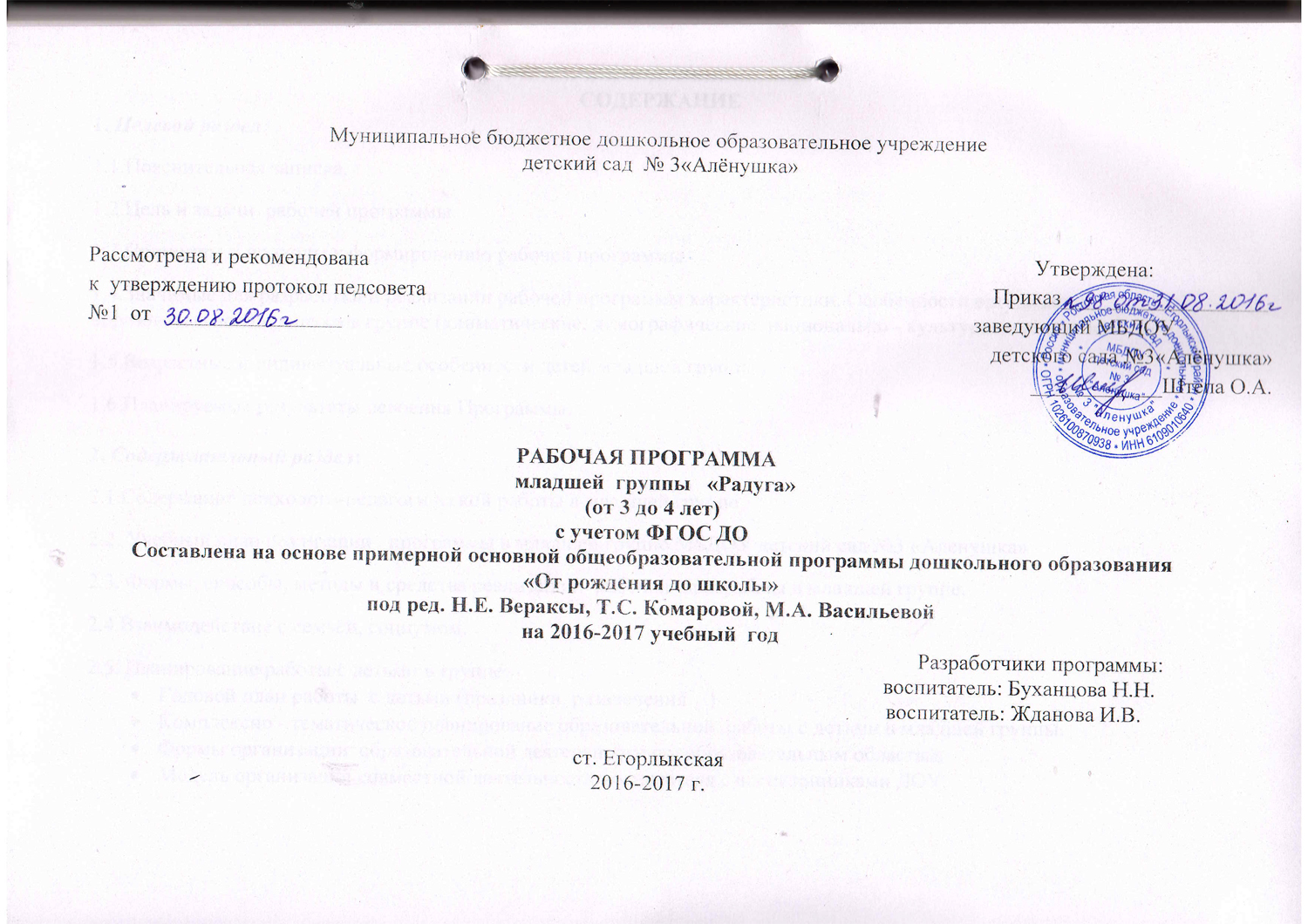 СОДЕРЖАНИЕ1. Целевой раздел:1.1.Пояснительная записка.1.2.Цель и задачи  рабочей программы.1.3.Принципы и подходы к формированию рабочей программы.1.4.Значимые для разработки и реализации рабочей программы характеристики. Особенности организации образовательного процесса в группе (климатические, демографические, национально - культурные и другие)1.5.Возрастные и индивидуальные особенности детеймладшей группы .1.6.Планируемые результаты освоения Программы.2. Содержательный раздел:2.1.Содержание психолого-педагогической работыв младшей группе2.2. Учебный план реализации   программы в младшей группе МБДОУ детский сад №3 «Аленушка»2.3. Формы, способы, методы и средства реализации   рабочей  программы вмладшей группе.2.4.Взаимодействие с семьей, социумом.2.5. Планирование работы с детьми в группе:Годовой план работы  с детьми (праздники, развлечения…)Комплексно - тематическое планирование образовательной  работы с детьми в младшей группы.Формы организации  образовательной деятельности по  образовательным областям.Модель организации совместной деятельности воспитателя с воспитанниками ДОУ.3. Организационный раздел.3.1. Оформление предметно-пространственной среды.3.2.Режим дня (расписание занятий, двигательный режим,  схема закаливания детей)3.3.Перечень методической  литературы,обеспечивающей  реализацию образовательной деятельности в младшей группе. Приложения:Перспективно-тематическое планирование  образовательной  деятельности с детьми.Карты  оценки  индивидуального развития детей.1. Целевой раздел:1.1.Пояснительная запискаРабочая  программа по развитию детей  младшей  группы (Далее - Программа) разработана в соответствии сПримернойобщеобразовательной программой дошкольного образования «От рождения до школы», разработанной на основе Федерального государственного образовательного стандарта дошкольного образования (Приказ № 1155 от 17 октября 2013 года) и предназначенной для использования в дошкольных образовательных  организациях для формирования основных образовательных программ (ООП ДО) и основной общеобразовательной программой детского сада «Алёнушка» , в соответствии с введёнными  в действие ФГОС ДО.Рабочая программа определяет содержание и организацию образовательного процесса младшей группы муниципального бюджетного дошкольного образовательного учреждения детского сада № 3 «Алёнушка» Данная рабочая программа  разработана в соответствии со следующими нормативными документами:Федеральный закон «Об образовании в Российской федерации» от 29 12 2012 года № 273 - ФЗПриказ Минобразования и науки РФ от 30.08.2013г. № 1014 « Об утверждении Порядка организации  и осуществления образовательной деятельности по основным общеобразовательным программам – образовательным программам дошкольного образования»СанПин 2.4.1.3049-13 «Санитарно-эпидемиологические требования к устройству, содержанию и организации режима работы дошкольных образовательных организаций»Приказ Минобразования и науки РФ от 17.10.2013г. № 1155 «Об утверждении  Федерального Государственного Образовательного Стандарта Дошкольного Образования»  (ФГОС  ДО). Устав ДОУ.Образовательная программа ДОУНаправленность   рабочей программыНаправленность на развитие личности ребенка. Приоритет Программы — воспитание свободного, уверенного в себе человека, с активной жизненной позицией, стремящегося творчески подходить к решению различных жизненных ситуаций, имеющего свое мнение и умеющего отстаивать его. Патриотическая направленность  Программы. 	В Программе большое внимание уделяется воспитанию в детях патриотических чувств, любви к Родине, гордости за ее достижения, уверенности в том, что Россия — великая многонациональная страна с героическим прошлым и счастливым будущим. Направленность на нравственное воспитание, поддержку традиционных ценностей. Воспитание уважения к традиционным ценностям, таким как любовь к родителям, уважение к старшим, заботливое отношение к малышам, пожилым людям; формирование традиционных гендерных представлений; воспитание у детей стремления в своих поступках следовать положительному примеру. Нацеленность на дальнейшее образование. Программа нацелена на развитие в детях познавательного интереса, стремления к получению знаний, положительной мотивации к дальнейшему обучению в школе, институте; понимание того, что всем людям необходимо получать образование. Формирование отношения к образованию как к одной из ведущих жизненных ценностей. Направленность на сохранение и укрепление здоровья детей. Одной из главных задач, которую ставит Программа перед воспитателями, является забота о сохранении и укреплении здоровья детей, формирование у них элементарных представлений о здоровом образе жизни, воспитание полезных привычек, в том числе привычки к здоровому питанию, потребности в двигательной активности. Направленность на учет индивидуальных особенностей ребенка. Программа направлена на обеспечение эмоционального благополучия каждого ребенка, что достигается за счет учета индивидуальных особенностей детей как в вопросах организации жизнедеятельности (приближение режима дня к индивидуальным особенностям ребенка и пр.), так и в формах и способах взаимодействия с ребенком (проявление уважения к его индивидуальности, чуткости к его эмоциональным состояниям, поддержка его чувства собственного достоинства и т. д.). 1.2.Цель и задачи  рабочей программы.Ведущими целями рабочей программы являются:создание благоприятных условий для полноценного проживания ребенком дошкольного детства, формирование основ базовой культуры личности, всестороннее развитие психических и физических качеств в соответствии с возрастными и индивидуальными особенностями, подготовка к жизни в современном обществе, к обучению в школе, обеспечение безопасности жизнедеятельности дошкольника.Эти цели реализуются в процессе разнообразных видов детской деятельности: игровой, коммуникативной, трудовой, познавательно-исследовательской, продуктивной, музыкально-художественной, чтения.Для достижения целей программы первостепенное значение имеют:• забота о здоровье, эмоциональном благополучии и своевременном всестороннем развитии каждого ребенка;• создание в группах атмосферы гуманного и доброжелательного отношения ко всем воспитанникам, что позволяет растить их общительными, добрыми, любознательными, инициативными, стремящимися к самостоятельности и творчеству;• максимальное использование разнообразных видов детской деятельности; их интеграция в целях повышения эффективности воспитательно-образовательного процесса;• творческая организация (креативность) воспитательно-образовательного процесса;• вариативность использования образовательного материала, позволяющая развивать творчество в соответствии с интересами и наклонностями каждого ребенка;• уважительное отношение к результатам детского творчества;• единство подходов к воспитанию детей в условиях ДОУ и семьи;• соблюдение преемственности в работе детского сада и начальной школы, исключающей умственные и физические перегрузки в содержании образования ребенка дошкольного возраста, обеспечивающей отсутствие давления предметного обучения.Особое внимание в Программе уделяется развитию личности ребенка, сохранению и укреплению здоровья детей, а также воспитанию у дошкольников таких качеств, как: • патриотизм; • активная жизненная позиция; • творческий подход в решении различных жизненных ситуаций; • уважение к традиционным ценностям.1.3.Принципы и подходы к формированию  рабочей программы.• соответствует принципу развивающего образования, целью которого является развитие ребенка; • сочетает принципы научной обоснованности и практической применимости (содержание Программы соответствует основным положениям возрастной психологии и дошкольной педагогики и, как показывает опыт, может быть успешно реализована в массовой практике дошкольного образования); • соответствует критериям полноты, необходимости и достаточности (позволяя решать поставленные цели и задачи при использовании разумного «минимума» материала); • обеспечивает единство воспитательных, развивающих и обучающих целей и задач процесса образования детей дошкольного возраста, в ходе реализации которых формируются такие качества, которые являются ключевыми в развитии дошкольников; • строится с учетом принципа интеграции образовательных областей в соответствии с возрастными возможностями и особенностями детей, спецификой и возможностями образовательных областей; • основывается на комплексно-тематическом принципе построения образовательного процесса; • предусматривает решение программных образовательных задач в совместной деятельности взрослого и детей и самостоятельной деятельности дошкольников не только в рамках непосредственно образовательной деятельности, но и при проведении режимных моментов в соответствии со спецификой дошкольного образования; • предполагает построение образовательного процесса на адекватных возрасту формах работы с детьми. Основной формой работы с дошкольниками и ведущим видом их деятельности является игра; • допускает варьирование образовательного процесса в зависимости от региональных особенностей; • строится с учетом соблюдения преемственности между всеми возрастными дошкольными группами и между детским садом и начальной школой. 1.4.Значимые для разработки и реализации рабочей программы характеристики. Особенности организации образовательного процесса в младшей группе (климатические, демографические, национально - культурные и другие)1)  Демографические особенности:Анализ социального статуса семей выявил, что в   младшей дошкольной группе  воспитываются дети из полных (19семей 72%), из неполных (2семьи 8%) и многодетных (5семей 20%) семей. Основной состав родителей – среднеобеспеченные, с высшим (17ч. 54%) и средне- специальным  профессиональным (9ч. 19%) , без образования –(16ч. 27%)2) Национально – культурные особенности:Этнический состав воспитанников группы: русские, 1 ребенок – армянин,1-рутулец; основной контингент – дети из русскоязычных семей. Обучение и воспитание в ДОУ осуществляется на русском языке.Основной контингент воспитанников проживает в условиях села.Реализация регионального компонента осуществляется через знакомство с национально-культурными особенностями Донского края. Знакомясь с родным краем, его достопримечательностями, ребенок учится осознавать себя, живущим в определенный временной период, в определенных этнокультурных условиях. Данная информация реализуется через целевые прогулки, беседы, проекты. 3) Климатические особенности:При организации образовательного процесса учитываются климатические особенности региона. Ростовская область – средняя полоса России: время начала и окончания тех или иных сезонных явлений (листопад, таяние снега и т. д.) и интенсивность их протекания; состав флоры и фауны; длительность светового дня; погодные условия и т. д.средняя полоса России: время начала и окончания тех или иных сезонных явлений (листопад, таяние снега и т. д.) и интенсивность их протекания; состав флоры и фауны; длительность светового дня; погодные условия и т. д.Основными чертами климата являются: холодная зима и сухое жаркое лето.В режим дня группы ежедневно включены бодрящая гимнастика, упражнения для профилактики плоскостопия, дыхательная гимнастика. В холодное время года удлиняется пребывание детей на открытом воздухе. В теплое время года – жизнедеятельность детей, преимущественно, организуется на открытом воздухе.Исходя из климатических особенностей региона, график образовательного процесса составляется в соответствии с выделением двух периодов:1. холодный период: учебный год (сентябрь-май, составляется определенный режим дня и расписание непосредственно образовательной деятельности;2. теплый  период (июнь-август, для которогосоставляется другой режим дня)  1.5.Возрастные и индивидуальные особенности детей младшей  группыВ возрасте 3-4 лет ребенок постепенно выходит за пределы семейного круга. Его общение становится внеситуативным. Взрослый становится для ребенка не только членом семьи, но и носителем определенной общественной функции. Желание ребенка выполнять такую же функцию приводит к противоречию с его реальными возможностями. Это противоречие разрешается через развитие игры, которая становится ведущим видом деятельности в дошкольном возрасте.Главной особенностью игры является ее условность: выполнение одних действий с одними предметами предполагает их отнесенность к другим действиям с другими предметами. Основным содержанием игры младших дошкольников являются действия с игрушками и предметами-заместителями. Продолжительность игры небольшая. Младшие дошкольники ограничиваются игрой с одной-двумя ролями и простыми, неразвернутыми сюжетами. Игры с правилами в этом возрасте только начинают формироваться.Изобразительная деятельность ребенка зависит от его представлений о предмете. В этом возрасте они только начинают формироваться. Графические образы бедны. У одних детей в изображениях отсутствуют детали, у других рисунки могут быть более детализированы. Дети уже могут использовать цвет.Большое значение для развития мелкой моторики имеет лепка.Младшие дошкольники способны под руководством взрослого вылепить простые предметы.Известно, что аппликация оказывает положительное влияние на развитие восприятия. В этом возрасте детям доступны простейшие виды аппликации.Конструктивная деятельность в младшем дошкольном возрасте ограничена возведением несложных построек по образцу и по замыслу.В младшем дошкольном возрасте развивается перцептивная деятельность. Дети от использования предэталонов — индивидуальных единиц восприятия, переходят к сенсорным эталонам — культурно-выработанным средствам восприятия. К концу младшего дошкольного возраста дети могут воспринимать до 5 и более форм предметов и до 7 и более цветов, способны дифференцировать предметы по величине, ориентироваться в пространстве группы детского сада, а при определенной организации образовательного процесса — и в помещении всего дошкольного учреждения.Развиваются память и внимание. По просьбе взрослого дети могут запомнить 3-4 слова и 5-6 названий предметов. К концу младшего дошкольного возраста они способны запомнить значительные отрывки из любимых произведений.Продолжает развиваться наглядно-действенное мышление. При этом преобразования ситуаций в ряде случаев осуществляются на основе целенаправленных проб с учетом желаемого результата. Дошкольники способны установить некоторые скрытые связи и отношения между предметами.В младшем дошкольном возрасте начинает развиваться воображение, которое особенно наглядно проявляется в игре, когда одни объекты выступают в качестве заместителей других.Взаимоотношения детей обусловлены нормами и правилами. В результате целенаправленного воздействия они могут усвоить относительно большое количество норм, которые выступают основанием для оценки собственных действий и действий других детей.Взаимоотношения детей ярко проявляются в игровой деятельности. Они скорее играют рядом, чем активно вступают во взаимодействие.Однако уже в этом возрасте могут наблюдаться устойчивые избирательные взаимоотношения. Конфликты между детьми возникают преимущественно по поводу игрушек. Положение ребенка в группе сверстников во многом определяется мнением воспитателя.В младшем дошкольном возрасте можно наблюдать соподчинение мотивов поведения в относительно простых ситуациях. Сознательное управление поведением только начинает складываться; во многом поведение ребенка еще ситуативно. Вместе с тем можно наблюдать и случаи ограничения собственных побуждений самим ребенком, сопровождаемые словесными указаниями. Начинает развиваться самооценка, при этом дети в значительной мере ориентируются на оценку воспитателя. Продолжает развиваться также их половая идентификация, что проявляется в характере выбираемых игрушек и сюжетов..1.6.Планируемые результаты освоения Программы.В соответствии с ФГОС ДОспецифика дошкольного детства и системные особенности дошкольного образования делают неправомерными требования от ребенка дошкольного возраста конкретных образовательных достижений. Поэтому результаты освоения Программы представлены в виде целевых ориентиров дошкольного образования и представляют собой возрастные характеристики возможных достижений ребенка к концу дошкольного образования. Целевые ориентиры дошкольного образования, представленные в ФГОС ДО, следует рассматривать как социально-нормативные возрастные характеристики возможных достижений ребенка. Это ориентир для педагогов и родителей, обозначающий направленность воспитательной деятельности взрослых.Целевые ориентиры Ребенок интересуется окружающими предметами и активно действует с ними; эмоционально вовлечен в действия с игрушками и другими предметами, стремится проявлять настойчивость в достижении результата своих действий.Использует специфические, культурно фиксированные предметные действия, знает назначение бытовых предметов (ложки, расчески, карандаша и пр.) и умеет пользоваться ими. Владеет простейшими навыками самообслуживания; стремится проявлять самостоятельность в бытовом и игровом поведении; проявляет навыки опрятности.Проявляет отрицательное отношение к грубости, жадности.Соблюдает правила элементарной вежливости (самостоятельно или по напоминанию говорит «спасибо», «здравствуйте», «до свидания», «спокойной ночи» (в семье, в группе)); имеет первичные представления об элементарных правилах поведения в детском саду, дома, на улице и старается соблюдать их. Владеет активной речью, включенной в общение; может обращаться с вопросами и просьбами, понимает речь взрослых; знает названия окружающих предметов и игрушек. Речь становится полноценным средством общения с другими детьми.Стремится к общению со взрослыми и активно подражает им в движениях и действиях; появляются игры, в которых ребенок воспроизводит действия взрослого. Эмоционально откликается на игру, предложенную взрослым, принимает игровую задачу.Проявляет интерес к сверстникам; наблюдает за их действиями и подражает им. Умеет играть рядом со сверстниками, не мешая им. Проявляет интерес к совместным играм небольшими группами.Проявляет интерес к окружающему миру природы, с интересом участвует в сезонных наблюдениях.Проявляет интерес к стихам, песням и сказкам, рассматриванию картинок, стремится двигаться под музыку; эмоционально откликается на различные произведения культуры и искусства.С пониманием следит за действиями героев кукольного театра; проявляет желание участвовать в театрализованных и сюжетно-ролевых играх.Проявляет интерес к продуктивной деятельности (рисование, лепка, конструирование, аппликация).У ребенка развита крупная моторика, он стремится осваивать различные виды движений (бег, лазанье, перешагивание и пр.). С интересом участвует в подвижных играх с простым содержанием, несложными движениями. В соответствии с федеральным государственным образовательным стандартом дошкольного образования (ФГОС) при реализации Программы нами проводится оценка индивидуального развития детей.  Такая оценка производится педагогическим работником  в рамках педагогической   диагностики (оценки    индивидуального    развития    детей дошкольного   возраста,   связанной   с   оценкой   эффективности   педагогических действий и лежащей в основе их дальнейшего планирования).В основе оценки лежат следующие принципы:Она строится на основе реального поведения ребенка, а не на результате выполнения специальных  заданий. Информация фиксируется  посредством прямого наблюдения за поведением ребенка. Результаты наблюдения педагог получает в естественной среде ( в игровых ситуациях, в ходе режимных моментов, в процессе организованной образовательной деятельности).Родители партнеры педагога  при поиске ответа на любой вопрос.  Форма проведения  оценки представляет собой наблюдение за активностью ребенка в различные периоды пребывания в ДОУ, анализ продуктов детской деятельности и специальные педагогические пробы, организуемые педагогом.  2. Содержательный раздел:2.1.Содержание психолого-педагогической работы с  детьми  младшей группы.Содержание психолого-педагогической работы с детьми 3 –4 года дается по образовательным областям: «Социально-коммуникативное развитие», «Познавательное развитие», «Речевое развитие», «Художественно-эстетическое развитие», «Физическое развитие»  и  ориентировано на  разностороннее развитие дошкольников с учетом их возрастных и индивидуальных особенностей. Задачи психолого-педагогической работы  по  формированию физических, интеллектуальных и личностных качеств детей решаются интегрировано в ходе освоения всех образовательных областей наряду с задачами, отражающими специфику каждой образовательной области, с обязательным психологическим сопровождением. Решение программных образовательных задач предусматривается не только в рамках непосредственно образовательной деятельности, но и в ходе режимных моментов — как в совместной деятельности взрослого и детей, так и в самостоятельной деятельности дошкольников.ОБРАЗОВАТЕЛЬНАЯ ОБЛАСТЬ «СОЦИАЛЬНО-КОММУНИКАТИВНОЕ РАЗВИТИЕ» «Социально-коммуникативное развитие направлено на усвоение норм и ценностей, принятых в обществе, включая моральные и нравственные ценности; развитие общения и взаимодействия ребенка со взрослыми и сверстниками; становление самостоятельности, целенаправленности и саморегуляции собственных действий; развитие социального и эмоционального интеллекта, эмоциональной отзывчивости, сопереживания, формирование готовности к совместной деятельности со сверстниками, формирование уважительного отношения и чувства принадлежности к своей семье и к сообществу детей и взрослых в Организации; формирование позитивных установок к различным видам труда и творчества; формирование основ безопасного поведения в быту, социуме, природе». Социализация, развитие общения, нравственное воспитание.Способствовать формированию личностного отношения ребенка к  соблюдению (и нарушению) моральных норм: взаимопомощи, сочувствия  обиженному и несогласия с действиями обидчика; одобрения действийтого, кто поступил справедливо, уступил по просьбе сверстника (разделил    кубики поровну). Продолжать работу по формированию доброжелательных взаимоотношений между детьми (рассказывать о том, чем хорош каждый воспитанник, помогать каждому ребенку как можно чаще убеждаться в том, что  он хороший, что его любят и пр.).Познакомить с коллективными  играми, с  правилами  добрых взаимоотношений.  Воспитывать скромность, отзывчивость, желание быть справедливым, сильным и смелым; учить испытывать чувство стыда за неблаговидный поступок.Напоминать детям о необходимости здороваться, прощаться, называть работников дошкольного учреждения по имени и отчеству, не вмешиваться в разговор взрослых, вежливо выражать свою просьбу, благодарить.Ребенок в семье и сообществе, патриотическое воспитание.Образ Я. Постепенно формировать образ Я. Сообщать детям разнообразные, касающиеся непосредственно их сведения (ты мальчик, у тебя   серые глаза, ты любишь играть и т. п.), в том числе сведения о прошлом(не умел ходить, говорить; ел из бутылочки) и о происшедших с ними   изменениях (сейчас умеешь правильно вести себя за столом, рисовать,   танцевать; знаешь «вежливые» слова).Семья. Беседовать с ребенком о членах его семьи (как зовут, чем   занимаются, как играют с ребенком и пр.).Детский сад. Формировать у детей положительное отношение к детскому саду. Обращать их внимание на красоту и удобство оформления  групповой комнаты, раздевалки (светлые стены, красивые занавески,удобная мебель, новые игрушки, в книжном уголке аккуратно расставлены книги с яркими картинками).Знакомить детей с оборудованием и оформлением участка для игр   и занятий, подчеркивая его красоту, удобство, веселую, разноцветную    окраску строений.  Обращать внимание детей на различные растения, на их разнообразие и красоту.   Вовлекать детей в жизнь группы, воспитывать стремление поддерживать чистоту и порядок в группе, формировать бережное отношение к    игрушкам, книгам, личным вещам и пр. Формировать чувство общности,значимости каждого ребенка для детского сада.  Совершенствовать умение свободно ориентироваться в помещенияхи на участке детского сада.   Формировать уважительное отношение к сотрудникам детского сада(музыкальный  руководитель, медицинская сестра, заведующая, старший   воспитатель и др.), их труду; напоминать их имена и отчества.Родная страна. Формировать интерес к малой родине и первичные   представления о ней: напоминать детям название города (поселка), в котором они живут; побуждать рассказывать о том, где они гуляли в выходные дни (в парке, сквере, детском городке) и пр.Самообслуживание, самостоятельность, трудовое воспитаниеКультурно-гигиенические навыки. Совершенствовать культурно  гигиенические навыки, формировать простейшие навыки поведения во  время еды, умывания.  Приучать детей следить за своим внешним видом; учить правильнопользоваться мылом, аккуратно мыть руки, лицо, уши; насухо вытираться  после умывания, вешать полотенце на место, пользоваться расческой и   носовым платком.    Формировать элементарные навыки поведения за столом: умениеправильно пользоваться столовой и чайной ложками, вилкой, салфеткой;   не крошить хлеб, пережевывать пищу с закрытым ртом, не разговаривать  с полным ртом.Самообслуживание.Формировать умение  детей самостоятельно одеваться и раздеваться в определенной последовательности (надевать и снимать одежду,   расстегивать и застегивать пуговицы, складывать, вешать предметы одежды и т. п.). Воспитывать навыки опрятности, умение замечать непорядок     в одежде и устранять его при небольшой помощи взрослых.Общественно-полезный труд. Формировать желание участвовать в   посильном труде, умение преодолевать небольшие трудности. Побуждать   детей к самостоятельному выполнению элементарных поручений: готовить материалы к занятиям (кисти, доски для лепки и пр.), после игры    убирать на место игрушки, строительный материал.Приучать соблюдать порядок и чистоту в помещении и на участке  детского сада.  Во второй половине года начинать формировать у детей умения, необходимые при дежурстве по столовой (помогать накрывать стол к обеду: раскладывать ложки, расставлять хлебницы (без хлеба), тарелки, чашки и т. п.).Труд в природе. Воспитывать желание участвовать в уходе за растениями и животными в уголке природы и на участке: с помощью взрослого кормить рыб, птиц, поливать комнатные растения, растения на грядках, сажать  лук, собирать овощи, расчищать дорожки от снега, счищать снег со скамеек.Уважение к труду взрослых. Формировать положительное отношение к труду взрослых. Рассказывать детям о понятных им профессиях  (воспитатель, помощник воспитателя, музыкальный руководитель, врач,продавец, повар, шофер, строитель), расширять и обогащать представления о трудовых действиях, результатах труда.Воспитывать уважение к людям знакомых профессий. Побуждать    оказывать помощь взрослым, воспитывать бережное отношение к  результату  труда.Формирование основ безопасности.Безопасное поведение в природе. Формировать представления о   простейших взаимосвязях в живой и неживой природе. Знакомить с  правилами поведения в природе (не рвать без надобности растения, не  ломать ветки деревьев, не трогать животных и др.).Безопасность на дорогах. Способствовать развитию умения  ориентироваться  в окружающем   пространстве. Знакомить детей с правилами дорожного движения.    Познакомить  с   проезжей  частью   дороги, тротуаром, со значением  зеленого, желтого и красного сигналов светофора.  Формировать первичные представления о безопасном поведении на  дорогах (переходить дорогу, держась за руку взрослого).   Знакомить с работой водителя.Безопасность собственной жизнедеятельности. Знакомить с источниками опасности дома (горячая плита, утюг и др.). Формировать навыки безопасного передвижения в помещении (осторожно спускаться и подниматься по лестнице, держась за перила; открывать и закрывать двери, держась за дверную ручку).Формировать умение соблюдать правила в играх с мелкими предметами (не засовывать предметы в ухо, нос; не брать их в рот).  Развивать умение обращаться за помощью к взрослым.  Развивать умение соблюдать правила безопасности в играх с песком,водой, снегом.ОБРАЗОВАТЕЛЬНАЯ ОБЛАСТЬ «ПОЗНАВАТЕЛЬНОЕ РАЗВИТИЕ» Познавательное развитие предполагает развитие интересов детей, любознательности и познавательной мотивации; формирование познавательных действий, становление сознания; развитие воображения и творческой активности; формирование первичных представлений о себе, других людях, объектах окружающего мира, о свойствах и отношениях объектов окружающего мира (форме, цвете, размере, материале, звучании, ритме, темпе, количестве, числе, части и целом, пространстве и времени, движении и покое, причинах и следствиях и др.), о малой родине и Отечестве, представлений о социокультурных ценностях нашего народа, об отечественных традициях и праздниках, о планете Земля как общемдоме людей, об особенностях ее природы, многообразии стран и народов мира». Первичные представления об объектах окружающего мира. Формировать умение сосредоточивать внимание на предметах и явлениях   предметно-пространственной развивающей среды; устанавливать простейшие связи между предметами и явлениями, делать простейшие обобщения. Способствовать  развитию умения   определять цвет, величину, форму, вес (легкий, тяжелый) предметов; расположение их по отношению к ребенку (далеко, близко,  высоко).Знакомить с материалами (дерево, бумага, ткань, глина), их    свойствами (прочность, твердость, мягкость).  Поощрять исследовательский интерес, проводить простейшие наблюдения. Познакомить со способами  обследования предметов, включая простейшие опыты (тонет — не тонет, рвется — не рвется), со способами  группировать и  классифицировать знакомые предметы (обувь — одежда; посуда чайная,  столовая, кухонная).Сенсорное развитие. Обогащать чувственный опыт детей, развивать    умение фиксировать его в речи. Совершенствовать восприятие (активно  включая все органы чувств). Развивать образные представления (используя при характеристике предметов эпитеты и сравнения).  Создавать условия для ознакомления детей с цветом, формой, вели-чиной, осязаемыми свойствами предметов (теплый, холодный, твердый,   мягкий, пушистый и т. п.); развивать умение воспринимать звучание различных музыкальных инструментов, родной речи. Закреплять умение выделять цвет, форму, величину как особые   свойства предметов; группировать однородные предметы по нескольким  сенсорным признакам: величине, форме, цвету.  Совершенствовать навыки установления тождества и различия предметов по их свойствам: величине, форме, цвету.  Подсказывать детям название форм (круглая, треугольная, прямоугольная и квадратная).Дидактические игры. Подбирать предметы по цвету и величине  (большие, средние и маленькие; 2–3 цветов), собирать пирамидку из   уменьшающихся по размеру колец, чередуя в определенной последовательности 2–3 цвета; собирать картинку из 4–6 частей.   В совместных дидактических играх познакомить детей с  постепенно усложняющимися правилами.Приобщение   к социокультурным   ценностям.Продолжать знакомить детей с предметами ближайшего окружения,  их назначением.  Знакомить с театром через мини туры.   Знакомить с ближайшим окружением (основными объектами городской/поселковой инфраструктуры): дом, улица, магазин, поликлиника,  парикмахерская.  Рассказывать    детям о понятных им профессиях (воспитатель, помощник воспитателя, музыкальный руководитель, врач, продавец, повар,   шофер, строитель), расширять и обогащать представления о трудовых   действиях, результатах труда.Формирование элементарных   математических представленийКоличество. Развивать умение видеть общий признак предметов группы (все мячи — круглые, эти — все красные, эти — все большие и т. д.). Составлять группы из однородных предметов и выделять из  них отдельные предметы; различать понятия «много», «один», «по одному», «ни одного»; находить один и несколько одинаковых предметов вокружающей обстановке; понимать вопрос «Сколько?»; при ответе пользоваться словами «много», «один», «ни одного».Сравнивать две равные (неравные) группы предметов на основе взаимного сопоставления элементов (предметов). Познакомить с приемами   последовательного наложения и приложения предметов одной группы кпредметам другой; учить понимать вопросы: «Поровну ли?», «Чего больше (меньше)?»; отвечать на вопросы, пользуясь предложениями типа: «Я   на каждый кружок положил грибок. Кружков больше, а грибов меньше»или «Кружков столько же, сколько грибов».Познакомить со способами устанавливать равенство между неравными по количеству группами предметов путем добавления одного предмета или предметов к меньшей     по количеству группе или убавления одного предмета из большей группы.Величина. Сравнивать предметы контрастных и одинаковых размеров;  при сравнении предметов соизмерять один предмет с другим по заданному  признаку величины (длине, ширине, высоте, величине в целом), пользуясьприемаминаложения  и приложения; обозначать результат сравнения словами (длинный — короткий, одинаковые (равные) по длине, широкий — узкий,  одинаковые (равные) по ширине, высокий — низкий, одинаковые (равные)по высоте, большой — маленький, одинаковые  (равные) по величине).Форма. Познакомить детей с геометрическими фигурами: кругом,  квадратом, треугольником. Учить обследовать форму этих фигур, используя     зрение и осязание.Ориентировка в пространстве. Развивать умение ориентироваться  в расположении частей своего тела и в соответствии с ними различать   пространственные направления от себя: вверху — внизу, впереди — сзади(позади), справа — слева. Различать правую и левую руки.Ориентировка во времени. Учить ориентироваться в контрастных частях суток: день — ночь, утро — вечерОзнакомление   с миром природыРасширять представления детей о растениях и животных. Продолжать знакомить с домашними животными и их детенышами, особенностями их поведения и питания.  Знакомить детей с обитателями уголка природы: аквариумнымирыбками и декоративными птицами (волнистыми попугайчиками, канарейками и др.) Расширять представления о диких животных (медведь, лиса, белка,  еж и др.) ,о лягушке.Наблюдать за птицами, прилетающими на участок (ворона, голубь, синица, воробей, снегирь и др.), подкармливать их зимой. Расширять представления детей о насекомых (бабочка, майский жук,божья коровка, стрекоза и др.).Отличать и называть по внешнему виду: овощи (огурец, помидор, морковь, репа и др.), фрукты (яблоко, груша, персики и др.), ягоды  (малина, смородина и др.).  Знакомить с некоторыми растениями данной местности: с деревьями, цветущими травянистыми растениями (одуванчик, мать-и-мачеха и др.).Знакомить с комнатными растениями (фикус, герань и др.). Дать представления о том, что для роста растений нужны земля, вода и воздух.  Знакомить с характерными особенностями следующих друг за другом времен года и теми изменениями, которые происходят в связи с этим   в жизни и деятельности взрослых и детей.Дать представления о свойствах воды (льется, переливается, нагревается, охлаждается), песка (сухой — рассыпается, влажный — лепится),   снега (холодный, белый, от тепла — тает). Отражать полученные впечатления в речи и продуктивных видах деятельности.  Формировать умение понимать простейшие взаимосвязи вприрод  (если растение не полить, оно может засохнуть и т. п.).Знакомить с правилами поведения в природе (не рвать без  надобности растения, не ломать ветки деревьев, не трогать животных и др.).Сезонные наблюденияОсень.Замечать изменения в природе: становится холоднее,  идут дожди, люди надевают теплые вещи, листья начинают изменять окраску и опадать, птицы улетают в теплые края.Расширять представления о том, что осенью собирают урожай овощей и фруктов, различать по внешнему виду, вкусу, форме наиболее распространенные овощи и фрукты и называть их.Зима. Расширять представления о характерных особенностях зимней природы (холодно, идет снег; люди надевают зимнюю одежду).  Организовывать наблюдения за птицами, прилетающими на участок,подкармливать их. Замечать красоту зимней природы: деревья в снежном уборе, пушистый снег, прозрачные льдинки и т.д.; участвовать в катании   с горки на санках, лепке поделок из снега, украшении снежных построек.Весна. Продолжать знакомить с характерными особенностями весенней природы: ярче светит солнце, снег начинает таять, становится  рыхлым, выросла трава, распустились листья на деревьях, появляютсябабочки и майские жуки.   Расширять представления детей о простейших связях в природе: стало пригревать солнышко — потеплело — появилась травка, запели птицы,  люди заменили теплую одежду на облегченную.  Показать, как сажают крупные семена цветочных растений и овощей   на грядки.Лето. Расширять представления о летних изменениях в природе:  жарко, яркое солнце, цветут растения, люди купаются, летают бабочки,  появляются птенцы в гнездах.   Дать элементарные знания о садовых и огородных растениях. Закреплять знания о том, что летом созревают многие фрукты, овощи и ягоды.ОБРАЗОВАТЕЛЬНАЯ ОБЛАСТЬ «РЕЧЕВОЕ РАЗВИТИЕ» Речевое развитие включает владение речью как средством общения и культуры; обогащение активного словаря; развитие связной, грамматически правильной диалогической и монологической речи; развитие речевого творчества; развитие звуковой и интонационной культуры речи, фонематического слуха; знакомство с книжной культурой, детской литературой, понимание на слух текстов различных жанров детской литературы; формирование звуковой аналитико-синтетической активности как предпосылки обучения грамоте.Развивающая речевая среда. Продолжать помогать детям общаться   со знакомыми взрослыми и сверстниками посредством поручений (спроси, выясни, предложи помощь, поблагодари и т. п.). Подсказывать детям образцы обращения к взрослым, зашедшим в  группу («Скажите: „Проходите, пожалуйста“», «Предложите: „Хотитепосмотреть...“», «Спросите: „Понравились ли наши рисунки?“»).В быту, в самостоятельных играх помогать детям посредством речи  взаимодействовать и налаживать контакты друг с другом («ПосоветуйМите перевозить кубики на большой машине», «Предложи Саше сделать  ворота пошире», «Скажи: „Стыдно драться! Ты уже большой“»).В целях развития инициативной речи, обогащения и уточнения  представлений о предметах ближайшего окружения предоставлять  детям для самостоятельного рассматривания картинки, книги, наборы предметов.  Продолжать формировать умение  детей слушать рассказы воспитателя о забавных случаях из жизни.Формирование словаря. На основе обогащения представлений о   ближайшем окружении продолжать расширять и активизировать словарный запас детей. Уточнять названия и назначение предметов одежды, обуви, головных уборов, посуды, мебели, видов транспорта. Формировать умение  детей различать и называть существенные детали и частипредметов (у платья — рукава, воротник, карманы, пуговицы), качества  (цвет и его оттенки, форма, размер), особенности поверхности (гладкая,  пушистая, шероховатая), некоторые материалы и их свойства (бумагалегко рвется и размокает, стеклянные предметы бьются, резиновые игрушки после сжимания восстанавливают первоначальную форму), место положение (за окном, высоко, далеко, под шкафом). Обращать вниманиедетей на некоторые сходные по назначению предметы (тарелка — блюдце,  стул — табурет — скамеечка, шуба — пальто — дубленка).Содействовать формированию умения  понимать   обобщающие слова (одежда, посуда, мебель, овощи, фрукты, птицы и т.п.); называть части суток (утро, день, вечер, ночь); называть домашних   животных и их детенышей, овощи и фрукты.Звуковая культура речи. Продолжать формировать умение  детей внятно произносить в словах гласные (а, у, и, о, э) и некоторые согласные звуки:   п — б — т — д — к — г; ф — в; т — с — з — ц.Развивать моторику речедвигательного аппарата, слуховое восприятие, речевой слух и речевое дыхание, уточнять и закреплять артикуляцию звуков. Вырабатывать правильный темп речи, интонационную     выразительность. Формировать умение  отчетливо произносить слова и короткие фразы,   говорить спокойно, с естественными интонациями.Грамматический строй речи. Продолжать формировать умение детей согласовывать прилагательные с существительными в роде, числе, падеже; употреблять существительные с предлогами (в, на, под, за, около). Помогать    употреблять в речи имена существительные в форме единственного и   множественного числа, обозначающие животных и их детенышей (утка — утенок — утята); форму множественного числа существительных в  родительном падеже (ленточек, матрешек, книг, груш, слив). Относиться   к словотворчеству детей как к этапу активного овладения грамматикой, подсказывать им правильную форму слова.  Помогать детям получать из нераспространенных простых предложений (состоят только из подлежащего и сказуемого) распространенные    путем введения в них определений, дополнений, обстоятельств; составлять   предложения с однородными членами («Мы пойдем в зоопарк и увидимслона, зебру и тигра»).Связная речь. Развивать диалогическую форму речи.   Вовлекать детей в разговор во время рассматривания предметов, картин, иллюстраций; наблюдений за живыми объектами; после просмотраспектаклей, мультфильмов.  Содействовать формированию умения вести диалог с педагогом: слушать и понимать заданный вопрос, понятно отвечать на него, говорить в нормальном темпе,  не перебивая говорящего взрослого.Напоминать детям о необходимости говорить «спасибо», «здравствуйте», «до свидания», «спокойной ночи» (в семье, группе).   Помогать доброжелательно общаться друг с другом.Формировать потребность делиться своими впечатлениями с воспитателями и родителями.Художественная  литература.Читать знакомые, любимые детьми художественные произведения,  рекомендованные программой для первой младшей группы. Воспитывать умение слушать новые сказки, рассказы, стихи, следить   за развитием действия, сопереживать героям произведения. Объяснять  детям поступки персонажей и последствия этих поступков. Повторятьнаиболее интересные, выразительные отрывки из прочитанного произведения, предоставляя детям возможность договаривать слова и несложные    для воспроизведения фразы.  Способствовать формированию  умения с помощью воспитателя инсценировать и драматизировать    небольшие отрывки из народных сказок;  читать наизусть потешки  и небольшие стихотворения.   Продолжать способствовать формированию интереса к книгам. Регулярно рассматривать с детьми иллюстрации.ОБРАЗОВАТЕЛЬНАЯ ОБЛАСТЬ «ХУДОЖЕСТВЕННО-ЭСТЕТИЧЕСКОЕ РАЗВИТИЕ» «Художественно-эстетическое развитие предполагает развитие предпосылок ценностно-смыслового восприятия и понимания произведений искусства (словесного, музыкального, изобразительного), мира природы; становление эстетического отношения к окружающему миру; формирование элементарных представлений о видах искусства; восприятие музыки, художественной литературы, фольклора; стимулирование сопереживания персонажам художественных произведений; реализацию самостоятельной творческой деятельности детей (изобразительной, конструктивно-модельной, музыкальной и др.)». Основные цели и задачи.Конструктивно-модельная     деятельность.Подводить детей к простейшему анализу созданных построек. Совершенствовать конструктивные умения, учить различать, называть и использовать основные строительные детали (кубики, кирпичики, пластины,  цилиндры, трехгранные призмы), сооружать новые постройки, используя   полученные ранее умения (накладывание, приставление, прикладывание),  использовать в постройках детали разного цвета. Вызывать чувство радости.Продуктивная  деятельность.  Рисование.             Предлагать детям передавать в рисунках красоту окружающих предметов и природы (голубое   небо с белыми облаками; кружащиеся на ветру и падающие на землю разноцветные листья; снежинки и т. п.).           Совершенствовать умение правильно держать карандаш, фломастер, кисть, не напрягая мышц и не сжимая сильно пальцы. Добиваться свободного движения руки с карандашом и кистью во время рисования. Формировать умение набирать краску на кисть: аккуратно обмакивать ее всем ворсом в баночку с краской, снимать лишнюю краску о край баночки легким прикосновением ворса, хорошо промывать кисть, прежде чем набрать краску другого цвета;осушать промытую кисть о мягкую тряпочку или бумажную салфетку.Закреплять названия цветов (красный, синий, зеленый, желтый, белый, черный), познакомить с оттенками (розовый, голубой, серый). Обращать внимание на подбор цвета, соответствующего изображаемому предмету.         Приобщать детей к декоративной деятельности: учить украшать дымковскими узорами силуэты игрушек, вырезанных воспитателем (птичка, козлик, конь и др.), и разных предметов (блюдечко, рукавички).Развивать умение ритмично наносить линии, штрихи, пятна, мазки (опадают с деревьев листочки, идет дождь, «снег, снег кружится, белая вся улица», «дождик, дождик, кап, кап, кап...»).Предлагать детям изображать простые предметы, рисовать прямые лишний (короткие, длинные) в разных направлениях, перекрещивать их (полоски, ленточки, дорожки, заборчик, клетчатый платочек и др.). Подводить детей к    изображению предметов разной формы (округлая, прямоугольная) и предметов, состоящих из комбинаций разных форм и линий (неваляшка, снеговик, цыпленок, тележка, вагончик и др.).          Формировать умение создавать несложные сюжетные композиции, повторяя изображение одного предмета (елочки на нашем участке, неваляшки гуляют) или изображая разнообразные предметы, насекомых и т.п. в траве ползают жучки и червячки; колобок катится по дорожке и др.). Развивать умение располагать изображения по всему листу.   Аппликация.           Приобщать детей к искусству аппликации, формировать интерес к этому виду деятельности. Содействовать формированию умения  предварительно выкладывать (в определенной последовательности) на листе бумаги готовые детали разной формы, величины, цвета, составляя изображение (задуманное ребенком или заданное воспитателем), и наклеивать их.          Формировать умение аккуратно пользоваться клеем: намазывать его кисточкой тонким слоем на обратную сторону наклеиваемой фигуры (на .специально приготовленной клеенке); прикладывать стороной, намазанной клеем, к листу бумаги и плотно прижимать салфеткой.         Формировать навыки аккуратной работы. Вызывать у детей радость от полученного изображения.         Развивать умение создавать в аппликации на бумаге разной формы (квадрат, розета и др.) предметные и декоративные композиции из геометрических форм и природных материалов, повторяя и чередуя их по форме и цвету. Закреплять знание формы предметов и их цвета. Развивать чувство ритма.Развитие детского творчества.          Развивать эстетическое восприятие; обращать внимание детей на красоту окружающих предметов (игрушки), объектов природы (растения, животные), вызывать чувство радости от их созерцания.         Формировать интерес к занятиям изобразительной деятельностью. Развивать умение в рисовании, лепке, аппликации, изображать простые предметы и явления, передавая их образную выразительность.         Включать в процесс обследования предмета движения обеих рук по предмету, охватывание его руками.         Вызывать положительный эмоциональный отклик на красоту природы, произведения искусства (книжные иллюстрации, изделия народных промыслов, предметы быта, одежда).          Развивать умение создавать как индивидуальные, так и коллективные композиции в рисунках, лепке, аппликации.Приобщение к изобразительному искусству.           Подводить детей к восприятию произведений искусства. Знакомить с элементарными средствами выразительности в разных видах искусства (цвет, звук, форма, движение, жесты), подводить к различению разных видов искусства через художественный образ. Готовить к посещению кукольного театра, выставке детских работ и т. д.   Развивать интерес к произведениям народного и профессионального искусства, к литературе (стихи, песенки, потешки, проза), слушанию и исполнению музыкальных произведений, выделению красоты сезонных изменений в природе, предметах окружающей действительности (цвет, форма, величина: дом, ковер, посуда и т. п.).при удавшейся постройке. Содействовать формированию умения  располагать кирпичики, пластины вертикально (в ряд, по кругу,  по периметру четырехугольника), ставить их плотно друг к другу, на определенном расстоянии (заборчик, ворота). Побуждать детей к созданию вариантов конструкций, добавляя другие детали (на столбики ворот ставить  трехгранные призмы, рядом со столбами — кубики и др.). Изменять постройки двумя способами: заменяя одни детали другими или надстраивая их  в высоту, длину (низкая и высокая башенка, короткий и длинный поезд).  Развивать желание сооружать постройки по собственному замыслу. Продолжать формировать умение  детей обыгрывать постройки, объединять их по сюжету: дорожка и дома — улица; стол, стул, диван — мебель для кукол;  после игры аккуратно складывать детали в коробки.Музыкально-художественная    деятельность.              Воспитывать у детей эмоциональную отзывчивость на музыку. Познакомить с тремя музыкальными жанрами: песней, танцем, маршем. Способствовать развитию музыкальной памяти. Формировать умение узнавать знакомые песни, пьесы; чувствовать характер музыки (веселый, бодрый, спокойный), эмоционально на нее реагировать.Слушание. Способствовать формированию умения  слушать музыкальное произведение до конца, понимать характер музыки, узнавать и определять, сколько частей в произведении.   Развивать способность различать звуки по высоте в пределах октавы — септимы, замечать изменение в силе звучания мелодии (громко, тихо). Совершенствовать умение различать звучание музыкальных игрушек, детских музыкальных инструментов (музыкальный молоточек, шарманка, погремушка, барабан, бубен, металлофон и др.).Пение.Способствовать развитию певческих навыков: петь без напряжения в диапазоне ре (ми) — ля (си), в одном темпе со всеми, чисто   и ясно произносить слова, передавать характер песни (весело, протяжно,   ласково, напевно).Песенное творчество. Способствовать формированию умения  допевать мелодии колыбельных песен  на слог «баю-баю» и веселых мелодий на слог «ля-ля». Формировать навыки сочинительства веселых и грустных мелодий по образцу.              Музыкально-ритмические движения. Способствовать формированию умения  двигаться в соответствии с двух частной формой музыки и силой ее звучания (громко, тихо);   реагировать на начало звучания музыки и ее окончание.              Совершенствовать навыки основных движений (ходьба и бег). Формировать умение   маршировать вместе со всеми и индивидуально, бегать легко, в умеренном и быстром темпе под музыку . Улучшать качество исполнения танцевальных движений: притопывать попеременно двумя ногами и одной ногой.              Развивать умение кружиться в парах, выполнять прямой галоп, двигаться под музыку ритмично и согласно темпу и характеру музыкального  произведения, с предметами, игрушками и без них. Способствовать развитию навыков выразительной и эмоциональной    передачи игровых и сказочных образов: идет медведь, крадется кошка, бегают мышата, скачет зайка, ходит петушок, клюют зернышки цыплята, летают птички и т. д.Развитие танцевально-игрового творчества. Стимулировать самостоятельное выполнение танцевальных движений под плясовые мелодии. Способствовать формированию умения более точно выполнять движения, передающие характер изображаемых животных.Игра на детских музыкальных инструментах. Знакомить детей с  некоторыми детскими музыкальными инструментами: дудочкой, металлофоном, колокольчиком, бубном, погремушкой, барабаном, а также их звучанием.  Содействовать формированию умения  дошкольников подыгрывать на детских ударных музыкальных     инструментах.ОБРАЗОВАТЕЛЬНАЯ ОБЛАСТЬ «ФИЗИЧЕСКОЕ РАЗВИТИЕ»Физическое развитие включает приобретение опыта в следующих видах деятельности детей: двигательной, в том числе связанной с выполнением упражнений, направленных на развитие таких физических качеств, как координация и гибкость; способствующих правильному формированию опорно-двигательной системы организма, развитию равновесия, координации движения, крупной и мелкой моторики обеих рук, а также с правильным, не наносящим ущерба организму, выполнением основных движений (ходьба, бег, мягкие прыжки, повороты в обе стороны), формирование начальных представлений о некоторых видах спорта, овладение подвижными играми с правилами; становление целенаправленности и саморегуляции в двигательной сфере; становление ценностей здорового образа жизни, овладение его элементарными нормами и правилами (в питании, двигательном режиме, закаливании, при формировании полезных привычек и др.). Основные цели и задачи .Формирование начальных представлений о здоровом образе жизни.Развивать  умение различать и называть органы чувств (глаза, рот, нос, уши), дать представление об их роли в организме и о том, как их беречь и ухаживать за ними. Дать представление о полезной и вредной пище; об овощах и фруктах,  молочных продуктах, полезных для здоровья человека.  Формировать представление о том, что утренняя зарядка, игры, физические упражнения вызывают хорошее настроение; с помощью сна  восстанавливаются силы. Познакомить детей с упражнениями, укрепляющими различные органы  и системы организма. Дать представление о необходимости закаливания.  Дать представление о ценности здоровья; формировать желание вести здоровый образ жизни.Формировать умение сообщать о своем самочувствии взрослым, осознавать необходимость лечения.Формировать потребность в соблюдении навыков гигиены и опрятности в повседневной жизни.Физическая  культура.Продолжать развивать разнообразные виды движений. Содействовать формированию умения детей     ходить и бегать свободно, не шаркая ногами, не опуская головы, сохраняя     перекрестную координацию движений рук и   ног; действовать совместно; строиться в колонну по одному, шеренгу, круг, находить свое место при построениях; энергично отталкиваться двумя ногами и правильно приземляться в прыжках с высоты, на месте и с продвижением вперед; принимать правильное исходное положение в прыжках в длину и высоту с места; в метании мешочков с песком, мячей диаметром 15–20 см. Закреплять умение энергично отталкивать мячи при катании, бросании. Продолжать формировать умение  ловить мяч двумя руками одновременно.Обучать хвату за перекладину во время лазанья. Закреплять умение   ползать.Способствовать формированию умения  сохранять правильную осанку в положениях сидя, стоя, в движении, при выполнении упражнений в равновесии; кататься на санках, садиться на трехколесный велосипед, кататься на нем и слезать с него; реагировать на сигналы «беги», «лови», «стой» и др.; выполнять правила в подвижных играх.Развивать самостоятельность и творчество при выполнении физических упражнений, в подвижных играх.Подвижные игры. Развивать активность и творчество детей в процессе двигательной деятельности. Организовывать игры с правилами.  Поощрять самостоятельные игры с каталками, автомобилями, тележками, велосипедами, мячами, шарами. Развивать навыки лазанья, ползания; ловкость, выразительность и красоту движений. Вводить в игрыболее сложные правила со сменой видов движений.Воспитывать у детей умение соблюдать элементарные правила, согласовывать движения, ориентироваться в пространстве.РАЗВИТИЕ ИГРОВОЙ ДЕЯТЕЛЬНОСТИОсновные цели и задачиСоздание условий для развития игровой деятельности детей. Формирование игровых умений, развитых культурных форм игры. Развитие у детей интереса к различным видам игр. Всестороннее воспитание и гармоничное развитие детей в игре (эмоционально-нравственное, умственное, физическое, художественно-эстетическое и социально-коммуникативное). Развитие самостоятельности, инициативы, творчества, навыков саморегуляции; формирование доброжелательного отношения к сверстникам, умения взаимодействовать, договариваться, самостоятельно разрешать конфликтные ситуации. Сюжетно-ролевые игры. Способствовать возникновению у детей игр на темы из окружающей жизни, по мотивам литературных произведений (потешек, песенок, сказок, стихов); обогащению игрового опыта детей посредством объединения отдельных действий в единую сюжетную линию.Развивать умение выбирать роль, выполнять в игре с игрушками несколько взаимосвязанных действий (готовить обед, накрывать на стол, кормить). Формировать умение  взаимодействовать в сюжетах с двумя действующими лицами (шофер — пассажир, мама — дочка, врач — больной); в индивидуальных играх с игрушками-заместителями исполнять роль за себя и за игрушку.Показывать способы ролевого поведения, используя обучающие игры.Поощрять попытки детей самостоятельно подбирать атрибуты для той или иной роли; дополнять игровую обстановку недостающими предметами, игрушками.Усложнять, обогащать предметно-игровую среду за счет использования предметов полифункционального назначения и увеличения количестваРаздел  «Дидактические игры» совпадает с соответствующим разделом образовательной области «Познавательное развитие» и приводится здесь для полноты изложения.Дидактические игры. Закреплять умение детей подбирать предметы по цвету и величине (большие, средние и маленькие шарики 2-3 цветов), собирать пирамидку из уменьшающихся по размеру колец, чередуя в определенной последовательности 2-3 цвета. Учить собирать картинку из 4-6 частей («Наша посуда», «Игрушки» и др.).В совместных дидактических играх учить детей выполнять постепенно усложняющиеся правила.Содействовать формированию  умения  детей использовать в играх строительный материал (кубы, бруски, пластины), простейшие деревянные и пластмассовые конструкторы, природный материал (песок, снег, вода); разнообразно действовать с ними (строить горку для кукол, мост, дорогу; лепить из снега заборчик, домик; пускать по воде игрушки).Развивать умение взаимодействовать и ладить друг с другом в непродолжительной совместной игре.Подвижные игры. Развивать активность детей в двигательной деятельности. Организовывать игры со всеми детьми группы. Поощрять игры с каталками, автомобилями, тележками, велосипедами; игры, в которых развиваются навыки лазания, ползанья; игры с мячами, шарами, развивающие ловкость движений.Постепенно вводить игры с более сложными правилами и сменой видов движений.Театрализованные игры. Пробуждать интерес детей к театрализованной игре, создавать условия для ее проведения. Формировать умение следить за развитием действия в играх-драматизациях и кукольных спектаклях, созданных силами взрослых и старших детей.Способствовать формированию умения  детей имитировать характерные действия персонажей (птички летают, козленок скачет), передавать эмоциональное состояние человека (мимикой, позой, жестом, движением).Знакомить детей с приемами вождения настольных кукол. Способствовать формированию умения сопровождать движения простой песенкой.Вызывать желание действовать с элементами костюмов (шапочки, воротнички и т. д.) и атрибутами как внешними символами роли.Развивать стремление импровизировать на несложные сюжеты песен, сказок. Вызывать желание выступать перед куклами и сверстниками, обустраивая место для выступления.Побуждать участвовать в беседах о театре (театр — актеры — зрители, поведение людей в зрительном зале).2.2. Учебный план реализации  образовательной  программы  в младшейгруппе МБДОУ детский сад №3 «Аленушка»    Количество НОД, её продолжительность, время проведения соответствуют требованиям СанПин2.4.1.3049-13Количество  в  младшей -10 составляет:На самостоятельную деятельность детей 3 - 4 лет (игры, подготовка к образовательной деятельности, личная гигиена) в режиме дня отводится не менее 3 - 4 часов.Занятия по физическому развитию для детей в возрасте от 3 до 4 лет организуются не менее 3 раз в неделю.         В теплое время года при благоприятных метеорологических условиях непосредственно образовательная деятельность по физическому развитию организовывается на открытом воздухе2.3. Формы, способы, методы и средства реализации программы в младшей группе.Построение образовательного процесса основывается на адекватных возрасту формах работы с детьми. Выбор форм  работы осуществляется педагогом самостоятельно и зависит от контингента воспитанников.    В работе с детьми младшего дошкольного возраста используются преимущественно игровые, сюжетные и интегрированные формы образовательной деятельности. Обучение происходит опосредованно, в процессе увлекательной для малышей деятельности.Образовательный  процесс  строится  на комплексно – тематическом принципе с учетом интеграции образовательных областей. Построение всего образовательного процесса вокруг одной темы дает большие возможности для развития детей, темы помогают организовать информацию оптимальным способом. У дошкольников появляются многочисленные возможности для практики, экспериментирования, развития основных навыков, понятийного мышления.Теме уделяется внимание не менее одной недели. Оптимальный период – 2- 3 недели.Тема  отражена в подборе материалов, находящихся в группе и в уголках развития.Выделение основной темы не означает , что абсолютно вся деятельность детей должна быть посвящена этой теме. Цель введения основной темы периода – интегрировать образовательную деятельность и избежать неоправданного дробления детской  деятельности по образовательным областям.Содержание образовательных областей  реализуется  в различных видах деятельности (общении, игре, познавательно-исследовательской деятельности - как сквозных механизмах развития ребенка):для детей дошкольного возраста (3 года - 4 лет) - ряд видов деятельности, таких как игровая, включая сюжетно-ролевую игру, игру с правилами и другие виды игры, коммуникативная (общение и взаимодействие со взрослыми и сверстниками), познавательно-исследовательская (исследования объектов окружающего мира и экспериментирования с ними), а также восприятие художественной литературы и фольклора, самообслуживание и элементарный бытовой труд (в помещении и на улице), конструирование из разного материала, включая конструкторы, модули, бумагу, природный и иной материал, изобразительная (рисование;, лепка, аппликация), музыкальная (восприятие и понимание смысла музыкальных произведений, пение, музыкально-ритмические движения, игры на детских музыкальных инструментах) и двигательная (овладение основными движениями) формы активности ребенка.Организованная образовательная деятельностьИгры дидактические, сюжетно – ролевые, подвижные, музыкальные, театрализованные;Просмотр и обсуждение мультфильмов, видеофильмов, телепередач;Чтение и обсуждение программных произведений разных жанров;Создание и решение проблемных ситуаций;Наблюдение за трудом взрослых, за природой;Проектная деятельность Оформление выставокИнсценирование и драматизацияПродуктивная деятельность;Музыкальная деятельностьФизкультурная деятельностьМероприятия групповые и общесадовские Экскурсии;Физкультурные досуги ( 1-2 раза в месяц);Спортивные праздники ( 2 раза в год);Смотры конкурсы;Праздники;Театрализованные представления.Образовательная деятельность в ходе режимных моментов в младшей группеСамостоятельная деятельность детейФизическое развитие: самостоятельные  подвижные игры, игры на свежем воздухе, спортивные игры;Социально – коммуникативное  развитие: индивидуальные игры, все виды самостоятельной деятельности, предполагающие общение со сверстниками;Познавательно развитие: самостоятельное чтение, самостоятельные игры по мотивам  художественныхпроизведений, самостоятельная деятельность в уголке книги, в уголке театра, сюжетно – ролевых игр, развивающие игры.Художественно – эстетическое развитие: самостоятельное рисование, лепка, аппликация, рассматривание репродукций картин, музицирование( пение, танцы), игра на детских музыкальных инструментах, слушание музыки
В группе  предусмотрены традиции:Личная встреча родителей и каждого ребенка. Общее приветствие, выражение радости по поводу того, что все пришли в детский садПроведение тематических  периодов :Празднование дня рождения каждого ребенкаГрупповые сборы ежедневноПразднование новоселья группыПланирование и подведение итогов дня вместе с детьми2.4.Взаимодействие с семьей, социумом.  Содержание работы с семьей по областям«Физическая культура»:- стимулирование двигательной активности ребенка совместными спортивными играми, прогулками.- информирование родителей о факторах, влияющих на физическое здоровье ребенка (спокойное общение, питание, закаливание, движение).«Социально-коммуникативное развитие»:- знакомство родителей с опасными для здоровья ребенка ситуациями (дома, на даче, на дороге, в лесу, у водоема) и способами поведения в них;- привлекать родителей к активному отдыху с детьми.- заинтересовать родителей в развитии игровой деятельности детей, обеспечивающей успешную социализацию, усвоение гендерного поведения;- сопровождать и поддерживать семью в реализации воспитательных воздействий.- изучить традиции трудового воспитания в семьях воспитанников;- проводить совместные с родителями конкурсы, акции по благоустройству и озеленению территории детского сада, ориентируясь на потребности и возможности детей и научно обоснованные принципы  и нормативы. «Коммуник- развивать у родителей навыки общения с ребенком;- показывать значение доброго, теплого общения с ребенком.«Познавательное развитие»:- ориентировать родителей на развитие у ребенка потребности к познанию, общению со взрослыми и сверстниками;«Речевое развитие»:- доказывать родителям ценность домашнего чтения;- показывать методы и приемы ознакомления ребенка с художественной литературой.«Художественно-эстетическое развитие »:- поддержать стремление родителей развивать художественную деятельность детей в детском саду и дома;- привлекать родителей к активным формам совместной  с детьми деятельности способствующим возникновению творческого вдохновения.- раскрыть возможности музыки как средства благоприятного воздействия на психическое здоровье ребенка.Основные направления и формы работы с семьей:Взаимопознание и взаимоинформированиеразностороннее знакомство с семьями и семей воспитанников между собой, знакомство семей с педагогами. Стенды. Непрерывное образование воспитывающих взрослых Совместная деятельность педагогов, родителей, детей : семейные художественные студии, семейные праздники, семейный театр, пособия для занятий с ребенком дома .Содержание работы с семьей по образовательным  областям: «Физическое  развитие»:- информирование родителей о факторах, влияющих на физическое здоровье ребенка (спокойное общение, питание, закаливание, движение). - стимулирование двигательной активности ребенка совместными спортивными играми, прогулками. «Социально-коммуникативное  развитие»:- знакомство родителей с опасными для здоровья ребенка ситуациями (дома, на даче, на дороге, в лесу, у водоема) и способами поведения в них;- привлекать родителей к активному отдыху с детьми. - заинтересовать родителей в развитии игровой деятельности детей, обеспечивающей успешную социализацию, усвоение гендерного поведения;- сопровождать и поддерживать семью в реализации воспитательных воздействий.- изучить традиции трудового воспитания в семьях воспитанников;- проводить совместные с родителями конкурсы, акции по благоустройству и озеленению территории детского сада, ориентируясь на потребности и возможности детей и научно обоснованные принципы  и нормативы.  «Познавательное развитие»:- ориентировать родителей на развитие у ребенка потребности к познанию, общению со взрослыми и сверстниками; «Речевое развитие»:- развивать у родителей навыки общения с ребенком;- показывать значение доброго, теплого общения с ребенком. - доказывать родителям ценность домашнего чтения;- показывать методы и приемы ознакомления ребенка с художественной литературой. «Художественно-эстетическое  развитие»:- поддержать стремление родителей развивать художественную деятельность детей в детском саду и дома;- привлекать родителей к активным формам совместной  с детьми деятельности способствующим возникновению творческого вдохновения. - раскрыть возможности музыки как средства благоприятного воздействия на психическое здоровье ребенка. План работы  с родителями:2.6. Планирование работы с детьми в группе:Комплексно - тематическое планирование  в младшей группеСентябрь  1-2 неделя                                    Тема периода: «До свидания, лето! Здравствуй, детский сад!»Задачи: Продолжать  содействовать знакомству  детей сдетским садом, с профессиями сотрудников, с предметным окружением, с правилами поведения в д.с..  Содействовать формированию  дружеских взаимоотношений  между сверстниками.Сентябрь  3-5 неделя                                     Тема периода: «Осень».Задачи:  Содействовать  расширению  представлений  детей об осени (сезонных  изменениях  в природе, одежде),знакомству с правилами безопасного поведения в  природе. Развитию  умения  замечать красоту осенней природы, вести наблюдения за погодой. Расширению  знаний  о доме, животных и птицах. Знакомству с некоторыми особенностями поведения лесных зверей и птиц осенью.Октябрь   1-2 неделя                               Тема периода:«Я и моя семья».Задачи:  содействовать формированию  начального  представления о здоровье и здоровом образе жизни. Формированию  образа Я. Формированию элементарных навыков ухода за своим лицом и телом. Развитию гендерных представлений. Побуждать называть своё имя, фамилию, имена членов семьи, говорить о себе в первом лице. Обогащению представлений о своей семье.Октябрь   3  неделя-2неделя ноября  Тема периода:«Мой дом, моя станица».Задачи:   Способствовать знакомству  с домом, с предметами домашнего обихода. Знакомству  с родной станицей, знакомству с транспортом, с элементарными правилами  дорожного движения, светофором. Знакомству с профессиями (полицейский, продавец, парикмахер, водитель).Ноябрь   3 неделя -4 неделя декабряТема периода: «Новогодний праздник».Задачи:  (Организация всех видов деятельности вокруг темы нового года и новогоднего праздника, как непосредственно образовательной, так и  самостоятельной деятельности детей). Содействовать созданию  эмоционально-положительного настроя  в ожидании сказочных, новогодних праздников. Формированию желания принимать активное участие в изготовлении новогодних атрибутов (открытки, сувениры); подготовке  музыкальных номеров.Январь   1-4  неделя                                          Тема периода: «Зима».Задачи: Содействовать  расширению представлений о зиме. Знакомству с зимними видами спорта. Формированию  представлений о безопасном поведении зимой. Формированию познавательного интереса в ходе экспериментирования с водой и льдом.  Воспитанию умения замечать красоту зимней природы. Расширению  представлений о сезонных изменениях в природе. Формированию представлений о местах, где всегда зима.Февраль    1-3 неделя                                                Тема периода: «Защитники Отечества».Задачи:   Содействовать  знакомству с «военными профессиями». Воспитанию любви к Родине. Формированию первичных  гендерных представлений (воспитание в мальчиках стремления быть сильными, смелыми, стать защитниками Родины).Февраль    4 неделя- 1 неделя марта.                          Тема периода: «8 Марта». Задачи:  Содействовать воспитанию чувства  любви и привязанности к близкому и родному человеку – маме. Развитию желания заботиться и помогать ей, бабушке. Воспитанию  уважения к воспитателюМарт 2-4 неделя. Тема периода:«Знакомство с народной культурой и традициями».Задачи: Способствовать расширению  представлений о народной игрушке (дымковская игрушка, матрёшка и др…). Знакомству с народными промыслами. Продолжать содействовать знакомству  с устным народным творчеством. Использованию фольклора при организации всех видов деятельности.Апрель  1 -4неделяТема периода: «Весна».Задачи:  Содействовать расширению представлений о весне. Воспитанию  бережного отношения к природе, умения замечать красоту весенней природы. Расширению  представлений о сезонных изменениях (изменениях в погоде, растения весной, поведение зверей и птиц). Расширению представлений о  простейших связях в природе (потеплело- появилась травка и т.д.).Май 1- 4 неделя                                                   Тема периода:«Лето».Цель: Способствовать расширению  представлений детей о лете, о сезонных изменениях в природе, одежде. Формированию представлений о  садовых и огородных растениях. Формированию исследовательского и познавательного  интереса  в ходе экспериментирования с водой и песком. Воспитанию  бережного отношения к природе, умения замечать красоту летней природы.Формы организации  образовательной деятельности по  образовательным областям:Модель организации совместной деятельности воспитателя с воспитанниками ДОУ.3. Организационный раздел.3.1. Оформление предметно-пространственной среды.Среда является важным фактором воспитания и развития ребенка. Развивающая  предметно-пространственная среда группы  соответствует  требованиям ФГОС ДО, принципам организации пространства, обозначенным в программе. Оборудование  групповой комнаты безопасно, здоровьесберегающие, эстетически привлекательно и развивающее. Мебель  соответствует  росту и возрасту детей, игрушки – обеспечивают максимальный для данного возраста развивающий эффект. Пространство группы организовано в виде разграниченных зон(центров), оснащенных развивающим материалом. Все предметы доступны детям. Оснащение центров меняется в соответствии с тематическим планированием образовательного процесса.Содержание центров предметно-пространственной среды младшей группы3.2.Режим дня (расписание занятий, двигательный режим,  схема закаливания детей)Организация  жизни и деятельности детей спланирована согласно СанПин 2.4.1.3049-13"Санитарно-эпидемиологических требованиях к устройству, содержанию и организации режима работы дошкольных образовательных организаций"      от 15 мая 2013 г. N 26.Организация жизни и деятельности  детей3-х-4-х  лет: продолжительность одного занятия составляет в  младшей группе 15 минут. Перерыв между занятиями составляет 10 минут. В течение недели максимально допустимую нагрузку составляют 10 занятий. Максимально допустимый объем образовательной нагрузки в первой половине дня в младшей  группе  не превышает 30 и 40 минут.Непрерывная образовательная деятельность в  младшей группена 2016 – 2017     учебный год.Организация жизнедеятельностив младшей группе (теплый период)Организация жизнедеятельностив младшей группе  (холодный  период).Система закаливающих и физкультурно-оздоровительных мероприятий   в младшей группе       Организация двигательной активности детей в течение дня Для нормальной жизнедеятельности детского организма необходимо обеспечить от 6 до 13 тыс. движений в день. Педагог должен: развивать интерес к физической культуре. В целях обеспечения безопасности жизнедеятельности воспитателю необходимо: создавать благоприятные условия  пребывания детей в дошкольном учреждении, исключающие возможность перегрузки, перенапряжения нервной системы, травматизма, переутомления;3.3.Перечень методических пособий  для реализации основной части и части ДОУ.Приложение 1Перспективно-тематическое планирование  образовательной  деятельности с детьми младшей  группыПерспективное планирование по ПДД, Пожарной безопасности.Приложение  №2Карты  оценки  индивидуального развития детей.Карта  оценки  индивидуального развития детей от 3  до 4  лет                                       Образовательная  область  «Физическое  развитие»       раздел  программы  «Здоровье»Оценивание по балльной системе:                                         Максим балл – 33 балловВысокий результат -3 балла;                                                   Минимум балл –11 балловСредний результат – 2 баллаНизкий результат – 1 балл.           Высокий показатель – 24 – 33 (от 75% до 100%)Средний показатель – 12 – 23 (от 35% до 75%        Низкий показатель – 0 – 11 (от 0%  до 35%)Карта  оценки  индивидуального развития детей от 3  до 4  летОбразовательная  область  «Физическое  развитие»     раздел  программы  «Физическая культура»Оценивание по балльной системе:                                         Максим балл – 36 балловВысокий результат -3 балла;                                                   Минимум балл – 12 балловСредний результат – 2 балла;Низкий результат – 1 балл.                                           Высокий показатель – 26 – 36 (от 75% до 100%)Средний показатель –13 – 25 (от 35% до 75%)Низкий показатель – 0 – 12    (от 0%  до 35%)Карта  оценки  индивидуального развития детей от 3  до 4  летОбразовательная  область  «Социально  -  коммуникативное  развитие»    Оценивание по балльной системе:                                         Максим балл – 30 балловВысокий результат -3 балла;                                                   Минимум балл – 10 балловСредний результат – 2 балла;Низкий результат – 1 балл.                                           Высокий показатель – 22 – 30 (от 75% до 100%)Средний показатель – 11 – 21 (от 35% до 75%)Низкий показатель – 0 – 10     (от 0%  до 35%)Карта  оценки  индивидуального развития детей от 3  до 4  летОбразовательная  область  «Социально  -  коммуникативное  развитие»    раздел  программы    «Труд» Оценивание по балльной системе:                                         Максим балл – 18 балловВысокий результат -3 балла;                                                   Минимум балл – 6 балловСредний результат – 2 балла;Низкий результат – 1 балл.                                           Высокий показатель – 14 – 18 (от 75% до 100%)Средний показатель – 6 – 13 (от 35% до 75%)Низкий показатель – 0 – 5 (от 0%  до 35%)Карта  оценки  индивидуального развития детей от 3  до 4  летОбразовательная  область  «Социально  -  коммуникативное  развитие»    раздел  программы  «Безопасность»Оценивание по балльной системе:                                         Максим балл – 18 балловВысокий результат -3 балла;                                                   Минимум балл – 6 балловСредний результат – 2 балла;Низкий результат – 1 балл.                                           Высокий показатель – 14 – 18 (от 75% до 100%)Средний показатель – 6 – 13 (от 35% до 75%)Низкий показатель – 0 – 5 (от 0%  до 35%)Карта  оценки  индивидуального развития детей от 3  до 4  летОбразовательная  область  «Познавательное    развитие»    Оценивание по балльной системе:                                         Максим балл – 38 балловВысокий результат -3 балла;                                                   Минимум балл – 9 балловСредний результат – 2 балла;Низкий результат – 1 балл.                                           Высокий показатель –39– 38(от 75% до 100%)Средний показатель – 10 – 28 (от 35% до 75%)Низкий показатель – 0 – 9      (от 0%  до 35%)Карта  оценки  индивидуального развития детей от 3  до 4  летОбразовательная  область  «Речевое развитие»    раздел  программы  «Развитие  речи» Оценивание по балльной системе:                                         Максим балл – 27 балловВысокий результат -3 балла;                                                   Минимум балл – 9 балловСредний результат – 2 балла;Низкий результат – 1 балл.                                           Высокий показатель – 21 – 27 (от 75% до 100%)Средний показатель – 10 – 20 (от 35% до 75%)Низкий показатель – 0 – 9       (от 0%  до 35%)Карта  оценки  индивидуального развития детей от 3  до 4  летОбразовательная  область  «Речевое развитие»    раздел  программы  «Чтение художественной литературы» Оценивание по балльной системе:                                         Максим балл – 21 балловВысокий результат -3 балла;                                                   Минимум балл –7 балловСредний результат – 2 балла;Низкий результат – 1 балл.                                           Высокий показатель – 16 – 21 (от 75% до 100%)Средний показатель – 8 – 15 (от 35% до 75%)Низкий показатель – 0 – 7     (от 0%  до 35%)Карта  оценки  индивидуального развития детей от 3  до 4  летОбразовательная  область  «Художественно-  эстетическое   развитие »    раздел  программы  «Изобразительная деятельность» Оценивание по балльной системе:                                         Максим балл – 27 балловВысокий результат -3 балла;                                                   Минимум балл – 14 балловСредний результат – 2 балла;Низкий результат – 1 балл.                                           Высокий показатель – 20 – 27 (от 75% до 100%)Средний показатель – 16 – 19 (от 35% до 75%)Низкий показатель – 0 – 14    (от 0%  до 35%)Карта  оценки  индивидуального развития детей от 3  до 4  летОбразовательная  область  «Художественно-  эстетическое   развитие »    раздел  программы  «Музыкальное  развитие» Оценивание по балльной системе:                                         Максим балл – 30     балловВысокий результат -3 балла;                                                   Минимум балл – 10 балловСредний результат – 2 балла;Низкий результат – 1 балл.                                           Высокий показатель – 22 – 30  (от 75% до 100%)Средний показатель – 11 – 21     (от 35% до 75%)Низкий показатель – 0 – 10        (от 0%  до 35%)Вид деятельностиПериодичностьИнтеграция образовательных областейУтренняя  гимнастикаежедневно«речевое развитие», «познавательное развитие», «социально – коммуникативное развитие», «художественно –эстетическое развитие», «физическое развитие»Комплексы закаливающих процедурежедневно«речевое развитие», «познавательное развитие», «социально – коммуникативное развитие», «художественно –эстетическое развитие», «физическое развитие»Гигиенические процедурыежедневно«речевое развитие», «познавательное развитие», «социально – коммуникативное развитие», «художественно –эстетическое развитие», «физическое развитие»Ситуативные  беседы при проведении режимных моментовежедневно«речевое развитие», «познавательное развитие», «социально – коммуникативное развитие», «художественно –эстетическое развитие», «физическое развитие»Чтение художественной литературыежедневно«речевое развитие», «познавательное развитие», «социально – коммуникативное развитие», «художественно –эстетическое развитие», «физическое развитие»Дежурстваежедневно«речевое развитие», «познавательное развитие», «социально – коммуникативное развитие», «художественно –эстетическое развитие», «физическое развитие»Прогулкиежедневно«речевое развитие», «познавательное развитие», «социально – коммуникативное развитие», «художественно –эстетическое развитие», «физическое развитие»Играежедневно«речевое развитие», «познавательное развитие», «социально – коммуникативное развитие», «художественно –эстетическое развитие», «физическое развитие»Самостоятельная деятельность в уголках развитияежедневно«речевое развитие», «познавательное развитие», «социально – коммуникативное развитие», «художественно –эстетическое развитие», «физическое развитие»МероприятияДатаОтветственныеРодительские собрания:Общие родительские собрания:1.Тема: « Основные направления  образовательной деятельности и оздоровительной работы с детьми на новый учебный год». 2.Тема: «Безопасность детей в наших руках»3.Тема: «Организация  летней оздоровительной  работы » 	сентябрьдекабрьмайШтепа О.А.Старший воспитательТема: «Психологические и физиологические особенности  3-4-х летних детей  и основные задачи образовательной деятельности на новый учебный год»сентябрьБуханцова Н.Н.Тема: «Воспитание самостоятельности у младших дошкольников »Декабрь Жданова И.В.Тема: «Развитие речи детей 3-4 лет»ФевральБуханцова Н.Н.Тема: «Мы на год взрослее стали»Май Воспитатели группы.Тема: «Безопасное детство» (ОБЖ)НоябрьБуханцова Н.Н.Тема: «Развиваем речь через игру»декабрьЖданова И.В.Тема: «Формирование навыков  безопасного поведения»ЯнварьЖданова И.В.Тема: «Развитие речи через общение»АпрельБуханцова Н.Н.Проектная  деятельность: Краткосрочный проект «Наши малыши на улице»Октябрь-ноябрьБуханцова Н.Н.Краткосрочный проект «Пешеход, пассажир, водитель»Октябрь-ноябрьЖданова И.В.Анкетирование:	Тема: «Изучение потребностей родителей».СентябрьВоспитатели группыТема: «Оценка качества работы ДОУ»майВоспитатели  группыКонсультации  для  родителей :Тема: «Опасные ситуации в жизни ребенка»	Сентябрь Буханцова Н.Н.Тема:«Легко ли научить ребенка правильно вести себя на дороге?»Октябрь Жданова И.В.Тема: «Как правильно научить ребенка  ПДД»Ноябрь Буханцова Н.Н.Тема: « Дети и зимняя дорога»ДекабрьЖданова И.В.Тема: «Развитие речи детей в процессе ознакомления с окружающим миром через игровую деятельность»январьБуханцова Н.Н.Тема: «С пальчиками играем — речь развиваем»февральЖданова И.В.Тема: «Игротека в кругу семьи»мартБуханцова И.В.Тема: «Развитие   речи через игру»Апрель Жданова И.В.Тема: «Использование инновационных технологий в развитии речи младших дошкольников»Май Буханцова Н.Н.Газета «Домовенок»Тема: «Безопасность дошкольников».Тема: «Способы речевого развития дошкольников».ноябрьапрельРедколлегияСмотры – конкурсыСмотр – конкурс: «Лучшая поделка с мамой и папой».Смотр  газет: «Моя дружная  спортивная семья»Февраль, март октябрьВоспитатели группДень открытых дверей.Апрель Воспитатели группМероприятияДата Ответственные«День Знаний».СентябрьМузруководитель.Воспитатели гр.«Осень  золотая»НоябрьМузруководитель.Воспитатели групп«Новогодние приключения».ДекабрьМузруководитель.Воспитатели гр.«Рождественские святки»ЯнварьМузруководитель.Воспитатели гр.«Праздник  пап».ФевральМузруководитель Воспитатели групп«Праздник  мам»МартМузруководитель.Воспитатели групп«Славься, День Победы!»« Выпускной бал»МайМузруководитель.Воспитатели групп«Славься, День Победы!»« Выпускной бал»МайМузруководитель.Воспитатели группРазвлечения:«Уважая правила движения , к Гене  в гости мы идем»ОктябрьБуханцова Н.Н.«Встреча с солнышком»Февраль Жданова И.В.«Веселое солнышко для мамы»Март Буханцова Н.Н.«Праздник красок и шаров»Апрель Жданова И.В.«Путешествие на паровозике»Май Буханцова Н.Н.Образовательные областиФормы проведенияФизическое развитие-	Подвижные игры с правилами (в т.ч. народные), игровые упражнения, двигательные паузы, спортивные пробежки, соревнования и  праздники, эстафеты, физкультурные минутки.-	Оздоровительные и закаливающие процедуры, здоровье сберегающие мероприятия, практические упражнения по освоению культурно-гигиенических навыков, тематические беседы и рассказы, компьютерные презентации и др.Социально-коммуникативноеразвитие	Игровые  ситуации, игры с правилами (дидактические,  настольно- печатные, подвижные,  словесные, народные, компьютерные), творческие игры (сюжетные, сюжетно-ролевые, театрализованные, конструктивные).-	Познавательные рассказы и беседы (вт.ч. этические), речевые ситуации, составление рассказов и сказок, творческие пересказы, отгадывание загадок, ситуативные разговоры, речевые тренинги.-Индивидуальные   и подгрупповые поручения, дежурства, совместный (общий, коллективный) труд .-	Анализ проблемных ситуаций, игровые ситуации по формированию культуры безопасности, практические упражнения, презентации, прогулки по экологической тропе и др.Познавательноеразвитие- Наблюдения,  экскурсии, решение проблемных ситуаций, опыты, экспериментирование, коллекционирование, моделирование, познавательно-исследовательские проекты, дидактические, конструктивные игры и др.Речевое развитие- Беседы,  речевые ситуации, составление рассказов и сказок, творческие пересказы, отгадывание загадок, словесные и настольно-печатные игры с правилами, ситуативные разговоры, сюжетные (в т.ч. режиссерские) игры,  речевые тренинги.- Рассказывание, чтение, обсуждение, разучивание, инсценирование  произведений,  игры-драматизации, театрализованные игры, различные виды театра (теневой, бибабо, пальчиковый и пр.).Художественно-эстетическое развитиеМастерские  детского  творчества, выставки  изобразительного  искусства, вернисажи  детского   творчества, рассказы  и  беседы  об  искусстве.Слушание  и  исполнение  музыкальных  произведений, музыкально-ритмические  движения, музыкальные  игры и  импровизации, инсценировки, драматизации,  организация детского  оркестра  и  др.Утро.1.Ситуативная беседа Утро.2Индивидуальная работа Утро.3Утренняя  гимнастикаУтро.4Трудовая деятельность Утро.5Игровая деятельность Утро.5.Самостоятельная  деятельность НОДПрогулка1Наблюдение Прогулка2.Подвижные  игры Прогулка3.Сюжетно  - ролевая  игра Прогулка4.Индивидуальная работа Прогулка5.Трудовая деятельность  Прогулка6.Самостоятельная деятельность Прогулка7.Дидактические  игры (словесные) (по различным видам деятельности)  Вторая полополовина дня.1.Гимнастика  пробуждения.Вторая полополовина дня.2.Чтение   художественной литературы  Вторая полополовина дня.3.Трудовая деятельность Вторая полополовина дня.4.Занятие по интересамВторая полополовина дня.5.Индивидуальная работаВторая полополовина дня.6.Самостоятельная  деятельность  Вторая полополовина дня.7.Подвижные  игры Вторая полополовина дня.8.Дидактические  игры  (по различным видам деятельности)  Вторая полополовина дня.9.Работа с родителями (консультации, индивид беседы, папки передвижки, наглядная информация,)Центр развитияОборудование и материалы, которые имеются в группеСпортивный центрДоска гладкая и ребристая;    - коврики, дорожки массажные, со следочками (для профилактики плоскостопия);палка  гимнастическая;мячи;  корзина для метания мечей;обручи;    скакалка;  кегли; дуга; шнур длинный и короткий;мешочки с грузом (150-200 гр.);  мешочек с грузом большой (400 гр);ленты, флажки;кольцеброс.Центр познавательного развитиянабор геометрических фигур;набор объёмных геометрических тел (разного цвета и величины);набор плоскостных геометрических фигур;мозаика (разных форм и цвета, мелкая) с графическими образцами;набор кубиков;набор карточек с изображением количества;набор для экспериментирования с водой:  емкости одинакового и разного размеров (5 - 6), различной формы, мерные стаканчики, предметы из разных материалов («тонет - не тонет»);книги по математике;Материал по познавательному развитию:наборы картинок для группировки и обобщения (до 8 - 10 в каждой группе;наборы предметных картинок типа «лото» из 6-8 частей;набор парных картинок на соотнесение (сравнение: найди отличие (по внешнему виду), ошибки (по смыслу);наборы предметных картинок для группировки по разным признакам (2 - 3) последовательно или одновременно (назначение, цвет, величина);серии картинок (по 4 - 6) для  установления последовательности событий (сказки, литературные сюжеты, социобытовые ситуации);серии из 4 картинок «Времена года» (природная и сезонная деятельность людей);предметные и сюжетные картинки (с различной тематикой);разрезные сюжетные картинки (6 - 8 частей).Краеведческие материалы: фотографии родного края, гербарии.Центр  речевого развитияДидактические наглядные материалы;предметные и сюжетные картинки и   др.книжные уголки с соответствующей возрасту  литературой;«Чудесный мешочек» с различными предметами.Игрушки для описания;Дидактические игры;Центр творчества(конструирование и ручной труд)Материалы для конструирования:конструкторы с разнообразными способами крепления деталей;строительные наборы с деталями разных форм и размеров;коробки большие и маленькие; ящички;Материалы для ручного труда:бумага разных видов (цветная, гофрированная, салфетки, картон, открытки и др.)вата, поролон, текстильные материалы (ткань, верёвочки.шнурки, ленточки и т.д.);природные материалы;инструменты: ножницы с тупыми концами;  кисть; клей.наборы цветных карандашей; наборы фломастеров; гуашь; акварель; цветные восковые мелки и т.п.индивидуальные палитры для смешения красок;кисточки  - тонкие и толстые, щетинистые, беличьи;  баночки для промывания ворса кисти от краски;бумага для рисования разного формата;салфетки из ткани, хорошо впитывающей воду, для осушения кисти; салфетки для рук;губки из поролона;пластилиндоски для лепки;стеки разной формы;розетки для клея;подносы для форм и обрезков бумаги;большие клеёнки для покрытия столов;печатки для нанесения узора;школьные мелки для рисования на доске и асфальте или линолеуме.Центр живой природыкомнатные растения (6-7видов)  с красивыми листьями различной формы, цветущие;круговая диаграмма смены времён года;Календарь природы;изображение явлений природы (солнце, пасмурно, ветер, дождь, снег и др.) со стрелкой.Центр  сюжетно-ролевых  и др. игрОборудование для сюжетно-ролевых игр «Парикмахерская», «Больница», «Магазин» и др.атрибуты для сюжетно-ролевых игр (шапочки, бескозырки, фартуки, юбки, наборы медицинских, парикмахерских принадлежностей и др.);куклы крупные (35-40 см), средние (25-35 см); фигурки средней величины:  дикие и домашние животные;наборы кухонной и чайной посуды;набор овощей и фруктов;машины крупные и средние; грузовые и легковые;телефон, руль, весы, сумки, ведёрки, утюг, молоток, часы  и др.кукольные коляски;настольные игры.Музыкальный центрМузыкальные инструменты (ложки, шумовые инструменты);Карточки с изображение разных музыкальных инструментов;Музыкально-дидактические игры.     ГруппаДень неделиМладшая группаМладшая группаМладшая группаМладшая группаМладшая группаМладшая группа     ГруппаДень неделиМладшая группаМладшая группаМладшая группаМладшая группаМладшая группаМладшая группаПонедельникРисованиеРисование9.00-9.15.9.00-9.15.1п.1п.ПонедельникРисованиеРисование9.25-9.40.9.25-9.40.2п.2п.ПонедельникМузыкаМузыка10.05-10.2010.05-10.20Вся гр.Вся гр.ВторникФЭМПФЭМП9.00.-9.15.9.00.-9.15.1п1пВторникФЭМПФЭМП9.25.-9.40.9.25.-9.40.2п2пВторникВторникФизкультураФизкультура9.55.-10.10.9.55.-10.10.Вся гр.Вся гр.СредаРазвитиеречиРазвитиеречи9.00.-9.15.9.00.-9.15.Вся гр.Вся гр.СредаРазвитиеречиРазвитиеречи9.00.-9.15.9.00.-9.15.Вся гр.Вся гр.СредаМузыкаМузыка9.25-9.409.25-9.40Вся гр.Вся гр.СредаМузыкаМузыка9.25-9.409.25-9.40Вся гр.Вся гр.ЧетвергАппликация (1-3 неделя)/  лепка  (2-4неделя)Аппликация (1-3 неделя)/  лепка  (2-4неделя)9.00.-9.15.9.00.-9.15.1п1пЧетвергАппликация (1-3 неделя)/  лепка  (2-4неделя)Аппликация (1-3 неделя)/  лепка  (2-4неделя)9.00.-9.15.9.00.-9.15.1п1пЧетвергАппликация (1-3 неделя)/  лепка  (2-4неделя)Аппликация (1-3 неделя)/  лепка  (2-4неделя)9.25.-9.40.9.25.-9.40.2п2пЧетвергФизкультураФизкультура10.05-10.2010.05-10.20Вся гр.Вся гр.ПятницаОзнакомление  с  предметным  и социальным /природа (1-3 неделя  месяца)/конструирование (2-4  неделя месяца)Ознакомление  с  предметным  и социальным /природа (1-3 неделя  месяца)/конструирование (2-4  неделя месяца)9.00.-9.159.00.-9.15Вся гр.Вся гр.ПятницаФизкультура  9.25-9.409.25-9.40Вся гр.Вся гр.ПонедельникПонедельникВторник Вторник Среда Среда Четверг Четверг Четверг Пятница Пятница ПонедельникПонедельникВторник Вторник Среда Среда Четверг Четверг Четверг Пятница Пятница лепка9.009.15Музыка9.009.15Физкультурана воздухе 9.009.15Физкультурана воздухе 9.009.15Музыка9.009.15Физкультурана воздухе 9.259.40рисование9.259.40Аппликация9.259.40Физкультурана воздухе 9.009.15Музыка9.009.15                возрастРежимМладшая группаПрием, осмотр, индивидуальная беседа. Утренняя гимнастика.7.00-8.10Утренняя гимнастика.8.10 - 8.20Подготовка к завтраку. Водные процедуры.8.20 – 8.35Завтрак 18.35 - 8.50Самостоятельная деятельность 8.50 – 9.00Образовательная деятельность  9.00 – 9.40Подготовка  к  прогулке. Прогулка9.40-12.10Завтрак 210.40 - 10.50Подготовка к обеду. Обед 12.10 - 12.40Подготовка к сну. Дневной сон.12.40-15.10Подъём, воздушные и водные процедуры, игры15.10-15.30Подготовка к полднику. Полдник.15.30-15.50Нерегламентированная совместная образовательная деятельность  на участке, игры, уход детей домой.15.50-18.30                возрастРежимМладшая группаПрием, осмотр, индивидуальная беседа, самостоятельная деятельность7.00-8.30Утренняя гимнастика.8.15-8.25Подготовка к завтраку. Завтрак8.30- 8.50Игровая деятельность 8.50- 9.00Непрерывная  образовательная деятельность  по  группам9.00-10.20Второй завтрак10.30 –10.40Подготовка к  прогулке. Прогулка. 10.20-12.00Подготовка к обеду. Обед.12.00-12.40Подготовка к сну   Дневной сон.12.40-15.00Подъём, воздушные и водные процедуры, игры15.10-15.30Подготовка к полднику. Полдник.15.30 -15.50Непрерывная  образовательная деятельность, чтение, самостоятельная  и совместная деятельность15.50-16.30Вечерняя прогулка. Игры,  труд, индивидуальная  работа16.30-17.30Уход домой.17.30Оздоровительные мероприятия                           Возрастные группы Утренний приемНа воздухе Утренняя гимнастика впомещении+21  +24 гр.Физкультурное занятие      2-3 р. в неделю+19  +20 гр.Сон в помещении+19  +20 гр.Одностороннее проветривание в присутствии детей во время игр, занятий ( в холодное время года)t = +22гр.     = 24гр.СЗакаливание водой, обширное умывание после дневного снаОт +32 гр.До +18 гр.Ходьба босиком по рефлекторной дорожке1,5-2,5мин.Витаминизация 3 блюдакруглогодичноУпотребление в пищу фруктов.круглогодичноКварцевание группЕжедневно по 10 минПри эпидемии 20-30 мин.Дыхательная гимнастикаЕжедневноВитаминотерапияОктябрь - мартФизминуткиЕжедневноПальчиковая гимнастика.ЕжедневноРежимные моментыУтренняя гимнастикаЕжедневно 8-10 минутФизкультурные занятия3 раза в неделюФизкультминутки во время занятий3-5 минутДвигательная разминка, воздушные и водные процедуры после дневного сна детей10-12 минут ежедневно по мере пробуждения и подъемаПодвижные игры и физические упражнения на открытом воздухе15-20 минут,ежедневно, не менее двух раз в деньФизкультурный досугДень здоровья2 раза в годСамостоятельная двигательная  активность, подвижные игрыежедневно,20минутУчастие родителей в физкультурно-оздорови-тельных массовых мероприятиях детского садаВ течение года Программы                      Программы                      Программы                     Программно методическое обеспечение  Программы                      Программы                      Программы                     Программно методическое обеспечение  Программы                      Программы                      Программы                      Программы                      Программы                      Программы                     Познавательное  развитие Образовательная программа «От рождения до школы»  под редакцией  Н.Е.. Вераксы, Т.С. Комаровой,  М.А. Васильевой Образовательная программа «От рождения до школы»  под редакцией  Н.Е.. Вераксы, Т.С. Комаровой,  М.А. Васильевой Образовательная программа «От рождения до школы»  под редакцией  Н.Е.. Вераксы, Т.С. Комаровой,  М.А. Васильевой Образовательная программа «От рождения до школы»  под редакцией  Н.Е.. Вераксы, Т.С. Комаровой,  М.А. Васильевой Образовательная программа «От рождения до школы»  под редакцией  Н.Е.. Вераксы, Т.С. Комаровой,  М.А. Васильевой И.А. Помораева, В.А. Позина«Формирование  элементарных математических представлений» «ФЭМП» И.А. Помораева, В.А. Позина«Формирование  элементарных математических представлений» «ФЭМП»Познавательное  развитиеОбразовательная программа «От рождения до школы»  под редакцией  Н.Е.. Вераксы, Т.С. Комаровой,  М.А. ВасильевойОбразовательная программа «От рождения до школы»  под редакцией  Н.Е.. Вераксы, Т.С. Комаровой,  М.А. ВасильевойОбразовательная программа «От рождения до школы»  под редакцией  Н.Е.. Вераксы, Т.С. Комаровой,  М.А. ВасильевойОбразовательная программа «От рождения до школы»  под редакцией  Н.Е.. Вераксы, Т.С. Комаровой,  М.А. ВасильевойОбразовательная программа «От рождения до школы»  под редакцией  Н.Е.. Вераксы, Т.С. Комаровой,  М.А. ВасильевойО.В. Дыбина « Ознакомление с предметным   и  социальным  окружением»Т.Ф. Саулина «Ознакомление дошкольников с ПДД»О.В. Дыбина « Ознакомление с предметным   и  социальным  окружением»Т.Ф. Саулина «Ознакомление дошкольников с ПДД»Познавательное  развитиеОбразовательная программа «От рождения до школы»  под редакцией  Н.Е.. Вераксы, Т.С. Комаровой,  М.А. ВасильевойОбразовательная программа «От рождения до школы»  под редакцией  Н.Е.. Вераксы, Т.С. Комаровой,  М.А. ВасильевойОбразовательная программа «От рождения до школы»  под редакцией  Н.Е.. Вераксы, Т.С. Комаровой,  М.А. ВасильевойОбразовательная программа «От рождения до школы»  под редакцией  Н.Е.. Вераксы, Т.С. Комаровой,  М.А. ВасильевойОбразовательная программа «От рождения до школы»  под редакцией  Н.Е.. Вераксы, Т.С. Комаровой,  М.А. ВасильевойО.В. Дыбина « Ознакомление с предметным   и  социальным  окружением»Т.Ф. Саулина «Ознакомление дошкольников с ПДД»О.В. Дыбина « Ознакомление с предметным   и  социальным  окружением»Т.Ф. Саулина «Ознакомление дошкольников с ПДД»Познавательное  развитиеОбразовательная программа «От рождения до школы»  под редакцией  Н.Е.. Вераксы, Т.С. Комаровой,  М.А. ВасильевойОбразовательная программа «От рождения до школы»  под редакцией  Н.Е.. Вераксы, Т.С. Комаровой,  М.А. ВасильевойОбразовательная программа «От рождения до школы»  под редакцией  Н.Е.. Вераксы, Т.С. Комаровой,  М.А. ВасильевойОбразовательная программа «От рождения до школы»  под редакцией  Н.Е.. Вераксы, Т.С. Комаровой,  М.А. ВасильевойОбразовательная программа «От рождения до школы»  под редакцией  Н.Е.. Вераксы, Т.С. Комаровой,  М.А. ВасильевойО.В. Дыбина « Ознакомление с предметным   и  социальным  окружением»Т.Ф. Саулина «Ознакомление дошкольников с ПДД»О.В. Дыбина « Ознакомление с предметным   и  социальным  окружением»Т.Ф. Саулина «Ознакомление дошкольников с ПДД»Познавательное  развитие Образовательная программа «От рождения до школы»  под редакцией  Н.Е.. Вераксы, Т.С. Комаровой,  М.А. Васильевой Образовательная программа «От рождения до школы»  под редакцией  Н.Е.. Вераксы, Т.С. Комаровой,  М.А. Васильевой Образовательная программа «От рождения до школы»  под редакцией  Н.Е.. Вераксы, Т.С. Комаровой,  М.А. Васильевой Образовательная программа «От рождения до школы»  под редакцией  Н.Е.. Вераксы, Т.С. Комаровой,  М.А. Васильевой Образовательная программа «От рождения до школы»  под редакцией  Н.Е.. Вераксы, Т.С. Комаровой,  М.А. ВасильевойО.А. Соломенникова «Ознакомление с природой»О.А. Соломенникова «Ознакомление с природой»Речевое развитие  Образовательная программа «От рождения до школы»  под редакцией  Н.Е.. Вераксы, Т.С. Комаровой,  М.А. Васильевой Образовательная программа «От рождения до школы»  под редакцией  Н.Е.. Вераксы, Т.С. Комаровой,  М.А. Васильевой Образовательная программа «От рождения до школы»  под редакцией  Н.Е.. Вераксы, Т.С. Комаровой,  М.А. Васильевой Образовательная программа «От рождения до школы»  под редакцией  Н.Е.. Вераксы, Т.С. Комаровой,  М.А. Васильевой Образовательная программа «От рождения до школы»  под редакцией  Н.Е.. Вераксы, Т.С. Комаровой,  М.А. ВасильевойВ.В. Гербова «Развитие  речи  в детском  саду»  В.В. Гербова ,Н.П.Ильчук и  др. «Книга для чтения в  детском саду  и дома»В.В. Гербова «Развитие  речи  в детском  саду»  В.В. Гербова ,Н.П.Ильчук и  др. «Книга для чтения в  детском саду  и дома»Физическое развитиеОбразовательная программа «От рождения до школы»  под редакцией  Н.Е.. Вераксы, Т.С. Комаровой,  М.А. ВасильевойОбразовательная программа «От рождения до школы»  под редакцией  Н.Е.. Вераксы, Т.С. Комаровой,  М.А. ВасильевойОбразовательная программа «От рождения до школы»  под редакцией  Н.Е.. Вераксы, Т.С. Комаровой,  М.А. ВасильевойОбразовательная программа «От рождения до школы»  под редакцией  Н.Е.. Вераксы, Т.С. Комаровой,  М.А. ВасильевойОбразовательная программа «От рождения до школы»  под редакцией  Н.Е.. Вераксы, Т.С. Комаровой,  М.А. ВасильевойЛ.И. Пензулаева« Физическая  культура   в детском  саду»Л.И. Пензулаева«Оздоровительная  гимнастика. Комплексы   упражнений  для детей  3-7  лет»Л.И. Пензулаева« Физическая  культура   в детском  саду»Л.И. Пензулаева«Оздоровительная  гимнастика. Комплексы   упражнений  для детей  3-7  лет»ХудожественноЭстетическоеХудожественноЭстетическое Основная образовательная программа «От рождения до школы»  под редакцией  Н.Е.. Вераксы, Т.С. Комаровой,  М.А. Васильевой Основная образовательная программа «От рождения до школы»  под редакцией  Н.Е.. Вераксы, Т.С. Комаровой,  М.А. Васильевой Основная образовательная программа «От рождения до школы»  под редакцией  Н.Е.. Вераксы, Т.С. Комаровой,  М.А. Васильевой Основная образовательная программа «От рождения до школы»  под редакцией  Н.Е.. Вераксы, Т.С. Комаровой,  М.А. Васильевой Основная образовательная программа «От рождения до школы»  под редакцией  Н.Е.. Вераксы, Т.С. Комаровой,  М.А. ВасильевойТ.С.Комарова «Художественное  творчество»Т.С.Комарова «Художественное  творчество»ХудожественноЭстетическое Основная образовательная программа «От рождения до школы»  под редакцией  Н.Е.. Вераксы, Т.С. Комаровой,  М.А. Васильевой Основная образовательная программа «От рождения до школы»  под редакцией  Н.Е.. Вераксы, Т.С. Комаровой,  М.А. Васильевой Основная образовательная программа «От рождения до школы»  под редакцией  Н.Е.. Вераксы, Т.С. Комаровой,  М.А. Васильевой Основная образовательная программа «От рождения до школы»  под редакцией  Н.Е.. Вераксы, Т.С. Комаровой,  М.А. Васильевой Основная образовательная программа «От рождения до школы»  под редакцией  Н.Е.. Вераксы, Т.С. Комаровой,  М.А. ВасильевойТ.С.Комарова «Художественное  творчество»Т.С.Комарова «Художественное  творчество»ХудожественноЭстетическое Основная образовательная программа «От рождения до школы»  под редакцией  Н.Е.. Вераксы, Т.С. Комаровой,  М.А. Васильевой Основная образовательная программа «От рождения до школы»  под редакцией  Н.Е.. Вераксы, Т.С. Комаровой,  М.А. Васильевой Основная образовательная программа «От рождения до школы»  под редакцией  Н.Е.. Вераксы, Т.С. Комаровой,  М.А. Васильевой Основная образовательная программа «От рождения до школы»  под редакцией  Н.Е.. Вераксы, Т.С. Комаровой,  М.А. Васильевой Основная образовательная программа «От рождения до школы»  под редакцией  Н.Е.. Вераксы, Т.С. Комаровой,  М.А. ВасильевойТ.С.Комарова «Художественное  творчество»Т.С.Комарова «Художественное  творчество»ХудожественноЭстетическое Основная образовательная программа «От рождения до школы»  под редакцией  Н.Е.. Вераксы, Т.С. Комаровой,  М.А. Васильевой Основная образовательная программа «От рождения до школы»  под редакцией  Н.Е.. Вераксы, Т.С. Комаровой,  М.А. Васильевой Основная образовательная программа «От рождения до школы»  под редакцией  Н.Е.. Вераксы, Т.С. Комаровой,  М.А. Васильевой Основная образовательная программа «От рождения до школы»  под редакцией  Н.Е.. Вераксы, Т.С. Комаровой,  М.А. Васильевой Основная образовательная программа «От рождения до школы»  под редакцией  Н.Е.. Вераксы, Т.С. Комаровой,  М.А. ВасильевойТ.С.Комарова «Художественное  творчество»Т.С.Комарова «Художественное  творчество»ХудожественноЭстетическое Основная образовательная программа «От рождения до школы»  под редакцией  Н.Е.. Вераксы, Т.С. Комаровой,  М.А. Васильевой Основная образовательная программа «От рождения до школы»  под редакцией  Н.Е.. Вераксы, Т.С. Комаровой,  М.А. Васильевой Основная образовательная программа «От рождения до школы»  под редакцией  Н.Е.. Вераксы, Т.С. Комаровой,  М.А. Васильевой Основная образовательная программа «От рождения до школы»  под редакцией  Н.Е.. Вераксы, Т.С. Комаровой,  М.А. Васильевой Основная образовательная программа «От рождения до школы»  под редакцией  Н.Е.. Вераксы, Т.С. Комаровой,  М.А. ВасильевойТ.С.Комарова «Художественное  творчество»Т.С.Комарова «Художественное  творчество»ХудожественноЭстетическое Образовательная программа «От рождения до школы»  под редакцией  Н.Е.. Вераксы, Т.С. Комаровой,  М.А. Васильевой Образовательная программа «От рождения до школы»  под редакцией  Н.Е.. Вераксы, Т.С. Комаровой,  М.А. Васильевой Образовательная программа «От рождения до школы»  под редакцией  Н.Е.. Вераксы, Т.С. Комаровой,  М.А. Васильевой Образовательная программа «От рождения до школы»  под редакцией  Н.Е.. Вераксы, Т.С. Комаровой,  М.А. Васильевой Е.Н. Арсенина  «Музыкальные  занятия» Е.Н. Арсенина  «Музыкальные  занятия» Образовательная программа «От рождения до школы»  под редакцией  Н.Е.. Вераксы, Т.С. Комаровой,  М.А. Васильевой Образовательная программа «От рождения до школы»  под редакцией  Н.Е.. Вераксы, Т.С. Комаровой,  М.А. Васильевой Образовательная программа «От рождения до школы»  под редакцией  Н.Е.. Вераксы, Т.С. Комаровой,  М.А. Васильевой Образовательная программа «От рождения до школы»  под редакцией  Н.Е.. Вераксы, Т.С. Комаровой,  М.А. ВасильевойЛ.В. Куцакова «Конструирование из строительного материала»Л.В. Куцакова «Конструирование из строительного материала»Сентябрь  1 неделя                                    Тема периода: «До свидания, лето! Здравствуй, детский сад!».Задачи:Продолжать  содействовать знакомству  детей сдетским садом, с профессиями сотрудников, с предметным окружением, с правилами поведения в д.с..  Содействовать формированию  дружеских взаимоотношений  между сверстниками.Сентябрь  1 неделя                                    Тема периода: «До свидания, лето! Здравствуй, детский сад!».Задачи:Продолжать  содействовать знакомству  детей сдетским садом, с профессиями сотрудников, с предметным окружением, с правилами поведения в д.с..  Содействовать формированию  дружеских взаимоотношений  между сверстниками.Сентябрь  1 неделя                                    Тема периода: «До свидания, лето! Здравствуй, детский сад!».Задачи:Продолжать  содействовать знакомству  детей сдетским садом, с профессиями сотрудников, с предметным окружением, с правилами поведения в д.с..  Содействовать формированию  дружеских взаимоотношений  между сверстниками.Сентябрь  1 неделя                                    Тема периода: «До свидания, лето! Здравствуй, детский сад!».Задачи:Продолжать  содействовать знакомству  детей сдетским садом, с профессиями сотрудников, с предметным окружением, с правилами поведения в д.с..  Содействовать формированию  дружеских взаимоотношений  между сверстниками.   Организованная образовательная деятельность   Организованная образовательная деятельность   Организованная образовательная деятельность   Организованная образовательная деятельность   Образовательная              область          Тема. Задачи.  Материал  ПримечаниеРечевое развитие   (развитие речи)Т:«Кто у нас хороший, кто у нас пригожий?» Задачи: Способствовать формированию  у детей симпатии к сверстникам с помощью рассказа воспитателя(игры); Осознание того, что каждый из них – замечательный ребёнок и взрослые их любят. Стихотворение С. Чёрного «Приставалка»Игра «Осенние листья» (муз. Н.  Лысенко)Физическое        развитиеТ:«Ловкие, быстрые». Задачи: Содействовать развитию ориентировки в пространстве при ходьбе в разных направлениях.; формированию умения ходить по уменьшенной площади опоры, сохраняя равновесие. Шнур – 2, флажки, кубики.Познавательное       развитие         ( ФЭМП )Т:«Что это такое?»Задачи: Содействовать закреплению  умения различать и называть шар(шарик) и куб(кубик), независимо от цвета и размера фигур; развитию  зрительного и слухового  внимания. Шар (красный, зелёный), Кубик   (красный, зелёный), корзина, воздушные шары (красный,  зелёный).Физическое        развитиеТ:«Ловкие, быстрые».Задачи: Продолжать  содействовать развитию ориентировки в пространстве при ходьбе в разных направлениях.; формированию умения ходить по уменьшенной площади опоры, сохраняя равновесие. Шнур – 2, флажки, кубики.   Познавательное       развитиеОзнак. с окр.Т:«Хорошо у нас в детском саду!»Задачи: Способствовать развитию умения у  детей ориентироваться в некоторых помещениях д.с.; воспитанию  доброжелательного отношения, уважения  к работникам д.с. . Письмо с приглашением на экскурсию по д.с.   Физическое        развитиеТ:«Велёлые зайчата».Задачи: Продолжать  содействовать развитию ориентировки в пространстве при ходьбе в разных направлениях.; формированию умения в беге с мячом и в прыжках на двух ногах.Шнур – 2, мячи, маски зайчат.Сентябрь  2 неделя                                                                     Тема периода: «Осень».Задачи:  Содействовать  расширению  представлений  детей об осени (сезонных  изменениях  в природе, одежде),знакомству с правилами безопасного поведения в  природе. Развитию  умения  замечать красоту осенней природы, вести наблюдения за погодой. Расширению  знаний  о доме, животных и птицах. Знакомству с некоторыми особенностями поведения лесных зверей и птиц осенью.Сентябрь  2 неделя                                                                     Тема периода: «Осень».Задачи:  Содействовать  расширению  представлений  детей об осени (сезонных  изменениях  в природе, одежде),знакомству с правилами безопасного поведения в  природе. Развитию  умения  замечать красоту осенней природы, вести наблюдения за погодой. Расширению  знаний  о доме, животных и птицах. Знакомству с некоторыми особенностями поведения лесных зверей и птиц осенью.Сентябрь  2 неделя                                                                     Тема периода: «Осень».Задачи:  Содействовать  расширению  представлений  детей об осени (сезонных  изменениях  в природе, одежде),знакомству с правилами безопасного поведения в  природе. Развитию  умения  замечать красоту осенней природы, вести наблюдения за погодой. Расширению  знаний  о доме, животных и птицах. Знакомству с некоторыми особенностями поведения лесных зверей и птиц осенью.Сентябрь  2 неделя                                                                     Тема периода: «Осень».Задачи:  Содействовать  расширению  представлений  детей об осени (сезонных  изменениях  в природе, одежде),знакомству с правилами безопасного поведения в  природе. Развитию  умения  замечать красоту осенней природы, вести наблюдения за погодой. Расширению  знаний  о доме, животных и птицах. Знакомству с некоторыми особенностями поведения лесных зверей и птиц осенью.                   Организованная образовательная деятельность                   Организованная образовательная деятельность                   Организованная образовательная деятельность                   Организованная образовательная деятельность   Образовательная              область          Тема. Задачи.  Материал  Примечание  Речевое развитие   (развитие речи)Т:«Чтение РНС Кот, петух и лиса».Задачи: Содействовать знакомству  детей со сказкой «Кот, петух и лиса». Развитию речи с помощью вопросов по содержанию. Воспитанию заботливого  отношения к героям сказки.Сказка «Кот, петух и лиса»  ( М. Боголюбской).Физическое        развитиеТ:«Воробьишки». Задачи: Содействовать формирования умения  в ходьбе и беге всей группой в прямом направлении за воспитателем; в прыжках на двух ногах на месте. Развитию  ориентировки, внимания.Флажки, шапочки птичек.Познавательное     развитие          ФЭМПТ:«Принеси, что я скажу».Задачи: Продолжатьсодействовать закреплению  умения различать и называть шар(шарик) и куб(кубик), независимо от цвета и размера фигур; развитию  зрительного и слухового  внимания , памяти,  логического мышления.Шар (красный, зелёный), Кубик (красный, зелёный), корзина, воздушные шары (красный, зелёный).Физическое        развитиеТ:«Воробьишки».Задачи: Продолжать  содействовать формирования умения  в ходьбе и беге всей группой в прямом направлении за воспитателем; в прыжках на двух ногах на месте. Развитию  ориентировки, внимания. Флажки, шапочки птичек.  Познавательное        развитие(Конструирование)Тема: «Как заниматься с этими кубиками и кирпичиками?»Задачи:  Предоставить детям возможность самостоятельно познакомиться с кубиками, кирпичиками, призмами (различать формы, называть их); подвести к пониманию функционального назначения материала — строить разнообразные конструкции. Содействовать формированию умения  экспериментировать и самостоятельно открывать конструктивные свойства строительного материала. Развитию  воображения. Воспитанию  интереса  к конструктивной деятельности из строительного материала и желание строить простейшие модели реальных объектов.
строительный материал: кубики, кирпичики, призмы (по 10 штук каждого вида для одного ребенка).Физическое        развитиеТ:«Прокати и догони».Задачи: Содействовать закреплению умения  в прокатывании мяча двумя руками, в играх с мячом. Развитию координации, внимания.Мячи (большие, маленькие).Художественно-      эстетическое           (Лепка)Т:«Волшебный пластилин».Задачи: Продолжать содействовать  формированию  представлений  о том, что пластилин мягкий из него можно лепить, отщипывать. Формированию  умению класть пластилин и вылепленные изделия только на доску, работать аккуратно. Развитию  интереса  к лепке. Пластилин,  доски.Сентябрь  3 неделя                                                              Тема периода: «Осень»(продолжение).Сентябрь  3 неделя                                                              Тема периода: «Осень»(продолжение).Сентябрь  3 неделя                                                              Тема периода: «Осень»(продолжение).Сентябрь  3 неделя                                                              Тема периода: «Осень»(продолжение).                   Организованная образовательная деятельность                   Организованная образовательная деятельность                   Организованная образовательная деятельность                   Организованная образовательная деятельность   Образовательная              область          Тема. Задачи.  Материал  ПримечаниеРечевое развитие   (развитие речи)Т:«Звуковая культура речи: звуки А, У. Д/И «Не ошибись». Задачи: Способствовать формированию умения  правильно и отчетливо   произносить звуки (изолированные, в звукосочетаниях, словах). Активизации  в речи детей обобщающих слов. Развитию речи, памяти. Кукла Алёна, мяч.Физическое        развитиеТ:«Весёлые мячи».  Задачи: Способствовать развитию умения действовать по сигналу воспитателя; энергично отталкивать мяч при прокатывании. Развитию внимания, ловкости.Мячи по кол-во детей, маска  кота.Познавательное       развитие         ( ФЭМП )Т:«Большие и маленькие». Задачи: Содействоватьзакреплению умения различать контрастные по величине  предметы, используя при этом слова «большой», «маленький». Развитию зрительного  внимания, логического  мышления. Большие и маленькие красные  шары, большие и маленькие  зелёные кубы; 2 коробочки красного и зелёного цветов;  игрушки: мишка, грузовик.Физическое        развитиеТ:«Весёлые мячи».  Задачи:Продолжать  способствовать развитию умения действовать по сигналу воспитателя; энергично отталкивать мяч при прокатывании. Развитию внимания, ловкости Мячи по кол-во детей, маска  кота.   Познавательное       развитиеОзнак. с окр.Т:«Овощи с огорода».  Задачи:Способствовать формированию умения различать по внешнему виду и вкусу и называть овощи (огурец, помидор, морковь, репа). Расширению представлений  о выращивании овощных культур. Формированию желания  участвовать в инсценировке сказки «Репка». Игрушки: дед, баба, корзина с овощами, тарелка с нарезными овощами (необходимо провести  техническую обработку овощей на кухне ДОУ). Атрибутика к инсценировке.   Физическое        развитиеТ:«Самолёты».  Задачи:  Продолжать  способствовать развитию умения действовать по сигналу воспитателя. Развитию внимания, ловкости Мячи по кол-во детей, шапочки   самолётов.Сентябрь 4 неделя                                                              Тема периода: «Осень»(продолжение).Задачи:Сентябрь 4 неделя                                                              Тема периода: «Осень»(продолжение).Задачи:Сентябрь 4 неделя                                                              Тема периода: «Осень»(продолжение).Задачи:Сентябрь 4 неделя                                                              Тема периода: «Осень»(продолжение).Задачи:                   Организованная образовательная деятельность                   Организованная образовательная деятельность                   Организованная образовательная деятельность                   Организованная образовательная деятельность   Образовательная              область          Тема. Задачи.  Материал  Примечание  Речевое развитие   (развитие речи)Т:«Звуковая культура речи: звук У». Задачи: Способствоватьзакреплению умения  в чёткой артикуляции звука (изолированного, в звукосочетаниях); отработке  плавного выдоха; побуждению  произносить звук в разной тональности с разной громкостью (по подражанию). Игрушки: утёнок, паровоз, иллюстрация   поезда.Физическое        развитиеТ:«Быстрые жучки». Задачи:Содействоватьразвитию умения ориентироваться в пространстве, умению действовать по сигналу; упражнять в группировании при лазанье под шнур. Развитию  ловкости, увёртливости, внимания. Шнур, кубики по кол-ву детей, игрушка  жучок.Познавательное     развитие          ФЭМПТ:«Наши куклы». Задачи: Содействовать закреплению  умения различать контрастные по величине предметы, используя при этом слова «большой», «маленький». Развитию зрительного и слухового  внимания. Куклы: большая и маленькая, 2 кроватки  разного размера, 3-4 больших кубика.Физическое        развитиеТ:«Быстрые жучки». Задачи:Продолжать  содействоватьразвитию умения ориентироваться в пространстве, умению действовать по сигналу; упражнять в группировании при лазанье под шнур. Развитию  ловкости, увёртливости, внимания.Шнур, кубики по кол-ву детей, игрушка  жучок.  Познавательное        развитие(Конструирование)Тема: «Машина грузовая» (строительный материал)Задачи: Способствовать формированию умения  сооружать постройки из строительного материала, делать её устойчивой, используя приемы приставления и накладывания. Продолжать укреплять товарищеские отношения в группе.  Содействовать формированию  умения сообща делать общее дело: сооружать грузовик из строительного материала. Развитию воображения, речевой  активности. Воспитанию  интереса к конструированию.игрушка грузовая машина, на каждого ребенка – 1 большой кирпичик, 3 маленьких кирпичика, 1 кубик, 2 цилиндра. (на каждого ребенка)Физическое        развитиеТ:«Ручеёк».  Задачи:Содействовать закреплению умения  в прокатывании мяча друг другу, в прыжках, через шнур. Развитию  ловкости, увёртливости, внимания.Шнур, мячи, кубики.Художественно-      эстетическое           (Лепка)Т:«Конфетки». Задачи:Содействовать формированию умения  отщипывать небольшие комочки пластилина, раскатывать их между ладонями прямыми движениями. Продолжать содействовать формированию умения работать аккуратно, класть готовые изделия на доску. Развитию интереса  к лепке.Пластилин, доски, тарелочки.Октябрь   1 неделя                                                               Тема периода: «Я и моя семья».Задачи:  содействовать формированию  начального  представления о здоровье и здоровом образе жизни. Формированию  образа Я. Формированию элементарных навыков ухода за своим лицом и телом. Развитию гендерных представлений. Побуждать называть своё имя, фамилию, имена членов семьи, говорить о себе в первом лице. Обогащению представлений о своей семье.Октябрь   1 неделя                                                               Тема периода: «Я и моя семья».Задачи:  содействовать формированию  начального  представления о здоровье и здоровом образе жизни. Формированию  образа Я. Формированию элементарных навыков ухода за своим лицом и телом. Развитию гендерных представлений. Побуждать называть своё имя, фамилию, имена членов семьи, говорить о себе в первом лице. Обогащению представлений о своей семье.Октябрь   1 неделя                                                               Тема периода: «Я и моя семья».Задачи:  содействовать формированию  начального  представления о здоровье и здоровом образе жизни. Формированию  образа Я. Формированию элементарных навыков ухода за своим лицом и телом. Развитию гендерных представлений. Побуждать называть своё имя, фамилию, имена членов семьи, говорить о себе в первом лице. Обогащению представлений о своей семье.Октябрь   1 неделя                                                               Тема периода: «Я и моя семья».Задачи:  содействовать формированию  начального  представления о здоровье и здоровом образе жизни. Формированию  образа Я. Формированию элементарных навыков ухода за своим лицом и телом. Развитию гендерных представлений. Побуждать называть своё имя, фамилию, имена членов семьи, говорить о себе в первом лице. Обогащению представлений о своей семье.                   Организованная образовательная деятельность                   Организованная образовательная деятельность                   Организованная образовательная деятельность                   Организованная образовательная деятельность   Образовательная              область          Тема. Задачи.  Материал  ПримечаниеРечевое развитие   (развитие речи)Т:«Д/и Чья вещь?». Рассматривание сюжетной картины. Задачи:Содействовать развитию умения  согласовывать притяжательные местоимения с существительными и прилагательными. Содействовать пониманию сюжета  картины, умению охарактеризовать взаимоотношения между персонажами. Развитию внимания, речи.Мелкие предметы, мелкие игрушки.Физическое        развитиеТ:«Идём по мостику». Задачи:Содействовать закреплению умения  в сохранении равновесия  при ходьбе на ограниченной площади опоры. Развитию умения приземляться на полусогнутые ноги в прыжках, играх с мячом.Мячи, лавка, флажок.Познавательное       развитие         ( ФЭМП )Т:«Матрёшки в гостях».  Задачи:Содействовать  закреплению  умения различать количество предметов, используя при этом слова «много», «мало». Развитию зрительного и слухового  внимания. Кукла, матрёшки.Физическое        развитиеТ:«Идём по мостику». Задачи:Продолжать содействовать закреплению умения  в сохранении равновесия  при ходьбе на ограниченной площади опоры. Развитию умения приземляться на полусогнутые ноги в прыжках, играх с мячом. Мячи, лавка, флажок.   Познавательное       развитиеОзнак. с окр.Т:«Папа, мама, я – семья».  Задачи:Содействовать формированию первоначальных представлений о семье.  Способствовать воспитанию у ребёнка интереса к собственному имени. Кукла Катя, фотоальбом с семейными  фотографиями детей группы.   Физическое        развитиеТ:«С кочки на кочку». Задачи:Содействовать развитию умения выполнять  ходьбу в колонне по одному, в прыжках на двух ногах из обруча в обруч. Развитию ловкости, внимания. Мячи, обручи.Октябрь    2  НЕДЕЛЯ                                                                  Тема периода: «Я и моя семья» (продолжение).Октябрь    2  НЕДЕЛЯ                                                                  Тема периода: «Я и моя семья» (продолжение).Октябрь    2  НЕДЕЛЯ                                                                  Тема периода: «Я и моя семья» (продолжение).Октябрь    2  НЕДЕЛЯ                                                                  Тема периода: «Я и моя семья» (продолжение).                   Организованная образовательная деятельность                   Организованная образовательная деятельность                   Организованная образовательная деятельность                   Организованная образовательная деятельность   Образовательная              область          Тема. Задачи.  Материал  Примечание  Речевое развитие   (развитие речи)Т:«Чтение Р.Н.С Колобок». Д/У «Играем в слова». Задачи: Содействовать знакомству со сказкой «Колобок». Способствовать развитию умения  образовывать слова   по аналогии. Развитию  речи, слухового внимания, интереса к сказкам.Сказка «Колобок» (обр. Ушинского  К.),  игрушка колобок.Физическое        развитиеТ:«Перепрыгни». Задачи: Способствовать формированию умения выполнять  прыжки с приземлением на полусогнутые ноги; в энергичном отталкивании мяча при прокатывании друг другу. Развитию координации, ловкости.Руль, обручи, мячиПознавательное     развитие          ФЭМПТ:«Петрушка и мячи». Задачи:Способствоватьзнакомству с составлением группы предметов из отдельных предметов и выделением из неёодного предмета. Содействовать формированию умения  понимать слова много, один, ни одного.Петрушка, корзина, мячи.Физическое        развитиеТ:«Перепрыгни». Задачи:Продолжать способствовать формированию умения выполнять  прыжки с приземлением на полусогнутые ноги; в энергичном отталкивании мяча при прокатывании друг другу. Развитию координации, ловкостиРуль, обручи, мячи  Познавательное        развитие(Конструирование)Тема: «Горка для куклы Кати» (из строительного материала)Задачи:Содействовать формированию умения  строить горку, приставляя детали (кубики, призму, кирпичик) друг к другу, делать постройку устойчивой; различать и называть четыре основных цвета.
 Развитию  стремления к игровому общению, речевой активности, умения контактировать с взрослыми и сверстниками. Воспитанию бережного отношения к конструктору.Кукла, на каждого ребенка – 3 кирпичика, 1 призма, 1 кубикФизическое        развитиеТ:«Прокати -  поймай». Задачи:Содействовать формированию умения прокатывать мяч друг другу, развитию  равновесия, ловкости, увёртливости.Доска, мячи, маски мышей.Художественно-      эстетическое           (Лепка)Т:«Колобок». Задачи:Содействовать формированию  у детей желания создавать в лепке образы сказочных персонажей. Закреплению  умения  лепить предметы округлой формы.  Содействовать формированию умения  рисовать палочкой на вылепленном изображении (глаза, рот). Развитию мелкой  моторики.Доски, пластилин, палочки.  Октябрь     3  НЕДЕЛЯ                                                                         Тема периода:  «Мой дом, моя станица».Задачи: Способствоватьзнакомству  с домом, с предметами домашнего обихода. Знакомству  с родной станицей, знакомству с транспортом, с элементарными правилами  дорожного движения, светофором. Знакомству с профессиями (полицейский, продавец, парикмахер, водитель).Октябрь     3  НЕДЕЛЯ                                                                         Тема периода:  «Мой дом, моя станица».Задачи: Способствоватьзнакомству  с домом, с предметами домашнего обихода. Знакомству  с родной станицей, знакомству с транспортом, с элементарными правилами  дорожного движения, светофором. Знакомству с профессиями (полицейский, продавец, парикмахер, водитель).Октябрь     3  НЕДЕЛЯ                                                                         Тема периода:  «Мой дом, моя станица».Задачи: Способствоватьзнакомству  с домом, с предметами домашнего обихода. Знакомству  с родной станицей, знакомству с транспортом, с элементарными правилами  дорожного движения, светофором. Знакомству с профессиями (полицейский, продавец, парикмахер, водитель).Октябрь     3  НЕДЕЛЯ                                                                         Тема периода:  «Мой дом, моя станица».Задачи: Способствоватьзнакомству  с домом, с предметами домашнего обихода. Знакомству  с родной станицей, знакомству с транспортом, с элементарными правилами  дорожного движения, светофором. Знакомству с профессиями (полицейский, продавец, парикмахер, водитель).                   Организованная образовательная деятельность                   Организованная образовательная деятельность                   Организованная образовательная деятельность                   Организованная образовательная деятельность   Образовательная              область          Тема. Задачи.  Материал  ПримечаниеРечевое развитие   (развитие речи)Т:«Звуковая культура речи: звук О». Рассматривание иллюстраций к сказке «Колобок». Задачи:Продолжать содействовать формированию умения  внимательно рассматривать рисунки в книгах, объяснять содержание иллюстраций, отрабатывать чёткое произношение звука О.  Способствовать развитию зрительного, слухового внимания. Иллюстрации к сказке «Колобок».Физическое        развитиеТ:«Быстрый мяч». Задачи: Способствовать развитию умения выполнять  ходьбу и бег  с остановкой по сигналу;  ползание на коленях и ладонях.  Содействовать развитию  ловкости, увёртливости, внимания. Мячи, кубики, шапочки  зайчиковПознавательное       развитие         ( ФЭМП )Т:«Подарки от куклы Маши». Задачи:Продолжать  содействовать формированию  умения составлять группу предметов из отдельных предметов и выделять из неё один предмет; умению отвечать на вопрос «Сколько?». Способствовать знакомству с кругом, формированию умения обследовать его форму.Кукла, корзина, круг, поезд без колёс, поднос, таз с водой, сал-фетка, уточки, круги.Физическое        развитиеТ:«Быстрый мяч». Задачи:Способствовать развитию умения выполнять  ходьбу и бег  с остановкой по сигналу;  ползание на коленях и ладонях.  Содействовать развитию  ловкости, увёртливости, внимания. Мячи, кубики, шапочки  зайчиков   Познавательное       развитиеОзнак. с окр.Тема: «Рыбы».Задачи:Содействовать знакомству  детей с речными рыбами. Расширению знаний  о частях тела рыбы, особенностях. Развитию интерес к обитателям водоёма.Иллюстрации с рыбками, с водоёмом.   Физическое        развитиеТ:«Лягушата». Задачи:Способствовать развитию умения выполнять  ходьбу с выполнением заданий по сигналу;  ползание на коленях и ладонях; прыжки.  Содействовать развитию  ловкости, увёртливости, внимания. Кубики, маски лягушат и  бабочек.Октябрь    4 НЕДЕЛЯ                                                                            Тема периода: «Мой дом, моя станица».Октябрь    4 НЕДЕЛЯ                                                                            Тема периода: «Мой дом, моя станица».Октябрь    4 НЕДЕЛЯ                                                                            Тема периода: «Мой дом, моя станица».Октябрь    4 НЕДЕЛЯ                                                                            Тема периода: «Мой дом, моя станица».                   Организованная образовательная деятельность                   Организованная образовательная деятельность                   Организованная образовательная деятельность                   Организованная образовательная деятельность   Образовательная              область          Тема. Задачи.  Материал  Примечание  Речевое развитие   (развитие речи)Т:«Чтение стихотворения Блока «Зайчик». Заучивание ст. А. Плещеева «Осень наступила». Задачи:Содействовать запоминанию  ст. Плещеева «Осень». При восприятии стихотворения Блока «Зайчик» содействовать формированию сочувствия к зайчишке, которому холодно, голодно и страшно в неуютную осеннюю пору. Развитию памяти, речи, внимания. Ст. Плещеев «Осень наступила»  Ст. Блока «Зайчик».  Иллюстрация осени.Физическое        развитиеТ:«Проползи». Задачи: Содействовать формированию умения в ходьбе и беге по кругу с поворотом в другую сторону по сигналу. Развитию координации движения при ползании на четвереньках и выполнении упражнений в равновесии. Развитию увёртливости, координации. Шнур, кегли, маска кота.Познавательное     развитие          ФЭМПТ:«Собираем урожай». Задачи:Способствоватьсовершенствованию умения составлять группу предметов из отдельных предметов и выделять один предмет из группы, обозначать совокупности словами: один, много, ни одного.  Продолжать способствовать формированию умения различать и называть круг, обследовать его, сравнивать круги по величине.Машина, большой и  маленький круги, овощи,   пластилин, дощечки.Физическое        развитиеТ:«Проползи». Задачи: Продолжать содействовать формированию умения в ходьбе и беге по кругу с поворотом в другую сторону по сигналу. Развитию координации движения при ползании на четвереньках и выполнении упражнений в равновесии. Развитию увёртливости, координации.Шнур, кегли, маска кота.  Познавательное        развитие(Конструирование)Тема: «Волшебная змейка» (из строительного материала). Задачи:  Содействовать знакомству  с деталями конструктора. Закреплению умения  соединять кирпичики. Знакомству детей со способом построения изгибающейся змейки. Развитию  умения работать в коллективе.Воспитанию усидчивости, мелкой  моторики.Словарная работа: змейка, кирпичики, строить.Игрушечная змейка, образец змейки, собранный воспитателем; чудесный мешочек, кирпичики, полукирпичики разного цвета, игрушка гном.Физическое        развитиеТ:«Огуречик».Задачи: Содействовать формированию умений  в ходьбе с выполнением заданий. Развитию быстроты, ловкости, внимания.Кубики, шапочка кошки.Художественно-      эстетическое           (Лепка)Т:«Подарок любимому щенку». Задачи:Содействоватьформированию образного восприятия и представления. Развитию  воображения. Формированию умения использовать ранее приобретённые умения в лепке. Воспитанию доброго отношения к животным, желания сделать для них что-то хорошее.Пластилин, доски.Ноябрь    1 НЕДЕЛЯ                                                         Тема периода: «Мой дом, моя станица»(продолжение).Ноябрь    1 НЕДЕЛЯ                                                         Тема периода: «Мой дом, моя станица»(продолжение).Ноябрь    1 НЕДЕЛЯ                                                         Тема периода: «Мой дом, моя станица»(продолжение).Ноябрь    1 НЕДЕЛЯ                                                         Тема периода: «Мой дом, моя станица»(продолжение).                   Организованная образовательная деятельность                   Организованная образовательная деятельность                   Организованная образовательная деятельность                   Организованная образовательная деятельность   Образовательная              область          Тема. Задачи.  Материал  ПримечаниеРечевое развитие   (развитие речи)Т:« Д/у Что из чего получается?.  Чтение стихотворения об осени». Задачи: Способствовать приобщению  детей к поэзии, развитию поэтического слуха,  формированию умения образовывать  слова по аналогии. Развитию  речи, памяти, внимания.Осенние иллюстрации.Физическое        развитиеТ:«Весёлые мышки». Задачи:Способствовать формированию умения в равновесии при ходьбе по ограниченной площади опоры, в приземлении на полусогнутые ноги, в прыжках. Развитию  ловкости, ориентировки в пространстве. Ленточки, шапочка зайки, лавкаПознавательное       развитие         ( ФЭМП )Т:«Мы весёлые ребята». Задачи: Содействовать развитию умения  сравнивать два предмета по длине и обозначать результат сравнения словами – длинный, короткий, длиннее, короче. Совершенствованию  умения составлять группу предметов из отдельных предметов и выделять один предмет из группы, обозначать совокупности словами один, много, ни одного. Развитию логического  мышления.  2 картонные дорожки   одинакового цвета, но разной  длинны, 2 корзины сбольшими  и маленькими мячами.           С17Физическое        развитиеТ:«Весёлые мышки». Задачи:Способствовать формированию умения в равновесии при ходьбе по ограниченной площади опоры, в приземлении на полусогнутые ноги, в прыжках. Развитию  ловкости, ориентировки в пространстве  Ленточки, шапочка зайки, лавка   Познавательное       развитиеОзнак. с окр.Т:«Помогите Незнайке».  Задачи:Содействовать развитию умения  детей определять, различать и описывать предметы природного и рукотворного мира. Развитию кругозора  детей. Иллюстрации цветов, одежды, 1 большой  конверт и 2 маленьких  символами.   Физическое        развитиеТ:«Пребрось мяч». Задачи:Содействовать развитию умения в перебрасывании мяча друг другу. Развитию  внимания, ловкости, ориентировки в пространстве. Мячи, шапочка курочки, машина(шапочка).Ноябрь  2 неделя                                                            Тема периода: «Мой дом, моя станица».Задачи:На этой неделе на ряду с организованной образовательной деятельностью проводится мониторинг детского развития в соответствии с программой  «От рождения до школы».Ноябрь  2 неделя                                                            Тема периода: «Мой дом, моя станица».Задачи:На этой неделе на ряду с организованной образовательной деятельностью проводится мониторинг детского развития в соответствии с программой  «От рождения до школы».Ноябрь  2 неделя                                                            Тема периода: «Мой дом, моя станица».Задачи:На этой неделе на ряду с организованной образовательной деятельностью проводится мониторинг детского развития в соответствии с программой  «От рождения до школы».Ноябрь  2 неделя                                                            Тема периода: «Мой дом, моя станица».Задачи:На этой неделе на ряду с организованной образовательной деятельностью проводится мониторинг детского развития в соответствии с программой  «От рождения до школы».                   Организованная образовательная деятельность                   Организованная образовательная деятельность                   Организованная образовательная деятельность                   Организованная образовательная деятельность   Образовательная              область          Тема. Задачи.  Материал  Примечание  Речевое развитие   (развитие речи)Т:«Звуковая культура речи. Звук И». Задачи: Содействовать развитию умения  чётко и правильно произносить  звук И (изолированного, в словосочетаниях, в словах). Развитию внимания и умения отвечать на вопросы. Кубик с иллюстрациями: ребёнок,  паровоз, курочка, колокольчик.Физическое        развитиеТ:«Перейди через болото». Задачи:Содействовать формированию умения выполнять  ходьбу колонной по одному  с  выполнением заданий, в прыжки из обруча в обруч. Развитию умения  приземляться на полусогнутые ноги; умения  в прокатывании мяча друг другу, развитию  координации движений и глазомера. Обручи, мячи, шапочки мышей.Познавательное     развитие          ФЭМПТ:«Магазин игрушек». Задачи:Содействовать развитию умения находить 1 и много предметов в специально созданной обстановке, отвечать на вопрос «Сколько?», используя слова «один», «много». Продолжать содействовать развитию умения сравнивать 2 предмета по длине способами наложения и приложения, обозначать  результаты сравнения словами длинный – короткий, длиннее – короче.Четыре-пять групп игрушек, 2 коробки  разного размера, ленточки одного цвета, но разной длинны (по 2шт. на каждого   ребёнка).   Физическое        развитиеТ:«Перейди через болото». Задачи:Продолжать содействовать формированию умения выполнять  ходьбу колонной по одному  с  выполнением заданий, в прыжки из обруча в обруч. Развитию умения  приземляться на полусогнутые ноги; умения  в прокатывании мяча друг другу, развитию  координации движений и глазомераОбручи, мячи, шапочки мышей.  Познавательное        развитие(Конструирование)Тема: «Домик — теремок» (строительный материал) Задачи:
 Содействовать формированию умения  сооружать постройки из строительного материала, ставить кирпичики плотно друг к другу, делать постройку с перекрытиями. Развитию элементарного умения отражать в постройках представление о знакомых предметах.  Содействовать воспитанию  желания обыгрывать постройку.Мелкие игрушки, на каждого ребенка – 8 кирпичиков, 1 пластина.Физическое        развитиеТ:«Змейка». Задачи:Способствовать закреплению умения  в ходьбе змейкой между предметами,  в прокатывании мяча. Развитию  внимания, координации.Кубики, мячи, ленточки.Художественно-      эстетическое           (Лепка)Т:«Крендельки».Задачи:Способствоватьзакреплению приёма  раскатывания глины прямыми движениями ладоней. Содействовать формированию умения по-разному свёртывать получившуюся колбаску. Формированию  умения рассматривать работы, выделять сходства и различия, замечать разнообразие созданных изображений. Развитию мелкой  моторики.Крендельки, пластилин, доски. С65  Ноябрь 3 неделя                                               Тема периода: «Новогодний праздник».Задачи:  (Организация всех видов деятельности вокруг темы нового года и новогоднего праздника, как непосредственно образовательной, так и самостоятельной деятельности детей).  Содействовать созданию  эмоционально-положительного настроя  в ожидании сказочных, новогодних праздников. Формированию желания принимать активное участие в изготовлении новогодних атрибутов (открытки, сувениры); подготовке  музыкальных номеров.Ноябрь 3 неделя                                               Тема периода: «Новогодний праздник».Задачи:  (Организация всех видов деятельности вокруг темы нового года и новогоднего праздника, как непосредственно образовательной, так и самостоятельной деятельности детей).  Содействовать созданию  эмоционально-положительного настроя  в ожидании сказочных, новогодних праздников. Формированию желания принимать активное участие в изготовлении новогодних атрибутов (открытки, сувениры); подготовке  музыкальных номеров.Ноябрь 3 неделя                                               Тема периода: «Новогодний праздник».Задачи:  (Организация всех видов деятельности вокруг темы нового года и новогоднего праздника, как непосредственно образовательной, так и самостоятельной деятельности детей).  Содействовать созданию  эмоционально-положительного настроя  в ожидании сказочных, новогодних праздников. Формированию желания принимать активное участие в изготовлении новогодних атрибутов (открытки, сувениры); подготовке  музыкальных номеров.Ноябрь 3 неделя                                               Тема периода: «Новогодний праздник».Задачи:  (Организация всех видов деятельности вокруг темы нового года и новогоднего праздника, как непосредственно образовательной, так и самостоятельной деятельности детей).  Содействовать созданию  эмоционально-положительного настроя  в ожидании сказочных, новогодних праздников. Формированию желания принимать активное участие в изготовлении новогодних атрибутов (открытки, сувениры); подготовке  музыкальных номеров.                   Организованная образовательная деятельность                   Организованная образовательная деятельность                   Организованная образовательная деятельность                   Организованная образовательная деятельность   Образовательная              область          Тема. Задачи.  Материал  ПримечаниеРечевое развитие   (развитие речи)Т: «Рассматривание сюжетных картин». Задачи:Продолжать содействовать развитию умениярассматривать картину, отвечать на вопросы воспитателя, слушать его пояснения.  Развитию  умения вести диалог, употреблять существительные, обозначающие детенышей животных, правильно и четко проговаривать слова со звуками к, т.Картина «Коза с козлятами»,  иллюстрации котёнка козлёнка,  жеребёнка.Физическое        развитиеТ: «Прокати мяч между предметами». Задачи:Содействовать развитию  умения действовать по сигналу воспитателя. Развитию  координации движения и ловкости при прокатывании мяча между предметами.Мячи, кубики, дорожка.Познавательное       развитие         ( ФЭМП )Т: «Посылка».Задачи:Продолжать  содействовать развитию умения  находить один и много предметов в специально созданной обстановке, обозначать совокупности словами «один», «много». Содействовать знакомству с квадратом, умению  различать круг и квадрат. Развитию  внимания.Посылка с игрушками (машины, мяч, пирамидка, матрёшки) Квадраты и круги.Физическое        развитиеТ: «Прокати мяч между предметами». Задачи:Продолжать содействовать развитию  умения действовать по сигналу воспитателя. Развитию  координации движения и ловкости при прокатывании мяча между предметами. Мячи, кубики, дорожка.   Познавательное       развитиеОзнак. с окр.Т: «В гостях у бабушки». Задачи:Продолжать содействовать  знакомству  с домашними животными и их детёнышами. Формированию умения правильно обращаться с ними. Формированию  заботливого  отношения к животным. Панорама деревенского двора, игрушки: корова, коза, курица, собака, кошка и  котята.   Физическое        развитиеТ: «Слушай сигнал!». Задачи:Продолжать содействовать развитию умения в ходьбе с выполнением заданий. Развитию  координации, ловкости, внимания. Флажок, кубики, бубен.Ноябрь 4 неделя                                 Тема периода: «Новогодний праздник»(продолжение).Ноябрь 4 неделя                                 Тема периода: «Новогодний праздник»(продолжение).Ноябрь 4 неделя                                 Тема периода: «Новогодний праздник»(продолжение).Ноябрь 4 неделя                                 Тема периода: «Новогодний праздник»(продолжение).                   Организованная образовательная деятельность                   Организованная образовательная деятельность                   Организованная образовательная деятельность                   Организованная образовательная деятельность   Образовательная              область          Тема. Задачи.  Материал  Примечание  Речевое развитие   (развитие речи)Т: «Чтение стихотворения из цикла С. Маршака «Детки в клетке»». Задачи:Способствовать знакомству детей с яркими поэтическими образами животных из стихотворения Маршака. Знакомству  с правилами поведения в зоопарке. Расширению  знаний о его обитателях. Игрушки: жираф, зебра, белый медведь, пингвин, страус, верблюд.Физическое        развитиеТ: «Паучки». Задачи: Содействовать закреплению умений  в ходьбе с выполнением заданий. Развитию  внимания, реакции на сигнал воспитателя. Закреплению умений  в ползании, развитию  координации движения, в равновесии. Флажки, кубики, бубен.Познавательное     развитие          ФЭМПТ: «Путешествие на поезде». Задачи: Содействовать закреплению умений находить один и много предметов в специально созданной обстановке, обозначать совокупности словами «один», «много». Продолжать содействовать формированию умения  различать и называть круг и квадрат.Куклы, стулья, мишка, чайник, машины, паровоз, растения. Круги и квадраты по 1-ому на ребёнка.Физическое        развитиеТ: « Паучки». Продолжать содействовать развитию умения в ходьбе с выполнением заданий. Развитию  координации, ловкости, внимания. Флажки, кубики, бубен.  Познавательное        развитие(Конструирование). Тема: «Автобус для зверят» (строительный материал)
Задачи: Способствовать формированию умения сооружать постройку, приставлять детали и накладывать друг на друга, использовать различные детали конструктора, делать постройку устойчивой. Развитию  речевой активности. Воспитанию желания обыгрывать постройку.Мелкие игрушки, на каждого ребенка – по 2 цилиндра, 2 пластины, 6 – 8 кирпичиков, два зайца игрушечных, игрушка – собака, макет дороги.Физическое        развитие Тема: «Слушай сигнал!».Задачи:Продолжать содействовать развитию умения в ходьбе и беге;  в прыжках через шнур Развитию  координации, ловкости, внимания.Шнур, кегли.Художественно-      эстетическое           (Лепка)Т: «Пряники». Задачи:Способствоватьзакреплению  умения детей лепить шарики; формированию умения  сплющивать шар, сдавливая его ладошками. Развитию желания делать что-либо для других. Крендельки, тарелочка, доски.Декабрь  1 неделя                                      Тема периода: «Новогодний праздник»(продолжение).Декабрь  1 неделя                                      Тема периода: «Новогодний праздник»(продолжение).Декабрь  1 неделя                                      Тема периода: «Новогодний праздник»(продолжение).Декабрь  1 неделя                                      Тема периода: «Новогодний праздник»(продолжение).                   Организованная образовательная деятельность                   Организованная образовательная деятельность                   Организованная образовательная деятельность                   Организованная образовательная деятельность   Образовательная              область          Тема. Задачи.  Материал  ПримечаниеРечевое развитие   (развитие речи)Т: «Чтение сказки «Снегурушка и лиса»». Задачи:Содействовать знакомству  детей с РНС «Снегурушка и лиса», с образом лисы (отличием от лисиц из других сказок). Формированию умения  в выразительном чтении отрывка – причитание Снегурушки. Развитию  внимания, интереса к сказкам. Сказка с иллюстрациями, Снегурушка  (обработка М. Булатова).Физическое        развитиеТ: «Лягушата». Задачи:Содействовать развитию умения  в ходьбе и беге врассыпную. Развитию ориентировки в пространстве, развитию устойчивого равновесия в прыжках. Кубики, обручи, бубен.Познавательное       развитие         ( ФЭМП )Т: «Длинный-короткий». Задачи:Содействоватьсовершенствованию  умения сравнивать два предмета по длине, результаты сравнения обозначать словами длинный-короткий, длиннее- короче, одинаковые по длине ;умения находить один и много предметов в окружающей обстановке. Развитию внимания, логики.  Два шнура разного цвета, колобок. Физическое        развитиеТ: «Лягушата». Задачи:Продолжать содействовать развитию умения  в ходьбе и беге врассыпную. Развитию ориентировки в пространстве, развитию устойчивого равновесия в прыжках. Кубики, обручи, бубен.   Познавательное       развитиеОзнак. с окр.Т: «Подарки для медвежонка». Задачи:Способствоватьзакреплению  знаний детей о свойствах различных материалов, структуре их поверхности. Совершенствованию умения различать материалы, производить с ними разнообразные действия. Игрушка медвежонок, столик из бумаги и  дерева, одежда для медвежонка.   Физическое        развитиеТ: «По ровненькой дорожке». Задачи:Содействовать закреплению умения в ползании. Развитию  ориентировки в пространстве, внимания, умения  своевременно реагировать на сигнал ведущего. Кубики, маска кота, бубен.Декабрь   2 неделя                                      Тема периода: «Новогодний праздник»(продолжение).Декабрь   2 неделя                                      Тема периода: «Новогодний праздник»(продолжение).Декабрь   2 неделя                                      Тема периода: «Новогодний праздник»(продолжение).Декабрь   2 неделя                                      Тема периода: «Новогодний праздник»(продолжение).                   Организованная образовательная деятельность                   Организованная образовательная деятельность                   Организованная образовательная деятельность                   Организованная образовательная деятельность   Образовательная              область          Тема. Задачи.  МатериалПримечание  Речевое развитие   (развитие речи)Т: «Повторение сказки «Снегурушка и лиса». Д/и «Эхо. Чудесный мешочек».    Задачи:Содействовать развитию умения  вспомнить сказку «Снегурушка и лиса». Формированию умения  в произношении слов со звуком э (игра «Эхо»), в определении качеств предметов на ощупь (игра «Чудесный мешочек»). Развитию речи, памяти. Мешочек, мелкие предметы из резины,   дерева, металла, кусочки меха и ткани. Физическое        развитиеТ: «Пружинки». Задачи:Способствовать развитию умения  в ходьбе и беге с выполнением заданий; в приземлении на полусогнутые ноги, в прыжках со скамейки, в прокатывании мяча. Развитию  координации движений, ориентировки в пространстве. Мячи, скамейка, бубен.Познавательное     развитие          ФЭМПТ: «Один, много». Задачи:Продолжать содействовать совершенствованию  умения находить один и много предметов в окружающей обстановке. Закреплению умения различать и называть круг и квадрат. Совершенствованию  умения сравнивать два предмета по длине способами наложения и приложения, обозначать результаты сравнения словами длинный-короткий, длиннее-короче.Круг, квадрат, игрушка кошка, большой и  маленький стаканы для карандашей,  поднос, карандаши.Физическое        развитиеТ: «Пружинки». Задачи:Продолжать способствовать развитию умения  в ходьбе и беге с выполнением заданий; в приземлении на полусогнутые ноги, в прыжках со скамейки, в прокатывании мяча. Развитию  координации движений, ориентировки в пространстве. Мячи, скамейка, бубен.  Познавательное        развитие(Конструирование)Тема:   «Угостили слоника конфеткой» (конструирование из бумаги – оригами)Задачи: Содействовать развитию знаний об элементарной технике оригами, складывании квадрата пополам по диагонали, нахождении середины квадрата, сгибании  противоположных углов квадрата к середине, тренировке в  аккуратном  приклеивании работы на панно.
Развитию  усидчивости, аккуратности, интереса к новому виду деятельности. Воспитанию  желания трудиться. Квадраты разноцветной бумаги 15х15 см., клей, картон, картинка слоненкаФизическое        развитиеТ: «Лошадки». Задачи:Продолжать содействовать  в формировании умения выполнять   ходьбу высоко поднимая колени, в прыжках на двух ногах между предметами. Развитию  координации, умения своевременно реагировать на команду ведущегоКубики, маски мышей, бубен.Художественно-      эстетическое           (Лепка)Т: «Большие и маленькие лепёшки». Задачи:Продолжать содействовать формированию умения  отщипывать большие и маленькие комочки от общего куска пластилина. Скатывать комочки круговыми движениями;  умения сплющивать шар ладонями. Пластилин, доска, лепёшки, тарелочки.Декабрь   3 неделя                                      Тема периода: «Новогодний праздник»(продолжение).Декабрь   3 неделя                                      Тема периода: «Новогодний праздник»(продолжение).Декабрь   3 неделя                                      Тема периода: «Новогодний праздник»(продолжение).Декабрь   3 неделя                                      Тема периода: «Новогодний праздник»(продолжение).                   Организованная образовательная деятельность                   Организованная образовательная деятельность                   Организованная образовательная деятельность                   Организованная образовательная деятельность   Образовательная              область          Тема. Задачи.  Материал  ПримечаниеРечевое развитие   (развитие речи)Т: «Чтение рассказа Л. Воронковой «Снег идет», стихотворения А. Босева «Трое»». Задачи: Способствовать знакомству  детей с рассказом Л. Воронковой «Снег идет», оживив в памяти детей их собственные впечатления от обильного снегопада. Содействовать в запоминании  стихотворения А. Босева «Трое» (пер. с болг.В. Викторова). Иллюстрации зимы, снежинок. Текст  стихотворений.Физическое        развитиеТ: «Проползи под дугу».Задачи:Продолжать содействовать в формировании умения выполнять  ходьбу и бег с остановкой по сигналу воспитателя; в прокатывании мяча между предметами, в умении группироваться при лазанье под дугу. Развитию внимания, ловкости. Кубики, мячи, дуга, маска лягушки,   игрушка лягушка.Познавательное       развитие         ( ФЭМП )Т: «Много, поровну». Задачи:Содействовать развитию умения  сравнивать  2 равные группы предметов способом наложения, понимать значение слов по многу, поровну. Формированию умения в ориентировании на собственном теле, умения  различать правую и левую руки.Игрушка снеговик, 4 ведёрка и совочка, однополосные карточки со снеговиками,  шапочки, ведёрки варежки.Физическое        развитиеТ: «Проползи под дугу».Задачи:Продолжать содействовать в формировании умения выполнять  ходьбу и бег с остановкой по сигналу воспитателя; в прокатывании мяча между предметами, в умении группироваться при лазанье под дугу. Развитию внимания, ловкости. Кубики, мячи, дуга, маска лягушки,   игрушка лягушка.   Познавательное       развитиеОзнак. с окр.Т: «Покормим птиц зимой». Задачи:Содействоватьзакреплению знаний детей о зимних явлениях природы. Знакомству с кормушкой  для птиц. Формированию желания подкармливать птиц зимой. Расширению  представлений о зимующих птицах. Кормушка, корм для птиц, иллюстрации с кормушкой.   Физическое        развитиеТ: «Прокати». Задачи:Способствовать в закреплении умения  в прокатывании мяча между предметами. Развитию  ловкости внимания, ориентировки в пространстве. Кубики, мячи, бубен.Декабрь   4 неделя                                      Тема периода: «Новогодний праздник»(продолжение).Декабрь   4 неделя                                      Тема периода: «Новогодний праздник»(продолжение).Декабрь   4 неделя                                      Тема периода: «Новогодний праздник»(продолжение).Декабрь   4 неделя                                      Тема периода: «Новогодний праздник»(продолжение).                   Организованная образовательная деятельность                   Организованная образовательная деятельность                   Организованная образовательная деятельность                   Организованная образовательная деятельность   Образовательная              область          Тема. Задачи.  Материал  Примечание  Речевое развитие   (развитие речи)Т: «Игра-инсценировка «У матрешки — новоселье». Задачи:Способствовать формированию диалогической речи; умению правильно называть строительные детали и их цвета. Развитию речи, внимания, памяти. Матрёшки и строительные детали  (кубики, кирпичики, арки).Физическое        развитиеТ: «Проползи по доске». Задачи: Способствовать закреплению умения в ходьбе и беге врассыпную, развитию  ориентировки в пространстве. Упражнению в ползании на повышенной опоре и сохранении равновесия при ходьбе по доске. Стульчики, доска, шапочка птицы,  игрушка птенчик.Познавательное     развитие          ФЭМПТ: «Сравни». Задачи:Продолжать содействовать формированию умения сравнивать две равные группы предметов способом наложения, активизации  в речи выражений по много, поровну, столько, сколько. Совершенствованию  умения сравнивать два предмета по длине, используя приёмы наложения и приложения и слова длинный-короткий, длиннее-короче.2 шарфика одного цвета, но разной длины, кукла, ветки разной длины,  птички, шнуры.Физическое        развитиеТ: «Проползи по доске». Задачи:Продолжать способствовать закреплению умения в ходьбе и беге врассыпную, развитию  ориентировки в пространстве. Упражнению в ползании на повышенной опоре и сохранении равновесия при ходьбе по доске Стульчики, доска, шапочка птицы,  игрушка птенчик.  Познавательное        развитие(Конструирование)Тема: «Портрет друга» (из бумаги)
Задачи:  Содействовать развитию умения  строить изображения снеговика из кругов разной величины, используя способ построения сериационного ряда, передавая образ смешного и любимого героя зимних развлечений. Развитию у детей интереса к конструированию из бумаги. Воспитанию у детей интереса к конструированию из бумаги.
Словарная работа:  друг, дружба, конструирование из бумаги, снеговик..Большой фланелеграф, набор деталей плоскостного конструктора, ширма — сугроб.Физическое        развитиеТ: «Ровный круг». Задачи: Содействовать закреплению умения в ходьбе по кругу, беге, ползании по гимнастической скамейке с опорой на ладони и колени. Развитию координации движения.Скамейка, бубен
 Художественно-      эстетическое           (Лепка)Т: «Башенка». Задачи:Продолжать содействовать развитию умения  детей скатывать пластилин между ладонями круговыми движениями; расплющивать шар между ладонями; составлять предмет из нескольких частей, накладывая одну на другую. Закреплению умения  лепить аккуратно. Башенка из 4-5 колец, пластилин, доски.Январь   1 неделя                                                                   Тема периода: «Зима».Задачи: Содействоватьрасширению представлений о зиме. Знакомству с зимними видами спорта. Формированию  представлений о безопасном поведении зимой. Формированию познавательного интереса в ходе экспериментирования с водой и льдом.  Воспитанию умения замечать красоту зимней природы. Расширению  представлений о сезонных изменениях в природе. Формированию представлений о местах, где всегда зима.Январь   1 неделя                                                                   Тема периода: «Зима».Задачи: Содействоватьрасширению представлений о зиме. Знакомству с зимними видами спорта. Формированию  представлений о безопасном поведении зимой. Формированию познавательного интереса в ходе экспериментирования с водой и льдом.  Воспитанию умения замечать красоту зимней природы. Расширению  представлений о сезонных изменениях в природе. Формированию представлений о местах, где всегда зима.Январь   1 неделя                                                                   Тема периода: «Зима».Задачи: Содействоватьрасширению представлений о зиме. Знакомству с зимними видами спорта. Формированию  представлений о безопасном поведении зимой. Формированию познавательного интереса в ходе экспериментирования с водой и льдом.  Воспитанию умения замечать красоту зимней природы. Расширению  представлений о сезонных изменениях в природе. Формированию представлений о местах, где всегда зима.Январь   1 неделя                                                                   Тема периода: «Зима».Задачи: Содействоватьрасширению представлений о зиме. Знакомству с зимними видами спорта. Формированию  представлений о безопасном поведении зимой. Формированию познавательного интереса в ходе экспериментирования с водой и льдом.  Воспитанию умения замечать красоту зимней природы. Расширению  представлений о сезонных изменениях в природе. Формированию представлений о местах, где всегда зима.                   Организованная образовательная деятельность                   Организованная образовательная деятельность                   Организованная образовательная деятельность                   Организованная образовательная деятельность   Образовательная              область          Тема. Задачи.  Материал  ПримечаниеРечевое развитие   (развитие речи)Т: «Чтение русской народной сказки «Гуси-лебеди». Задачи:Содействовать знакомству детей со сказкой «Гуси-лебеди» (обр. М. Булатова), вызвать желание послушать ее еще раз, поиграть в сказку. Развитию умения  в ответах на вопросы по содержанию. Развитию  выразительности речи.Иллюстрация к сказке. Физическое        развитиеТ: «Прыгуны». Задачи: Способствовать закреплению  умения  в ходьбе с выполнением задания; в сохранении равновесия на ограниченной площади опоры; в прыжках на двух ногах с продвижением вперед.  Платочки, маска коршуна, цыплёнка,  бубен.Познавательное       развитие         ( ФЭМП )Т: «Дорожки». Задачи:Содействовать формированию умения  сравнивать два предмета, контрастных по ширине, используя приёмы наложения и приложения; обозначать результаты словами широкий-узкий, шире-уже. Продолжать содействовать формированию умения  сравнивать две равные группы предмета способом наложения. Обозначать результаты словами по много, поровну, столько-сколько. Широкая и узкая дорожка из строительного материала, иллюстрация  козы, однополосные карточки с изображением козлят и капусты.Физическое        развитиеТ: «Прыгуны». Задачи:Продолжать  способствовать закреплению  умения  в ходьбе с выполнением задания; в сохранении равновесия на ограниченной площади опоры; в прыжках на двух ногах с продвижением вперед Платочки, маска коршуна, цыплёнка,  бубен.Познавательное       развитиеОзнак. с окр.Т: «Деревянный брусочек». Задачи:Продолжать содействовать знакомству  детей с некоторыми свойствами дерева. Формированию умения выделять свойства дерева. Расширению  знаний об окружающих предметах.Кукла, деревянные брусочки, ложка  деревянная, карандаш, матрёшка, стул,  ёмкость с водой.   Физическое        развитиеТ: «Ловкие бельчата». Задачи:Содействовать закреплению умения выполнять ходьбу по гимнастической скамейке,  бег между предметами. Развитию  координации ловкости, увёртливости. Шнуры, кубики, доска, бубен.Январь    2 неделя                                                                      Тема периода: «Зима»(продолжение)Январь    2 неделя                                                                      Тема периода: «Зима»(продолжение)Январь    2 неделя                                                                      Тема периода: «Зима»(продолжение)Январь    2 неделя                                                                      Тема периода: «Зима»(продолжение)                   Организованная образовательная деятельность                   Организованная образовательная деятельность                   Организованная образовательная деятельность                   Организованная образовательная деятельность   Образовательная              область          Тема. Задачи.  Материал  Примечание  Речевое развитие   (развитие речи)Т: «Рассматривание иллюстраций к сказке «Гуси-лебеди» и сюжетных картин».  Задачи: Продолжать содействовать развитию понимания детьми, как много интересного можно узнать, если внимательно рассматривать рисунки в книгах. Формированию умения  рассматривать сюжетную картину, отвечать на вопросы воспитателя, делать простейшие выводы, высказывать предположения. Иллюстрации к сказке, картина «Зимой  на прогулке».Физическое        развитиеТ: «Быстрые, ловкие». Задачи: Содействовать развитию умения  в ходьбе колонной по одному, в беге врассыпную, в прыжках на двух ногах между предметами, в прокатывании мяча. Развитию ловкости, глазомера. Обучи, мячи, кубики, шапочка птички.Познавательное     развитие          ФЭМПТ: «Ручеёк». Задачи:Продолжать содействовать формированию умения сравнивать 2 предмета по ширине способами наложения и приложения, определятьрезультаты сравнения словами широкий-узкий, шире-уже. Формированию умения  в сравнении 2-х равных групп предметов способами наложения; умения обозначать результаты словами по много, поровну, столько-сколько. 2 ручейка разной ширены, однополосные  карточки, блюдца, оладушки, цветы.Физическое        развитиеТ: «Быстрые, ловкие». Задачи:Продолжать содействовать развитию умения  в ходьбе колонной по одному, в беге врассыпную, в прыжках на двух ногах между предметами, в прокатывании мяча. Развитию ловкости, глазомера.  Обучи, мячи, кубики, шапочка птички.  Познавательное        развитие(Конструирование) Тема: «Гараж с воротами» (из строительного материала).
Задачи: Содействовать развитию умения  выполнять постройку гаража посредством показа действий педагога. Развитию  зрительной памяти, кинестетического восприятия  посредством тактильно – двигательного обследования предмета. Воспитанию  у детей интереса  к выполнению коллективных построек и совместной игре с нимиНапольный строительный материал (кирпичики) по 4 штуки, пластины по 1 штуке, грузовые машины, рисунок гаража, геометрические тела – кубик, треугольная призма, кирпичик; геометрические фигурыФизическое        развитиеТ: «Из обруча в обруч». Задачи: Продолжать содействовать развитию умения в прыжках из обруча в обруч без остановки. Развитию  ловкости, глазомера, внимания.
 Обручи, флажок, бубенХудожественно-      эстетическое           (Лепка)Т: «Мандарины и апельсины». Задачи:Способствовать закреплению  умения  лепить предметы круглой формы, скатывая пластилин между ладонями. Умения лепить предметы разной величины. Развитию мелкой  моторики. Пластилин, доски, мандарины и  апельсины.Январь    3 неделя                                                                      Тема периода: «Зима»(продолжение).Январь    3 неделя                                                                      Тема периода: «Зима»(продолжение).Январь    3 неделя                                                                      Тема периода: «Зима»(продолжение).Январь    3 неделя                                                                      Тема периода: «Зима»(продолжение).                   Организованная образовательная деятельность                   Организованная образовательная деятельность                   Организованная образовательная деятельность                   Организованная образовательная деятельность   Образовательная              область          Тема. Задачи.  Материал  ПримечаниеРечевое развитие   (развитие речи)Т: «Звуковая культура речи: звуки м, мь. Дидактическое упражнение «Вставь словечко». Задачи:Содействовать развитию умениячетко произносить  звуки м, мь в словах, фразовой речи; способствовать воспитанию интонационной выразительности речи. Продолжать содействовать развитию умения образовывать слова по аналогии. Говорящая кукла, картинка:  мишка катает ком.Физическое        развитиеТ: «Быстрые мячи». Задачи:Содействовать формированию умения действовать по сигналу воспитателя в ходьбе вокруг предметов. Развитию  ловкости при катании мяча друг другу. Содействовать  упражнению в ползании. Развитию координации движения. Мячи, кубики, доска, бубен, платочки  разноцветные.Познавательное       развитие         ( ФЭМП )Т: «Знакомство с треугольником». Задачи: Способствовать знакомству  детей с треугольником; развитию умения  различать и называть фигуры. Совершенствованию  умения сравнивать две равные группы предметов способом наложения. Закреплению навыков  сравнения двух предметов по ширине. Развитию умения пользоваться словами широкий, узкий, шире-уже, одинаковые по ширине. Игрушка-заяц, письмо, круг, треугольник,  ледяные дорожки разной ширины.Физическое        развитиеТ: «Быстрые мячи». Задачи:Продолжать содействовать формированию умения действовать по сигналу воспитателя в ходьбе вокруг предметов. Развитию  ловкости при катании мяча друг другу. Содействовать  упражнению в ползании. Развитию координации движения. Мячи, кубики, доска, бубен, платочки  разноцветные.   Познавательное       развитиеОзнак. с окр.Т: «В январе, в январе много снега во дворе!».  Задачи:Содействовать расширению  знаний детей о зимних явлениях природы. Формированию  эстетического отношения к окружающей природе. Обогащению и активизации словарного запаса . Ведро, морковка, метла для снеговика из снега. Ведро для снега.Физическое        развитиеТ: «Точный прыжок». Задачи:Продолжать содействовать развитию умения в ходьбе с выполнение заданий, в прыжках на двух ногах из обруча в обруч. Развитию ловкости, координации.Обручи, шапочка для пастуха, бубен.Январь    4 неделя                                                          Тема периода: «Зима»(продолжение).Январь    4 неделя                                                          Тема периода: «Зима»(продолжение).Январь    4 неделя                                                          Тема периода: «Зима»(продолжение).Январь    4 неделя                                                          Тема периода: «Зима»(продолжение).                   Организованная образовательная деятельность                   Организованная образовательная деятельность                   Организованная образовательная деятельность                   Организованная образовательная деятельность   Образовательная              область          Тема. Задачи.  Материал  Примечание  Речевое развитие   (развитие речи)Т: «Звуковая культура речи: звуки п, пь. Дидактическая игра «Ярмарка»». Задачи: Содействовать закреплению умения четко и правильно произносить звуки п, пь. С помощью дидактической игры побуждать детей вступать в диалог, употреблять слова со звуками п, пь.  Способствовать развитию  речи, внимания.Фланелеграф, иллюстрации мышат,  пироги, подушки.Физическое        развитиеТ: «Тропинка». Задачи:Способствовать закреплению умения выполнять   ходьбу с выполнением заданий, в ползании под дугу, не касаясь руками пола;  содействовать развитию умения в сохранении устойчивого равновесия при ходьбе по уменьшенной площади опоры.  Дуги, доски-тропинки, шапочка собаки.Познавательное     развитие          ФЭМПТ: «Весёлые матрёшки». Задачи:Содействовать формированию умения  сравнивать две равные группы предметов способом приложения, используя слова по много, поровну, столько-сколько. Продолжать  содействовать знакомству с треугольником. Формированию умения  называть и сравнивать его с квадратом. Развитию логического  мышления. Грузовик, кубики 5шт, матрёшки 5шт,  круг, квадрат, треугольник, двуполосные карточки. Физическое        развитиеТ: «Тропинка».  Задачи:Способствовать закреплению умения выполнять   ходьбу с выполнением заданий, в ползании под дугу, не касаясь руками пола;  содействовать развитию умения в сохранении устойчивого равновесия при ходьбе по уменьшенной площади опорыДуги, доски-тропинки, шапочка собаки.Познавательное        развитие(Конструирование)Тема: «Транспорт на нашей улице» (строительный материал)Задачи:Содействовать закреплению  умения детей различать форму предметов; развитию  действия анализа изображения объекта – дома, состоящего из двух частей (квадрата, треугольника) Воспитанию  удовольствия от совместных действийЭлементы конструктора, перчаточные куклы – заяц, лиса, волк, мишка; маска медведя.Физическое        развитиеТ: «Ловкие жучки». Задачи:Содействовать закреплению уменияв ползании на четвереньках с опорой на ладони и колени. Развитию  координации, ловкости. Шапочки самолётов, кубики, шапочка  орла.Художественно-      эстетическое           (Лепка) Т: «Маленькие куколки гуляют на снежной полянке».  Задачи:Продолжатьсодействоватьформированию  умения лепить предметы, состоящие из 2-х частей: столбика (шубка) и круглой формы (голова). Закреплению умения в раскатывании пластилина круговыми и прямыми движениями; в соединении частей приёмами прижимания Пластилин, доски, подставка с ватой.
Февраль    1 неделя                                                          Тема периода: «Защитники Отечества».Задачи:   Содействоватьзнакомству с «военными профессиями». Воспитанию любви к Родине. Формированию первичных  гендерных                     представлений (воспитание в мальчиках стремления быть сильными, смелыми, стать защитниками Родины).Февраль    1 неделя                                                          Тема периода: «Защитники Отечества».Задачи:   Содействоватьзнакомству с «военными профессиями». Воспитанию любви к Родине. Формированию первичных  гендерных                     представлений (воспитание в мальчиках стремления быть сильными, смелыми, стать защитниками Родины).Февраль    1 неделя                                                          Тема периода: «Защитники Отечества».Задачи:   Содействоватьзнакомству с «военными профессиями». Воспитанию любви к Родине. Формированию первичных  гендерных                     представлений (воспитание в мальчиках стремления быть сильными, смелыми, стать защитниками Родины).Февраль    1 неделя                                                          Тема периода: «Защитники Отечества».Задачи:   Содействоватьзнакомству с «военными профессиями». Воспитанию любви к Родине. Формированию первичных  гендерных                     представлений (воспитание в мальчиках стремления быть сильными, смелыми, стать защитниками Родины).                   Организованная образовательная деятельность                   Организованная образовательная деятельность                   Организованная образовательная деятельность                   Организованная образовательная деятельность   Образовательная              область          Тема. Задачи.  Материал  ПримечаниеРечевое развитие   (развитие речи)Т: «Чтение русской народной сказки «Лиса и заяц». Задачи:Способствовать знакомству детей со сказкой «Лиса и заяц» (обраб.В Даля), помочь пониманию  смысла произведения (мал удалец, да храбрец). Продолжать содействовать формированию умения отвечать на вопросы по содержанию. Развитию  речи, памяти. Сказка с иллюстрациями.Физическое        развитиеТ: «Ходьба переменным шагом». Задачи:Продолжать содействовать закреплению умения в выполнении ходьбы и бега вокруг предметов.Развитию  координации движений при ходьбе переменным шагом. Формированию  в прыжках с продвижением вперёд. Шнур, обручи, ленточки цветные, кольца.Познавательное       развитие         ( ФЭМП )Т: «Игрушки для ёлочки». Задачи:Продолжать содействовать формированию умения сравнивать две равные группы предметов способом приложения, обозначать результаты словами по много, поровну, столько-сколько. Совершенствовать умение различать и называть знакомые геометрические фигуры(                     ).  Формированию умения в определении пространственных направлений от себя (вверху-внизу).Флан-ф, круги, квадраты, треугольники,  ёлка, двух полосные карточки.Физическое        развитиеТ: «Ходьба переменным шагом». Задачи:Продолжать содействовать закреплению умения в выполнении ходьбы и бега вокруг предметов.Развитию  координации движений при ходьбе переменным шагом. Формированию  в прыжках с продвижением вперёд. Шнур, обручи, ленточки цветные, кольца.   Познавательное       развитиеОзнак. с окр.Т: «Как мы с Фунтиком возили песок». Задачи:Содействовать формированию представлений о том, что папа проявляет заботу о своей семье; умеет управлять машиной, перевозить грузы и людей – он шофёр в своём доме. Формированию уважения к папе. Машина, Фунтик, иллюстрации с шофёром и машиной, фото отцов и  дедушек ребят.   Физическое        развитиеТ: «Бросай, лови!». Задачи: Продолжать содействовать формированию умения в бросании мяча в верх и ловле его двумя руками. Развитию ловкости, координации движения. Мячи, маски зайцев.Февраль    2 неделя                                  Тема периода: «Защитники Отечества». (продолжение)Февраль    2 неделя                                  Тема периода: «Защитники Отечества». (продолжение)Февраль    2 неделя                                  Тема периода: «Защитники Отечества». (продолжение)Февраль    2 неделя                                  Тема периода: «Защитники Отечества». (продолжение)                   Организованная образовательная деятельность                   Организованная образовательная деятельность                   Организованная образовательная деятельность                   Организованная образовательная деятельность   Образовательная              область          Тема. Задачи.  Материал  Примечание  Речевое развитие   (развитие речи)Т: «Звуковая культура речи: звуки б, бь». Задачи:  Содействовать формированию умения детей в правильном произношении звуков б, бь (в звукосочетаниях, словах, фразах). Продолжать содействовать формированию умения отвечать на вопросы воспитателя. Развитию речи, внимания.Куб с картинками (котёнок, колокол,  щенок). Иллюстрации (белочка, бублик, баран,  бегемот).Физическое        развитиеТ: «Весёлые воробушки». Задачи:Содействовать закреплению умения  детей в ходьбе и беге с выполнением заданий; в прыжках с высоты и мягком приземлении на полусогнутые ноги. Развитию  ловкости и глазомера  в заданиях с мячом. Обручи, мячи, маски воробушек, бубен.Познавательное     развитие          ФЭМПТ: «Высокий-низкий». Задачи:Содействовать знакомству  с приёмами сравнения двух предметов по высоте, учить понимать слова: высокий-низкий, выше ниже. Формированию умения  в определении пространственных направлений. Развитию  умения сравнивать две равные группы предметов способом приложения (по много, поровну, столько-сколько).2 ёлочки контрастные по высоте,  заборчик, воробьи, зёрна.Физическое        развитиеТ: «Весёлые воробушки». Задачи:Продолжать содействовать закреплению умения  детей в ходьбе и беге с выполнением заданий; в прыжках с высоты и мягком приземлении на полусогнутые ноги. Развитию  ловкости и глазомера  в заданиях с мячом Обручи, мячи, маски воробушек, бубен.  Познавательное        развитие(Конструирование) «Теремок для матрешки» (строительный материал) Задачи: Содействовать формированию умения  детей выполнять  постройки с перекрытиями, строить теремок, располагая кирпичики вертикально по четырехугольнику, ставя  их плотно друг к другу. Воспитанию  желания доводить работу до конца, отзывчивости.Матрешки, на каждого ребенка – 11 кирпичиков, 2 призмыФизическое        развитиеТ: «Пройди-не сбей!». Задачи:Содействовать закреплению умения в ходьбе по гимнастической скамейке, перешагивая через предметы, в ползании на животе по гимнастической скамейке. Развитию координации, равновесия.Гимнастическая скамейка, кубики, бубен.Художественно-      эстетическое           (Лепка)Т: «Воробушки и кот». (По мотивам подвижной игры.) Задачи: Продолжать содействовать формированию  умения  отражать образы  подвижной игры. Развитию  воображения и творчества.  Закреплению  полученных умений в процессе создания образов игры в лепке и при восприятии общего результата. Кот и воробушек (игрушки), пластилин,  доска, палочки.Февраль    3 неделя                                  Тема периода: «Защитники Отечества». (продолжение)Февраль    3 неделя                                  Тема периода: «Защитники Отечества». (продолжение)Февраль    3 неделя                                  Тема периода: «Защитники Отечества». (продолжение)Февраль    3 неделя                                  Тема периода: «Защитники Отечества». (продолжение)                   Организованная образовательная деятельность                   Организованная образовательная деятельность                   Организованная образовательная деятельность                   Организованная образовательная деятельность   Образовательная              область          Тема. Задачи.  Материал  ПримечаниеРечевое развитие   (развитие речи)Т: «Заучивание стихотворения В. Берестова «Петушки распетушились»». Задачи: Содействовать запоминанию стихотворения «Петушки распетушились», умению выразительно читать его .Развитию  речи, памяти, внимания. Стихотворение В. Береста «Петушки распетушились» и иллюстрация к нему.Физическое        развитиеТ: «Перебрось мяч через шнур». Задачи:Содействовать закреплению умения  детей в ходьбе переменным шагом. Развитию  координации движений. Формированию умения  бросать мяч через шнур. Развитию ловкости, глазомера. Закреплению умения в ползании под шнур, не касаясь руками пола. Шнур, мячи, бубен, маска кота.Познавательное       развитие         ( ФЭМП )Т: «Сравни игрушки». Задачи:Продолжать содействовать формированию умения  сравнивать 2 предмета по высоте (способами наложения и приложения), обозначать результаты сравнения словами высокий-низкий, выше-ниже. Продолжать содействовать формированию умения  в сравнении двух равных групп предметов способами наложения и приложения (поровну, сколько-столько). 2 контрастные по высоте матрёшки  (плоские), контрастные плоские  пирамидки, однополосные карточки,  квадраты и треугольники, строительные  детали для гаража, машины.Физическое        развитиеТ: «Перебрось мяч через шнур». Задачи:Содействовать закреплению умения  детей в ходьбе переменным шагом. Развитию  координации движений. Формированию умения  бросать мяч через шнур. Развитию ловкости, глазомера. Закреплению умения в ползании под шнур, не касаясь руками пола.Шнур, мячи, бубен, маска кота.   Познавательное       развитиеОзнак. с окр.Т: «У меня живёт котёнок». Задачи:Продолжать содействовать знакомству детей с домашними животными. Формированию умения  правильно обращаться с животными. Развитию  желания наблюдать за котёнком. Формированию умения делиться полученными впечатлениями. Котёнок, вода, молоко, рыба, конфета.Физическое        развитиеТ: «Бег с прыжками». Задачи:Продолжать способствовать закреплению умения  в беге с перепрыгиванием через шнур, в ходьбе переменным шагом. Развитию координации движений. Шнур, маска зайцев, ленточки.Февраль    4 неделя                                                              Тема периода: «8 Марта». Задачи:  Содействовать воспитанию чувства  любви и привязанности к близкому и родному человеку – маме. Развитию желания заботиться и помогать ей, бабушке. Воспитанию  уважения к воспитателю.Февраль    4 неделя                                                              Тема периода: «8 Марта». Задачи:  Содействовать воспитанию чувства  любви и привязанности к близкому и родному человеку – маме. Развитию желания заботиться и помогать ей, бабушке. Воспитанию  уважения к воспитателю.Февраль    4 неделя                                                              Тема периода: «8 Марта». Задачи:  Содействовать воспитанию чувства  любви и привязанности к близкому и родному человеку – маме. Развитию желания заботиться и помогать ей, бабушке. Воспитанию  уважения к воспитателю.Февраль    4 неделя                                                              Тема периода: «8 Марта». Задачи:  Содействовать воспитанию чувства  любви и привязанности к близкому и родному человеку – маме. Развитию желания заботиться и помогать ей, бабушке. Воспитанию  уважения к воспитателю.                   Организованная образовательная деятельность                   Организованная образовательная деятельность                   Организованная образовательная деятельность                   Организованная образовательная деятельность   Образовательная              область          Тема. Задачи.  Материал  Примечание  Речевое развитие   (развитие речи)Т: «Беседа на тему «Что такое хорошо и что такое плохо»». Задачи:Беседуя с детьми о плохом и хорошем, содействовать совершенствованию  их диалогической  речи (умение вступать в разговор; высказывать суждение так, чтобы оно было понятно окружающим; грамматически правильно отражать в речи свои впечатления). Иллюстрации с хорошими и плохими Поступками (Д/и «Что такое хорошо, что  такое плохо?».Физическое        развитиеТ: «Быстрые, ловкие». Задачи: Способствовать закреплению умения в ходьбе и беге врассыпную, в умении группироваться при лазании под дугу. Развитию равновесия, координации, ловкости.  Дуги, доска гимнастическая, бубен, маски  лягушек.Познавательное     развитие          ФЭМПТ: «Больше-меньше». Задачи:Продолжать содействовать формированию умения  сравнивать 2 неравные группы предметов способом наложения и приложения (используя слова больше-меньше, сколько-столько);в сравнение двух контрастных по высоте предметов, обозначать результаты словами высокий-низкий, выше-ниже. Картинка с 5-ю снеговиками без носиков,  5 морковок, 2 мешочка, однополосные карточки, варежки, пирамидки. Физическое        развитиеТ: «Быстрые, ловкие». Задачи: Способствовать закреплению умения в ходьбе и беге врассыпную, в умении группироваться при лазании под дугу. Развитию равновесия, координации, ловкости. Дуги, доска гимнастическая, бубен, маски  лягушек  Познавательное        развитие(Конструирование)Тема: «Мебель для медведей» (строительный материал) Задачи:Способствовать формированию умения выполнять постройку по образцу, преобразовывать её способом удлинения, различать и называть строительные детали. Содействовать уточнению представления детей о предметах мебели и их назначении; желанию строить, обыгрывать постройки.кукольная мебель, предметные картинки из серии «Мебель», игрушка медведь, картинка с изображением медведей из сказки «Три медведя».Физическое        развитиеТ: «Пушинки». Задачи:Содействовать закреплению умений  в прыжках, в прокатывании мяча. Развитию равновесия, координации, ловкости.Гимнастическая скамейка, мячи, бубен. Художественно-      эстетическое           (Лепка)Т: «Большие и маленькие птицы на кормушке». Задачи:Продолжать содействовать  формированию  желания передавать в лепке образы птиц, правильно, передавая форму тела (голова, хвост). Закреплению приёмов  лепки: скатывания, раскатывания. Развитию умения рассказывать о том, что слепили. Воспитанию творчества, инициативы, самостоятельности. Развитию  воображения.Игрушечные птицы, иллюстрация с изображение, доски, палочки, пластилинМарт  1неделя                                                         Тема периода: «8 Марта». (продолжение).Март  1неделя                                                         Тема периода: «8 Марта». (продолжение).Март  1неделя                                                         Тема периода: «8 Марта». (продолжение).Март  1неделя                                                         Тема периода: «8 Марта». (продолжение).Организванная образовательная деятельностьОрганизванная образовательная деятельностьОрганизванная образовательная деятельностьОрганизванная образовательная деятельность   Образовательная              область          Тема. Задачи.  Материал  ПримечаниеРечевое развитие   (развитие речи)Т: «Чтение стихотворения И. Косякова «Все она». Дидактическое упражнение 
«Очень мамочку люблю, потому, что...». Задачи: Способствовать знакомству  детей со стихотворением И. Косякова «Все она». Совершенствованию диалогической речи малышей. Продолжать содействовать формированию умения отвечать на вопросы по содержанию. Развитию  памяти, внимания. Текст стихотворения И. Косякова,  иллюстрации.Физическое        развитиеТ: «Ровным шагом». Задачи:Содействовать закреплению умения детей в ходьбе и беге по кругу, в сохранении устойчивого равновесия при ходьбе по ограниченной площади опоры; в прыжках между предметами. Развитию координации, ловкости. Кубики, гимнастическая доска, кегли,  бубен.Познавательное       развитие         ( ФЭМП )Т: «Корзинки для котят». Задачи:Продолжать содействовать формированию умения сравнивать 2 неравные группы предметов способами наложения и приложения, используя слова больше-меньше, столько-сколько, поровну; умения различать и называть (круг, квадрат, треугольник.Флан-ф, картинки котят корзинок, круги,  квадраты, треугольники, двух полосные  карточки (мишка и конфеты).Физическое        развитиеТ: «Ровным шагом». Задачи:Продолжать  содействовать закреплению умения детей в ходьбе и беге по кругу, в сохранении устойчивого равновесия при ходьбе по ограниченной площади опоры; в прыжках между предметами. Развитию координации, ловкости Кубики, гимнастическая доска, кегли,  бубен.   Познавательное       развитиеОзнак. с окр.Т: «Золотая мама». Задачи:Способствовать знакомству детей со свойствами тканей, со структурой её поверхности. Развитию речи, тактильного ощущения. Кукла Катя, одежда для неё.    Физическое        развитиеТ: «Ловкие ребята». Задачи:Способствовать закреплению умения в беге между предметами, в прыжках на двух ногах. Развитию  координации, глазомера, ловкости. Бубен, кубики, мячи. Март 2 неделя                          Тема периода: «Знакомство с народной культурой и традициями».Задачи: Способствовать расширению  представлений о народной игрушке (дымковская игрушка, матрёшка и др…). Знакомству с народными промыслами. Продолжать содействовать знакомству  с устным народным творчеством. Использованию фольклора при организации всех видов деятельности.Март 2 неделя                          Тема периода: «Знакомство с народной культурой и традициями».Задачи: Способствовать расширению  представлений о народной игрушке (дымковская игрушка, матрёшка и др…). Знакомству с народными промыслами. Продолжать содействовать знакомству  с устным народным творчеством. Использованию фольклора при организации всех видов деятельности.Март 2 неделя                          Тема периода: «Знакомство с народной культурой и традициями».Задачи: Способствовать расширению  представлений о народной игрушке (дымковская игрушка, матрёшка и др…). Знакомству с народными промыслами. Продолжать содействовать знакомству  с устным народным творчеством. Использованию фольклора при организации всех видов деятельности.Март 2 неделя                          Тема периода: «Знакомство с народной культурой и традициями».Задачи: Способствовать расширению  представлений о народной игрушке (дымковская игрушка, матрёшка и др…). Знакомству с народными промыслами. Продолжать содействовать знакомству  с устным народным творчеством. Использованию фольклора при организации всех видов деятельности.                   Организованная образовательная деятельность                   Организованная образовательная деятельность                   Организованная образовательная деятельность                   Организованная образовательная деятельность   Образовательная              область          Тема. Задачи.  Материал  Примечание  Речевое развитие   (развитие речи)Т: «Звуковая культура речи: звуки т, п, к».  Задачи:Содействоватьзакреплению произношения звука т в словах и фразовой речи; формированию умения  отчетливо произносить звукоподражания со звуками т, п, к; в произнесении звукоподражаний с разной скоростью и громкостью. Бубен, Щенок Тяпа, медвежонок Топ,  кукольная посудка.Физическое        развитиеТ: «Через канавку». Задачи:Способствовать закреплению уменийв ходьбе и беге врассыпную.  Формированию умения  прыгать в длину с места. Развитию координации, ловкости при прокатывании мяча. Мячи, ленточки, бубен.Познавательное     развитие          ФЭМПТ: «Дорожки для машин». Задачи:Содействовать закреплению умений  в сравнивании двух равных и неравных групп предметов, пользоваться выражениями поровну, сколько-столько, больше, меньше. Закреплению  способов сравнения двух предметов по длине и высоте, пользуясь соответствующими словами.Высокие и низкие ворота, стульчики,  полоски-дорожки, машины.Физическое        развитиеТ: «Через канавку». Задачи:Продолжать способствовать закреплению уменийв ходьбе и беге врассыпную.  Формированию умения  прыгать в длину с места. Развитию координации, ловкости при прокатывании мяча. Мячи, ленточки, бубен.  Познавательное        развитие(Конструирование)Тема: «Изгородь вокруг домика» (строительный материал)Задачи:Способствовать формированию умения  строить изгородь, плотно ставить кирпичики друг к другу, соединять  ровно,  ставить на длинную узкую сторону;  выделять детали строительного материала: кубик, кирпичик, призма. Воспитанию  взаимопомощи, сочувствия, любвиНабор игрушек «Домашние животные» (кошка, собака, коза, лошадь, корова, свинья, овца,). Кукла Бабушки – Загадушки. Набор строительного материала.Физическое        развитиеТ: «Слушай сигнал!». Задачи: Способствовать закреплению умения  в ходьбе с выполнением заданий. Развитию координации, равновесия, глазомера, ловкости, внимания.. Бубен, гимнастическая доска, кубики.Художественно-      эстетическое           (Лепка)Т: «Неваляшка». Задачи:Способствовать формированию умения  лепить предмет, состоящий из нескольких частей, одинаковой формы, но разной величины, плотно, прижимая части друг к другу. Вызвать стремление украшать предмет. Закреплению  умения лепить аккуратно. Неваляшка-игрушка, палочки, пластилин,  доски.Март  3неделя                  Тема периода: «Знакомство с народной культурой и традициями».». (продолжение)Март  3неделя                  Тема периода: «Знакомство с народной культурой и традициями».». (продолжение)Март  3неделя                  Тема периода: «Знакомство с народной культурой и традициями».». (продолжение)Март  3неделя                  Тема периода: «Знакомство с народной культурой и традициями».». (продолжение)                   Организованная образовательная деятельность                   Организованная образовательная деятельность                   Организованная образовательная деятельность                   Организованная образовательная деятельность   Образовательная              область          Тема. Задачи.  Материал  ПримечаниеРечевое развитие   (развитие речи)Т: «Чтение русской народной сказки «У страха глаза велики» Чтение русской народной сказки «У страха глаза велики». Задачи:Содействовать вспоминанию  детьми известных им русских народных сказок и знакомству со сказкой «У страха глаза велики». Помочь детям правильно воспроизвести начало и конец сказки. Развитию речи, памяти, внимания.Сказка «У страха глаза велики» (обраб.  М. Серовой), иллюстрации.Физическое        развитиеТ: «Брось-поймай!». Задачи:Способствовать закреплению умений в бросании мяча о пол и ловли его двумя руками, в ползании на повышенной опоре. Развитию  умения действовать по сигналу воспитателя.Мячи, скамейка, зайка маска, бубен,  кубики).Познавательное       развитие         ( ФЭМП )Т: «Прилетели птички». Задачи:Содействовать закреплению умений  в сравнении двух групп предметов способами наложения и приложения, пользоваться словами столько-сколько, больше-меньше; различать и называть части суток день, ночь. 5 птичек и зёрнышек, изображение  ребёнка играющего и спящего. Карточки,  скворечники.Физическое        развитиеТ: «Брось-поймай!». Задачи:Продолжать способствовать закреплению умений в бросании мяча о пол и ловли его двумя руками, в ползании на повышенной опоре. Развитию  умения действовать по сигналу воспитателя.. Мячи, скамейка, зайка маска, бубен,  кубики).   Познавательное       развитиеОзнак. с окр.Т: «Уход за комнатными растениями». Задачи:Содействовать расширению  представлений о комнатных растениях (о кливии). Закреплению умения  поливать растения из лейки. Поддержанию интереса  к комнатным растениям и желанию ухаживать за ними. Растение кливия, лейка, тряпочка, таз с водой, Незнайка.  Физическое        развитиеТ: «Смело шагай, смотри не зевай!». Задачи:Способствовать закреплению умений в ходьбе с перешагиванием через предметы, в передвижении вперёд на ладонях и ступнях. Развитию  равновесия, координации.Кубики, маска медведя, дорожка, бубен. Март 4неделя                Тема периода: «Знакомство с народной культурой и традициями» (продолжение)Март 4неделя                Тема периода: «Знакомство с народной культурой и традициями» (продолжение)Март 4неделя                Тема периода: «Знакомство с народной культурой и традициями» (продолжение)Март 4неделя                Тема периода: «Знакомство с народной культурой и традициями» (продолжение)                   Организованная образовательная деятельность                   Организованная образовательная деятельность                   Организованная образовательная деятельность                   Организованная образовательная деятельность   Образовательная              область          Тема. Задачи.  Материал  Примечание  Речевое развитие   (развитие речи)Т: «Рассматривание сюжетных картин (по выбору педагога). Дидактическое упражнение на звукопроизношение (дидактическая игра «Что изменилось»)».    Задачи: Продолжать содействовать формированию умения   рассматривать сюжетную картину, помогая им определить ее тему и конкретизировать действия и взаимоотношения персонажей. Отрабатывать правильное и отчетливое произношение звукоподражательных слов (формированию умения характеризовать местоположение предметов). Картина «Дети играют к кубики», 4-5 небольших игрушек.Физическое        развитиеТ: «Проползи».  Задачи:Способствоватьразвитию  координации движений в ходьбе и беге между предметами. Упражнению в ползании, в сохранении устойчивого равновесия при ходьбе на повышенной опоре. Кубики, гимнастическая скамейка,  нагрудные автомобили, бубен. Познавательное     развитие          ФЭМПТ: «Помоги бычку».  Задачи:Способствовать закреплению способов  сравнения 2-х предметов по длине и ширине, обозначая результаты соответствующими словами. Формированию  умения различать кол-во звуков на слух (много и один). Упражнению  в различении и назывании геометрических фигур (круг, квадрат, треугольник).Флан-ф, картинка с бычком, мышкой,  лягушкой, зайцем, вороной и  поросятами. 3-4 ёлочки, дудочка,  металлофон, 2 дорожки, 2 домика, полоски, круг, квадрат, треугольник.Физическое        развитиеТ: «Проползи».  Задачи:Продолжатьспособствоватьразвитию  координации движений в ходьбе и беге между предметами. Упражнению в ползании, в сохранении устойчивого равновесия при ходьбе на повышенной опоре. Кубики, гимнастическая скамейка,  нагрудные автомобили, бубен.  Познавательное        развитие(Конструирование)Тема: «Лодочка» (из строительного материала ). Задачи:
Содействовать формированию умения  воспринимать изображение на картине, отвечать на вопросы воспитателя по её содержанию, повторяя за ним отдельные фразы, слова. Закреплению: навыков конструирования лодки из кирпичиков и призм; знаний об основных цветах. Воспитанию внимания, сосредоточенности, усидчивости; желания принимать активное участие в постройке.Коробки со строительным материалом, игрушка медведь, деревянные дощечки.Физическое        развитиеТ: «Ровный круг». Задачи:Способствовать закреплению умений   в ходьбе по кругу в прыжках через шнур,  на двух ногах. Развитию  координации движений, внимания, ловкости.Бубен, шнур, кубики, шапочка для пастуха.Художественно-      эстетическое           (Лепка)Т: «Угощение для кукол, мишек, зайчиков». Задачи:Способствоватьразвитию умения выбирать из названных предметов содержание свой лепки. Воспитанию самостоятельности. Закреплению приёмов лепки (скатывание, раскатывание, отщипывание).  Формированию  желания лепить нужное для игры. Развитию воображения. Пластилин, доски, палочки, тарелочки.Апрель  1неделя                                                                    Тема периода: «Весна».Задачи:  Содействовать расширению представлений о весне. Воспитанию  бережного отношения к природе, умения замечать красоту весенней природы. Расширению  представлений о сезонных изменениях (изменениях в погоде, растения весной, поведение зверей и птиц). Расширению представлений о  простейших связях в природе (потеплело-появилась травка и т.д.).Апрель  1неделя                                                                    Тема периода: «Весна».Задачи:  Содействовать расширению представлений о весне. Воспитанию  бережного отношения к природе, умения замечать красоту весенней природы. Расширению  представлений о сезонных изменениях (изменениях в погоде, растения весной, поведение зверей и птиц). Расширению представлений о  простейших связях в природе (потеплело-появилась травка и т.д.).Апрель  1неделя                                                                    Тема периода: «Весна».Задачи:  Содействовать расширению представлений о весне. Воспитанию  бережного отношения к природе, умения замечать красоту весенней природы. Расширению  представлений о сезонных изменениях (изменениях в погоде, растения весной, поведение зверей и птиц). Расширению представлений о  простейших связях в природе (потеплело-появилась травка и т.д.).Апрель  1неделя                                                                    Тема периода: «Весна».Задачи:  Содействовать расширению представлений о весне. Воспитанию  бережного отношения к природе, умения замечать красоту весенней природы. Расширению  представлений о сезонных изменениях (изменениях в погоде, растения весной, поведение зверей и птиц). Расширению представлений о  простейших связях в природе (потеплело-появилась травка и т.д.).                   Организованная образовательная деятельность                   Организованная образовательная деятельность                   Организованная образовательная деятельность                   Организованная образовательная деятельность   Образовательная              область          Тема. Задачи.  Материал  ПримечаниеРечевое развитие   (развитие речи)Тема: «Чтение стихотворения А. Плещеева «Весна». Дидактическое упражнение «Когда это бывает?». Задачи:Содействовать знакомству  детей со стихотворением А. Плещеева «Весна». Способствовать формированию умения называть признаки времен года. Развитию  речи, с помощью вопросов по содержанию. Иллюстрация весны. Стихотворение А.  Плещеева «Весна».Физическое        развитиеТема: «Перепрыгни через канавку». Задачи: Способствовать закреплению умений  в ходьбе и беге вокруг предметов, в прыжках через шнуры. Упражнению  в сохранении равновесия при ходьбе на повышенной опоре. Развитию координации, ориентировки.  Кубики, шнуры, скамейка, игрушка- лягушка, бубен.Познавательное       развитие         ( ФЭМП )Т: «Бусы для кукол». Задачи:Продолжать содействовать формированию умения  воспроизводить заданное количество предметов и звуков по образцу (без счёта и названия числа). Закреплению  знаний о знакомых геометрических фигурах (круг, квадрат, треугольник). Развитию  внимания  и логического  мышления.Флан-ф, 2 куклы, бусы из 3-х бусинок,  дудочка, квадрат, круг, треугольник,  круги-бусинки, двуполосные карточки.Физическое        развитиеТема: «Перепрыгни через канавку».Задачи:Способствовать закреплению умений  в ходьбе и беге вокруг предметов, в прыжках через шнуры. Упражнению  в сохранении равновесия при ходьбе на повышенной опоре. Развитию координации, ориентировки. Кубики, шнуры, скамейка, игрушка- лягушка, бубен.   ПознавательноеразвитиеОзнак. с окр.Т: «Тарелочка из глины». Задачи:Содействоватьзнакомству  детей со свойствами глины, со структурой её поверхности. Расширению  знаний об окружающих предметах. Тарелочка из глины.   Физическое        развитиеТема: «Пройди по канату». Задачи:Способствовать закреплению умений  в ходьбе и беге с выполнением заданий, в ходьбе по лежащему на полу канату боком приставным шагом. Развитию  координации, ловкости.Канат, кубики, шапочка пастуха, бубен. Апрель  2неделя                                                           Тема периода: «Весна» (продолжение).Апрель  2неделя                                                           Тема периода: «Весна» (продолжение).Апрель  2неделя                                                           Тема периода: «Весна» (продолжение).Апрель  2неделя                                                           Тема периода: «Весна» (продолжение).                   Организованная образовательная деятельность                   Организованная образовательная деятельность                   Организованная образовательная деятельность                   Организованная образовательная деятельность   Образовательная              область          Тема. Задачи.  Материал  Примечание  Речевое развитие   (развитие речи)Тема: «Звуковая культура речи: звук ф». Задачи:Содействовать формированию умения  отчетливо и правильно произносить изолированный звук ф и звукоподражательные слова с этим звуком. Развитию речи, укреплению  голосового  аппарата. Волшебный кубик, фланелиграф,  картинки: дед, баба, три ежа. Физическое        развитиеТ: «Ловкачи». Задачи:Способствовать закреплению умений  в ходьбе и беге, с выполнением заданий; в приземлении на полусогнутые ноги в прыжках. Развитию ловкости в упражнениях с мячом. Мячи, шнур, обручи, бубен. Познавательное     развитие          ФЭМПТ: «Цирковое представление».  Задачи:Способствоватьзакреплению  умения воспроизводить заданное кол-во предметов и звуков по образцу (без счёта и названия числа). Упражнению  в умении сравнивать два предмета во величине, обозначать результаты сравнения словами большой, маленький. Упражнению  в умении различать пространственные направления от себя ( впереди – сзади, слева – справа).Фланелиграф, большой и маленький  клоуны, собачка – погремушка, круги, ъ   однополосные карточки….Физическое        развитиеТ: «Ловкачи». Задачи:Продолжать способствовать закреплению умений  в ходьбе и беге, с выполнением заданий; в приземлении на полусогнутые ноги в прыжках. Развитию ловкости в упражнениях с мячом. Мячи, шнур, обручи, бубен.  Познавательное        развитие(Конструирование)Тема: «Заборчик для игрушек» (строительный материал)
Задачи: Содействовать закреплению  умения детей строить заборчик, располагая кирпичики вертикально по кругу,  ставя,  их плотно  друг к другу. Воспитанию  желания строить, обыгрывать постройки.Игрушки, кирпичики.Физическое        развитие Тема: «Самолёты». Задачи:Способствовать закреплению умения  в ходьбе по гимнастической скамейке боком приставным шагом. Развитию координации и ориентировки в пространстве.Гимнастическая скамейка, кубики, мячи,  маска лисы. Художественно-      эстетическое           (Лепка)Тема: «Зайчик». Задачи:Содействовать формированию умения делить пластилин на нужное кол-во частей; закреплению  приёмов  раскатывания, скатывания, сплющивания. Закреплению  умения  прочно соединять части, прижимая их друг к другу. Развитию интереса  к лепке.Пластилин, доски, палочки, зайка.Апрель  3неделя                                                        Тема периода: «Весна» (продолжение).Апрель  3неделя                                                        Тема периода: «Весна» (продолжение).Апрель  3неделя                                                        Тема периода: «Весна» (продолжение).Апрель  3неделя                                                        Тема периода: «Весна» (продолжение).                   Организованная образовательная деятельность                   Организованная образовательная деятельность                   Организованная образовательная деятельность                   Организованная образовательная деятельность   Образовательная              область          Тема. Задачи.  Материал  ПримечаниеРечевое развитие   (развитие речи)Т: «Чтение и драматизация русской  народной песенки «Курочка-рябушечка». Рассматривание сюжетных картин». Задачи:Содействовать знакомству  детей с русской народной песенкой «Курочка-рябушечка». Продолжать содействовать формированию умения  рассматривать сюжетную картину и рассказывать о том, что на ней изображено. Развитию речи, внимания.Иллюстрация картины дети кормят  курицу с цыплятами, зёрнышки.  Физическое        развитиеТ: «Медвежата». Задачи:Способствовать закреплению умения в ходьбе и беге с выполнением заданий. Развитию  ловкости  и глазомера в упражнении с мячом. Упражнению  в ползании на ладонях и ступнях. Развитию  координации, ориентировки. Скамейка, мячи, бубен, маска – медведя. Познавательное       развитие         ( ФЭМП )Т: «Мы играем». Задачи:Способствовать формированию умения  различать одну и много движений и обозначать их кол-во словами один, много. Упражнению  в умении различать пространственные направления относительно себя (впереди, сзади, вверху, внизу, слева, справа). Кукла, медведь, шарики, круги, карточки. Физическое     развитиеТ: «Медвежата». Задачи:Продолжать способствовать закреплению умения в ходьбе и бегес выполнением заданий. Развитию  ловкости  и глазомера в упражнении с мячом. Упражнению  в ползании на ладонях и ступнях. Развитию  координации, ориентировки. Скамейка, мячи, бубен, маска – медведя.   Познавательное       развитиеОзнак. с окр.Т: «Прогулка по весеннему лесу». Задачи:Способствоватьзнакомству  детей с характерными особенностями весенней погоды. Расширению  представлений о лесных растениях и животных. Формированию  элементарных знаний о простейших связях в природе. Панорама весеннего леса. Игрушки: Лесовичок, ёжик, зайчик, леса, белка; печатки-тычки, чёрная гуашь, божьи  коровки.    Физическое        развитиеТ: «Весёлые лягушки». Задачи:Способствовать закреплению умений  в ходьбе между предметами, в прыжках на двух ногах с продвижение вперёд. Развитию координации, слухового  внимания. Кегли, маски лягушки, обручи. Апрель  4неделя                                                         Тема периода: «Весна» (продолжение).Апрель  4неделя                                                         Тема периода: «Весна» (продолжение).Апрель  4неделя                                                         Тема периода: «Весна» (продолжение).Апрель  4неделя                                                         Тема периода: «Весна» (продолжение).                   Организованная образовательная деятельность                   Организованная образовательная деятельность                   Организованная образовательная деятельность                   Организованная образовательная деятельность   Образовательная              область          Тема. Задачи.  Материал  Примечание  Речевое развитие   (развитие речи)Т: «Звуковая культура речи: звук с». Задачи:Способствоватьотработке  четкого произношения звука с. Упражнению  детей в умении вести диалог. Развитию речи,  голосового  аппарата . Иллюстрации кран с водой, ласточки. Физическое        развитиеТ: «По мостику».  Задачи:Способствовать закреплению умений в ходьбе с остановкой по сигналу воспитателя, в ползании между предметами. Продолжать содействовать формированию умения  сохранять устойчивое равновесие при ходьбе на повышенной опоре. Развитию  координации, слухового  внимания. Обручи, скамейка, маска огуречика,  бубен. Познавательное     развитие          ФЭМПТ: «Цветы для бабочек». Задачи:Содействоватьупражнению  в воспроизведении заданного кол-ва движений и называть их словами один, много. Закреплению  умения различать и называть части суток: утро, вечер.  Карточка с бабочками, цветы, модель  частей суток, бабочки, карточки с детьми  в разное время суток.Физическое        развитиеТ: «По мостику». Задачи:Продолжать способствовать закреплению умений в ходьбе с остановкой по сигналу воспитателя, в ползании между предметами. Продолжать содействовать формированию умения  сохранять устойчивое равновесие при ходьбе на повышенной опоре. Развитию  координации, слухового  внимания.Обручи, скамейка, маска огуречика,  бубен.  Познавательное        развитие(Конструирование)Тема: «Строим ферму» (строительный материал) Задачи:Способствовать закреплению  умения детей замыкать пространство, ритмично располагать кирпичики на плоскости их узкой короткой стороной, чередовать их по цвету; развитию  воображения,Деревянный строительный набор, игрушки: собака, кошка, корова, козаФизическое        развитиеТ: «Догонялки».  Задачи:Способствовать закреплению умения  в прыжках в прямом направлении ; развитию  ловкости, увёртливости, координации, внимания. Мешочки, обручи, бубен. Художественно-      эстетическое           (Лепка). Т: «Миски 3-х медведей». Задачи:Способствовать формированию умения  лепить миски разного размера, используя знакомые приёмы; умения сплющивать и оттягивать края мисочки вверх. Закреплению  умения лепить аккуратно3 игрушечных медведя разной величины,  пластилин, доски.Май 1неделя                                                                              Тема периода: «Лето».Цель: Способствовать расширению  представлений детей о лете, о сезонных изменениях в природе, одежде. Формированию представлений о  садовых и огородных растениях. Формированию исследовательского и познавательного  интереса  в ходе экспериментирования с водой и песком. Воспитанию  бережного отношения к природе, умения замечать красоту летней природы.Май 1неделя                                                                              Тема периода: «Лето».Цель: Способствовать расширению  представлений детей о лете, о сезонных изменениях в природе, одежде. Формированию представлений о  садовых и огородных растениях. Формированию исследовательского и познавательного  интереса  в ходе экспериментирования с водой и песком. Воспитанию  бережного отношения к природе, умения замечать красоту летней природы.Май 1неделя                                                                              Тема периода: «Лето».Цель: Способствовать расширению  представлений детей о лете, о сезонных изменениях в природе, одежде. Формированию представлений о  садовых и огородных растениях. Формированию исследовательского и познавательного  интереса  в ходе экспериментирования с водой и песком. Воспитанию  бережного отношения к природе, умения замечать красоту летней природы.Май 1неделя                                                                              Тема периода: «Лето».Цель: Способствовать расширению  представлений детей о лете, о сезонных изменениях в природе, одежде. Формированию представлений о  садовых и огородных растениях. Формированию исследовательского и познавательного  интереса  в ходе экспериментирования с водой и песком. Воспитанию  бережного отношения к природе, умения замечать красоту летней природы.                   Организованная образовательная деятельность                   Организованная образовательная деятельность                   Организованная образовательная деятельность                   Организованная образовательная деятельность   Образовательная              область          Тема. Задачи.  Материал    ПримечаниеРечевое развитие   (развитие речи)Т: «Чтение русской народной сказки  «Бычок — черный бочок, белые копытца».
Литературная викторина».  Задачи:Способствовать знакомству  с русской народной сказкой «Бычок — черный бочок, белые копытца» (обр. М. Булатова). Помочь детям вспомнить названия и содержание сказок, которые им читали на занятиях. Развитию речи, памяти. Сказка обработке Булатова «Бычок —  черный бочок, белые копытца».  Иллюстрации к сказке «Гуси – лебеди».  Иллюстрации к знакомым сказкам.Физическое        развитиеТ: «Ловкие ребята». Задачи:Способствовать закреплению умений  в ходьбе и беге врассыпную. Развитию ориентировки  в пространстве, равновесия, умения  правильно прыгать.Кольца или обручи, гимнастическая скамейка, шнур, маски мышей. Познавательное       развитие         ( ФЭМП )Т: «Помогаем кукле».  Задачи:Способствовать закреплению  умения сравнивать 2 равные и неравные группы предметов способами наложения и приложения (столько-сколько, больше-меньше).Упражнению  в сравнении двух предметов по величине (большой, маленький). Умению  определять пространственное положение предметов (на, под, в). Большая и маленькая кукла, мебель,  кукольная одежда, пуговки – кружочки. Физическое        развитиеТ: «Ловкие ребята».  Задачи:Продолжать способствовать закреплению умений  в ходьбе и беге врассыпную. Развитию ориентировки  в пространстве, равновесия, умения  правильно прыгать Кольца или обручи, гимнастическая скамейка, шнур, маски мышей.   Познавательное       развитиеОзнак. с окр.Т: «Найди предмет рукотворного мира».  Задачи:Побуждать детей определять, различать и описывать предметы природного и рукотворного мира. Развитию интереса  к окружающему миру. 2 коробочки, картинки с посудой,  животными.  Физическое        развитиеТ: «По мостику, мосточку». Задачи:Содействоватьразвитию  ориентировки в пространстве, равновесия, умения правильно отталкиваться  в прыжке. Гимнастическая доска, маски лягушек,  бубен, флажкиХудожественно-      эстетическое           (Лепка)Т: «Угощение для кукол». Задачи:Содействоватьупражнению  в использовании знакомых приёмов лепки (скатывания, раскатывания, ощипывания). Развитию  воображения, творчества. Пластилин, доски, тарелочки.Май 2неделя                                                           Тема периода: «Лето» (продолжение).Май 2неделя                                                           Тема периода: «Лето» (продолжение).Май 2неделя                                                           Тема периода: «Лето» (продолжение).Май 2неделя                                                           Тема периода: «Лето» (продолжение).                   Организованная образовательная деятельность                   Организованная образовательная деятельность                   Организованная образовательная деятельность                   Организованная образовательная деятельность   Образовательная              область          Тема. Задачи.  Материал  ПримечаниеРечевое развитие   (развитие речи)Тема: «Звуковая культура речи: звук с».Задачи: Содействовать формированию умения  отчетливо и правильно произносить изолированный звук «с» и звукоподражательные слова с этим звуком. Развитию речи, укреплению  голосового  аппарата.Дудочка, балалайка.Физическое        развитиеТ: «Ловкачи». Задачи: Способствовать закреплению умений  в ходьбе и беге между предметами; в прыжках со скамейки на полусогнутые ноги; в прокатывании мяча друг другу. Развитию ловкости в упражнениях с мячом.Мячи, гимнастическая скамейка. Познавательное     развитие          ФЭМПТ: «Геометрические фигуры». Задачи:  Способствоватьзакреплению  умения различать и называть геометрические фигуры: круг, квадрат, треугольник, шар, куб. Содействовать развитию  мышления, памяти, речи; воспитанию усидчивости.Карточки с изображением геометрических фигур, мешочек с геометрическими фигурами.Физическое        развитиеТ: «Ловкачи».Задачи: Продолжать способствовать закреплению умений  в ходьбе и беге между предметами; в прыжках со скамейки на полусогнутые ноги; в прокатывании мяча друг другу. Развитию ловкости в упражнениях с мячом.Мячи, гимнастическая скамейка.  Познавательное        развитие(Конструирование)Тема: «Двухэтажный дом» (строительный материал)
Задачи: Содействовать закреплению  умения сооружать постройки из строительного материала, делать конструкцию прочной, выкладывать детали ровно, плотно прижимая, друг к другу, подбирать их по размеру; продолжать содействовать знакомству  детей с конструктивными деталями. Развитию  творческих способностей  детей.
Словарная работа: дом, двухэтажный, фундамент, кубики, кирпичики, призма.Конверт с фотографиями разных двухэтажных зданий, фотоаппарат, мелкие игрушки для оформления постройки (макеты деревьев, матрешки), четыре кубика, 11 кирпичиков, две призмы.Физическое        развитие Тема: «Самолёты».Задачи: Способствовать закреплению умения  в ходьбе по гимнастической скамейке боком приставным шагом. Развитию координации и ориентировки в пространстве.Гимнастическая скамейка, кубики, мячи,  маска лисы. Художественно-      эстетическое           (Лепка)Тема: «Зайчик». Содействовать фортмированию умения делить пластилин на нужное кол-во частей; закреплению  приёмов  раскатывания, скатывания, сплющивания. Закреплению  умения  прочно соединять части, прижимая их друг к другу. Развитию интереса  к лепке.Пластилин, доски, палочки, зайка.Май  3неделя                                                        Тема периода: «Лето» (продолжение)Май  3неделя                                                        Тема периода: «Лето» (продолжение)Май  3неделя                                                        Тема периода: «Лето» (продолжение)Май  3неделя                                                        Тема периода: «Лето» (продолжение)                   Организованная образовательная деятельность                   Организованная образовательная деятельность                   Организованная образовательная деятельность                   Организованная образовательная деятельность   Образовательная              область          Тема. Задачи.  Материал  ПримечаниеРечевое развитие   (развитие речи)Т:  Повторение стихотворений. Заучивание стих-яИ.Белоусова «Весенняя гостья». Задачи: Содействовать знакомству  детей со стих-ем «Весенняя гостья», способствовать его запоминанию.   Помочь детям вспомнить стихи, с которыми они знакомились в течение года. Развитию речи, внимания.Картинка ласточка.Физическое        развитиеТ: «Пчелки».Задачи:  Способствовать закреплению умения в ходьбе и беге с выполнением заданий. Развитию  ловкости  и глазомера в упражнении с мячом. Упражнению  в ползании по гимнастической скамейке. Развитию  координации. Скамейка, мячи, бубен.Познавательное       развитие         ( ФЭМП )Т: «Мы играем». Задачи: Способствовать формированию умения  различать одну и много движений и обозначать их кол-во словами один, много. Упражнению  в умении различать пространственные направления относительно себя (впереди, сзади, вверху, внизу, слева, справа). Кукла, медведь, шарики, круги, карточки. Физическое        развитие Т: «Пчелки». Задачи:  Способствовать закреплению умения в ходьбе и беге с выполнением заданий. Развитию  ловкости  и глазомера в упражнении с мячом. Упражнению  в ползании по гимнастической скамейке. Развитию  координации.Скамейка, мячи, бубен.   Познавательное       развитиеОзнак. с окр.Т: «Опиши предмет». Задачи: содействовать совершенствованию  умения детей Выделять существенные признаки предметов, устанавливать элементарные причинно-следственные связи между предметами. Алгоритм описания предмета, два подноса, корзина с муляжами овощей и фруктов.   Физическое        развитиеТ: «Весёлые лягушки». Способствовать закреплению умений  в ходьбе между предметами, в прыжках на двух ногах с продвижение вперёд. Развитию координации, слухового  внимания. Кегли, маски лягушки, обручи. Май   4неделя                                                         Тема периода: « Лето» (продолжение).Май   4неделя                                                         Тема периода: « Лето» (продолжение).Май   4неделя                                                         Тема периода: « Лето» (продолжение).Май   4неделя                                                         Тема периода: « Лето» (продолжение).                   Организованная образовательная деятельность                   Организованная образовательная деятельность                   Организованная образовательная деятельность                   Организованная образовательная деятельность   Образовательная              область          Тема. Задачи.  Материал  Примечание  Речевое развитие   (развитие речи)Т: «Звуковая культура речи: звук ц». Задачи: Способствовать отработке  четкого произношения звука «Ц». Упражнению  детей в умении интонационно правильном воспроизведении звукоподражаний. Развитию речи,  голосового  аппарата .Физическое        развитиеТ: «По мостику». Задачи: Способствовать закреплению умений в ходьбе с остановкой по сигналу воспитателя, в ползании между предметами. Продолжать содействовать формированию умения  сохранять устойчивое равновесие при ходьбе на повышенной опоре. Развитию  координации, слухового  внимания. Обручи, скамейка, маска  огуречика,  бубен. Познавательное     развитие          ФЭМПТ: «Цветы для бабочек».Задачи: Содействоватьупражнению  в воспроизведении заданного кол-ва движений и называть их словами один, много. Закреплению  умения различать и называть части суток: утро, вечер. Карточка с бабочками, цветы, модель  частей суток, бабочки, карточки с детьми  в разное время суток.Физическое        развитиеТ: «По мостику».Задачи: Продолжать способствовать закреплению умений в ходьбе с остановкой по сигналу воспитателя, в ползании между предметами. Продолжать содействовать формированию умения  сохранять устойчивое равновесие при ходьбе на повышенной опоре. Развитию  координации, слухового  внимания.Обручи, скамейка, маска огуречика,  бубен.  Познавательное        развитие(Конструирование)Тема: « Жил – был самолетик» (из бумаги) 
Задачи: продолжать  содействовать формированию умения  мастерить поделку из бумаги и знакомить с её свойствами. Вызвать радость от чтения стихотворения. Помочь каждому ребенку достичь результата.
Развитию  мелкой  моторики, воспитанию  аккуратности.
Словарная работа: самолет, бумага, оригами...Квадрат из белой бумаги 15*15 на каждого ребенка, самолет игрушка, самолет из оригамиФизическое        развитиеТ: «Догонялки». Задачи: Способствовать закреплению умения  в прыжках в прямом направлении ; развитию  ловкости, увёртливости, координации, внимания.Мешочки, обручи, бубен. Художественно-      эстетическое           (Лепка). Т: «Миски 3-х медведей». Способствовать формированию умения  лепить миски разного размера, используя знакомые приёмы; умения сплющивать и оттягивать края мисочки вверх. Закреплению  умения лепить аккуратно3 игрушечных медведя разной величины,  пластилин, доски.№Дата№Тематика занятийОсновные задачиФормы организации образовательного процессаОрганизация среды1234567Сентябрь 1.«Наши друзья и враги».Обратить внимание детей на иллюстрации, подвести к пониманию того, что неосторожные действия людей приводят к пожару.Занятие (пожарная безопасность)Внести  в группу иллюстрации, изображающие огонь и его последствияС Маршак «Кошкин дом»Сентябрь 2«Вот эта улица, вот этот дом».Уточнить представления детей об улице, дороге, тротуаре, о грузовых, легковых автомобилях. Дать элементарные знания о поведении на улице.Экскурсия на прогулке (ПДД)П/И «Найди свой цвет», «Поезд», «Воробушки и автомобиль»2.Октябрь1. «Мчатся по улице автомобили»Познакомить детей с основными частями грузовика (кабина, кузов, дверь, окна, колеса, руль). Уточнять знания о работе шофера (он управляет автомобилем, перевозит грузы). Закреплять представление, полученное на целевой прогулке: грузовая машина перевозит грузы.Занятие (ПДД)Иры со строителем «Улица»В книжном уголке картины и рисунки с изображением улиц.2.Октябрь2.«Пожарная машина» Рассматривание машины и обводка карандашом шаблона «Пожарной машины»Учить детей рассматривать детали машины, определять цвет, форму, величину.Учить обводить модель по контуру и закрашивать.Опыт со свечой. Показать, что свеча дает нам тепло, свет, но может и обжечь, от нее могут загореться предметы.Д/И «Телефон»Рассматривание сюжетной картины «Пожарная машина»3.Ноябрь1.«Тили – бом! Тили – бом!»Познакомить детей с русской народной потешкой. Уточнить с детьми, как героям удалось потушить пожар.Чтение потешки «Тили – бом! Тили – бом!»3.Ноябрь2.«Помнить обязан любой пешеход»Познакомить детей с работой светофора.Прзентация (ПДД)Внести в группу светофор.Аппликация «Светофор».4.Декабрь1.«Тили – бом! Тили – бом!»Учить детей обращать внимание на иллюстрации в книгах и рассматривать их. Учить соотносить картину с текстом.Обратить внимание детей на эмоциональное состояние героев и их действия во время пожара. Занятие (пожарная безопасность)Театр на фланелеграфе«Тили – бом! Тили – бом!»4.Декабрь2.«Проезжая часть»Познакомить детей с проезжей  частью, формировать представления об улице, ее основных частях.Беседа с детьми в совместной деятельности  (ПДД)Рассматривание картины «Улица города»5.Январь1.«Где должны играть дети»В доступной форме объяснить детям, где им следует играть на улице, чтобы обезопасить свою жизнь. Беседа с детьми в совместной деятельности 5.Январь2.«Кошкин дом» Вспомнить стихотворение С.Я. Маршака. Продолжать учить детей рассматривать иллюстрацию  и соотносить их с текстом .Беседа с детьми в совместной деятельности (пожарная безопасность)Рисование по мотивам потешки«Тили – бом! Тили – бом!»6.Февраль 1«Знакомство с транспортом»Дать представление о транспорте разного вида (грузовом, пассажирском,);Закрепить правила поведения на улице.Беседа с детьми в совместной деятельности  (ПДД)С/Р игра «Мы водители»6.Февраль 2.«Пожарная машина»Закреплять знания детей о возможности возникновения пожара и его последствиях.Беседа с детьми в совместной деятельности (пожарная безопасность)Обводки «Пожарная машина»7.Март 1.«Куда спешат машины» Формировать у детей элементарные представления о работе пожарных. Учить узнавать, правильно называть пожарную машину, выделять ее размер и цвет.Совместная деятельностьРассматривание предметных картин: «Пожарная машина».7.Март 2.«Светофор»Закреплять знания о светофоре.Аппликация (ПДД)8.Апрель 1.«Уважай светофор»Закреплять знания о светофоре.Просмотр куколного театра. (ПДД)8.Апрель 2.«Пожарная  часть»Продолжать формировать у детей элементарные представления о работе пожарных. Учить детей осторожному обращению с приборамиЦелевая экскурсия к пожарной части.Разговор с детьми: «Вещи вокруг нас»  9.Май1.«Пожар»Познакомить детей с ситуацией «Пожар в доме» и теми последствиями, которые могут произойти из – за него.Формировать первоначальные представления о том, как можно уберечься от пожара.Рассказ воспитателя.Рассказывание сказки «козлята и непослушный котенок»Беседа о пожаре№Компоненты интегративного качестваКомпоненты интегративного качестваФ. И. ребенкаФ. И. ребенкаФ. И. ребенкаФ. И. ребенкаФ. И. ребенкаФ. И. ребенкаФ. И. ребенкаФ. И. ребенкаФ. И. ребенкаФ. И. ребенкаФ. И. ребенкаФ. И. ребенкаФ. И. ребенкаФ. И. ребенкаФ. И. ребенкаФ. И. ребенкаФ. И. ребенкаФ. И. ребенкаФ. И. ребенкаФ. И. ребенкаФ. И. ребенкаФ. И. ребенкаФ. И. ребенкаФ. И. ребенкаФ. И. ребенкаФ. И. ребенкаФ. И. ребенкаФ. И. ребенкаФ. И. ребенкаФ. И. ребенкаФ. И. ребенкаФ. И. ребенкаФ. И. ребенкаФ. И. ребенкаФ. И. ребенкаФ. И. ребенкаФ. И. ребенкаФ. И. ребенкаФ. И. ребенкаФ. И. ребенкаФ. И. ребенкаФ. И. ребенкаФ. И. ребенкаФ. И. ребенкаФ. И. ребенкаФ. И. ребенкаФ. И. ребенкаФ. И. ребенкаФ. И. ребенкаФ. И. ребенкаФ. И. ребенкаФ. И. ребенкаФ. И. ребенкаФ. И. ребенкаФ. И. ребенкаФ. И. ребенкаФ. И. ребенкаФ. И. ребенкаФ. И. ребенкаФ. И. ребенкаФ. И. ребенкаФ. И. ребенкаФ. И. ребенкаФ. И. ребенкаФ. И. ребенкаФ. И. ребенкаФ. И. ребенкаФ. И. ребенкаФ. И. ребенкаФ. И. ребенкаФ. И. ребенкаФ. И. ребенкаФ. И. ребенкаФ. И. ребенкаФ. И. ребенкаФ. И. ребенкаФ. И. ребенкаФ. И. ребенкаФ. И. ребенкаФ. И. ребенкаФ. И. ребенкаФ. И. ребенкаФ. И. ребенкаФ. И. ребенкаФ. И. ребенкаФ. И. ребенкаФ. И. ребенкаФ. И. ребенкаФ. И. ребенкаФ. И. ребенкаФ. И. ребенкаФ. И. ребенкаФ. И. ребенкаФ. И. ребенкаФ. И. ребенкаФ. И. ребенкаФ. И. ребенка№Компоненты интегративного качестваКомпоненты интегративного качестванннккнкккккккннкнннккннккннккннккннккннккнкккнкккннккнннккннккнккннккнкккннккннккннккннккнннк1Сохранение и укрепление физического и психического здоровьяСохранение и укрепление физического и психического здоровьяСохранение и укрепление физического и психического здоровьяСохранение и укрепление физического и психического здоровьяСохранение и укрепление физического и психического здоровьяСохранение и укрепление физического и психического здоровьяСохранение и укрепление физического и психического здоровьяСохранение и укрепление физического и психического здоровьяСохранение и укрепление физического и психического здоровьяСохранение и укрепление физического и психического здоровьяСохранение и укрепление физического и психического здоровьяСохранение и укрепление физического и психического здоровьяСохранение и укрепление физического и психического здоровьяСохранение и укрепление физического и психического здоровьяСохранение и укрепление физического и психического здоровьяСохранение и укрепление физического и психического здоровьяСохранение и укрепление физического и психического здоровьяСохранение и укрепление физического и психического здоровьяСохранение и укрепление физического и психического здоровьяСохранение и укрепление физического и психического здоровьяСохранение и укрепление физического и психического здоровьяСохранение и укрепление физического и психического здоровьяСохранение и укрепление физического и психического здоровьяСохранение и укрепление физического и психического здоровьяСохранение и укрепление физического и психического здоровьяСохранение и укрепление физического и психического здоровьяСохранение и укрепление физического и психического здоровьяСохранение и укрепление физического и психического здоровьяСохранение и укрепление физического и психического здоровьяСохранение и укрепление физического и психического здоровьяСохранение и укрепление физического и психического здоровьяСохранение и укрепление физического и психического здоровьяСохранение и укрепление физического и психического здоровьяСохранение и укрепление физического и психического здоровьяСохранение и укрепление физического и психического здоровьяСохранение и укрепление физического и психического здоровьяСохранение и укрепление физического и психического здоровьяСохранение и укрепление физического и психического здоровьяСохранение и укрепление физического и психического здоровьяСохранение и укрепление физического и психического здоровьяСохранение и укрепление физического и психического здоровьяСохранение и укрепление физического и психического здоровьяСохранение и укрепление физического и психического здоровьяСохранение и укрепление физического и психического здоровьяСохранение и укрепление физического и психического здоровьяСохранение и укрепление физического и психического здоровьяСохранение и укрепление физического и психического здоровьяСохранение и укрепление физического и психического здоровьяСохранение и укрепление физического и психического здоровьяСохранение и укрепление физического и психического здоровьяСохранение и укрепление физического и психического здоровьяСохранение и укрепление физического и психического здоровьяСохранение и укрепление физического и психического здоровьяСохранение и укрепление физического и психического здоровьяСохранение и укрепление физического и психического здоровьяСохранение и укрепление физического и психического здоровьяСохранение и укрепление физического и психического здоровьяСохранение и укрепление физического и психического здоровьяСохранение и укрепление физического и психического здоровьяСохранение и укрепление физического и психического здоровьяСохранение и укрепление физического и психического здоровьяСохранение и укрепление физического и психического здоровьяСохранение и укрепление физического и психического здоровьяСохранение и укрепление физического и психического здоровьяСохранение и укрепление физического и психического здоровьяСохранение и укрепление физического и психического здоровьяСохранение и укрепление физического и психического здоровьяСохранение и укрепление физического и психического здоровьяСохранение и укрепление физического и психического здоровьяСохранение и укрепление физического и психического здоровьяСохранение и укрепление физического и психического здоровьяСохранение и укрепление физического и психического здоровьяСохранение и укрепление физического и психического здоровьяСохранение и укрепление физического и психического здоровьяСохранение и укрепление физического и психического здоровьяСохранение и укрепление физического и психического здоровьяСохранение и укрепление физического и психического здоровьяСохранение и укрепление физического и психического здоровьяСохранение и укрепление физического и психического здоровьяСохранение и укрепление физического и психического здоровьяСохранение и укрепление физического и психического здоровьяСохранение и укрепление физического и психического здоровьяСохранение и укрепление физического и психического здоровьяСохранение и укрепление физического и психического здоровьяСохранение и укрепление физического и психического здоровьяСохранение и укрепление физического и психического здоровьяСохранение и укрепление физического и психического здоровьяСохранение и укрепление физического и психического здоровьяСохранение и укрепление физического и психического здоровьяСохранение и укрепление физического и психического здоровьялегко и быстро засыпает, спокойно спит, с аппетит естлегко и быстро засыпает, спокойно спит, с аппетит естредко болеет острыми респираторно-вирусными инфекциями (2 раза в год)редко болеет острыми респираторно-вирусными инфекциями (2 раза в год)2Воспитание культурно-гигиенических навыковВоспитание культурно-гигиенических навыковВоспитание культурно-гигиенических навыковВоспитание культурно-гигиенических навыковВоспитание культурно-гигиенических навыковВоспитание культурно-гигиенических навыковВоспитание культурно-гигиенических навыковВоспитание культурно-гигиенических навыковВоспитание культурно-гигиенических навыковВоспитание культурно-гигиенических навыковВоспитание культурно-гигиенических навыковВоспитание культурно-гигиенических навыковВоспитание культурно-гигиенических навыковВоспитание культурно-гигиенических навыковВоспитание культурно-гигиенических навыковВоспитание культурно-гигиенических навыковВоспитание культурно-гигиенических навыковВоспитание культурно-гигиенических навыковВоспитание культурно-гигиенических навыковВоспитание культурно-гигиенических навыковВоспитание культурно-гигиенических навыковВоспитание культурно-гигиенических навыковВоспитание культурно-гигиенических навыковВоспитание культурно-гигиенических навыковВоспитание культурно-гигиенических навыковВоспитание культурно-гигиенических навыковВоспитание культурно-гигиенических навыковВоспитание культурно-гигиенических навыковВоспитание культурно-гигиенических навыковВоспитание культурно-гигиенических навыковВоспитание культурно-гигиенических навыковВоспитание культурно-гигиенических навыковВоспитание культурно-гигиенических навыковВоспитание культурно-гигиенических навыковВоспитание культурно-гигиенических навыковВоспитание культурно-гигиенических навыковВоспитание культурно-гигиенических навыковВоспитание культурно-гигиенических навыковВоспитание культурно-гигиенических навыковВоспитание культурно-гигиенических навыковВоспитание культурно-гигиенических навыковВоспитание культурно-гигиенических навыковВоспитание культурно-гигиенических навыковВоспитание культурно-гигиенических навыковВоспитание культурно-гигиенических навыковВоспитание культурно-гигиенических навыковВоспитание культурно-гигиенических навыковВоспитание культурно-гигиенических навыковВоспитание культурно-гигиенических навыковВоспитание культурно-гигиенических навыковВоспитание культурно-гигиенических навыковВоспитание культурно-гигиенических навыковВоспитание культурно-гигиенических навыковВоспитание культурно-гигиенических навыковВоспитание культурно-гигиенических навыковВоспитание культурно-гигиенических навыковВоспитание культурно-гигиенических навыковВоспитание культурно-гигиенических навыковВоспитание культурно-гигиенических навыковВоспитание культурно-гигиенических навыковВоспитание культурно-гигиенических навыковВоспитание культурно-гигиенических навыковВоспитание культурно-гигиенических навыковВоспитание культурно-гигиенических навыковВоспитание культурно-гигиенических навыковВоспитание культурно-гигиенических навыковВоспитание культурно-гигиенических навыковВоспитание культурно-гигиенических навыковВоспитание культурно-гигиенических навыковВоспитание культурно-гигиенических навыковВоспитание культурно-гигиенических навыковВоспитание культурно-гигиенических навыковВоспитание культурно-гигиенических навыковВоспитание культурно-гигиенических навыковВоспитание культурно-гигиенических навыковВоспитание культурно-гигиенических навыковВоспитание культурно-гигиенических навыковВоспитание культурно-гигиенических навыковВоспитание культурно-гигиенических навыковВоспитание культурно-гигиенических навыковВоспитание культурно-гигиенических навыковВоспитание культурно-гигиенических навыковВоспитание культурно-гигиенических навыковВоспитание культурно-гигиенических навыковВоспитание культурно-гигиенических навыковВоспитание культурно-гигиенических навыковВоспитание культурно-гигиенических навыковВоспитание культурно-гигиенических навыковВоспитание культурно-гигиенических навыковВоспитание культурно-гигиенических навыковприучен к опрятности (замечает непорядок в одежде, устраняет его при небольшой  помощи взрослых)приучен к опрятности (замечает непорядок в одежде, устраняет его при небольшой  помощи взрослых)владеет навыками поведения во время еды, умывания, умеет пользоваться носовым платком, причёсываться, следит за своим внешним видомвладеет навыками поведения во время еды, умывания, умеет пользоваться носовым платком, причёсываться, следит за своим внешним видомохотно включается в выполнение режимных моментов и гигиенических процедурохотно включается в выполнение режимных моментов и гигиенических процедур3Формирование начальных представлений о здоровом образе жизниФормирование начальных представлений о здоровом образе жизниФормирование начальных представлений о здоровом образе жизниФормирование начальных представлений о здоровом образе жизниФормирование начальных представлений о здоровом образе жизниФормирование начальных представлений о здоровом образе жизниФормирование начальных представлений о здоровом образе жизниФормирование начальных представлений о здоровом образе жизниФормирование начальных представлений о здоровом образе жизниФормирование начальных представлений о здоровом образе жизниФормирование начальных представлений о здоровом образе жизниФормирование начальных представлений о здоровом образе жизниФормирование начальных представлений о здоровом образе жизниФормирование начальных представлений о здоровом образе жизниФормирование начальных представлений о здоровом образе жизниФормирование начальных представлений о здоровом образе жизниФормирование начальных представлений о здоровом образе жизниФормирование начальных представлений о здоровом образе жизниФормирование начальных представлений о здоровом образе жизниФормирование начальных представлений о здоровом образе жизниФормирование начальных представлений о здоровом образе жизниФормирование начальных представлений о здоровом образе жизниФормирование начальных представлений о здоровом образе жизниФормирование начальных представлений о здоровом образе жизниФормирование начальных представлений о здоровом образе жизниФормирование начальных представлений о здоровом образе жизниФормирование начальных представлений о здоровом образе жизниФормирование начальных представлений о здоровом образе жизниФормирование начальных представлений о здоровом образе жизниФормирование начальных представлений о здоровом образе жизниФормирование начальных представлений о здоровом образе жизниФормирование начальных представлений о здоровом образе жизниФормирование начальных представлений о здоровом образе жизниФормирование начальных представлений о здоровом образе жизниФормирование начальных представлений о здоровом образе жизниФормирование начальных представлений о здоровом образе жизниФормирование начальных представлений о здоровом образе жизниФормирование начальных представлений о здоровом образе жизниФормирование начальных представлений о здоровом образе жизниФормирование начальных представлений о здоровом образе жизниФормирование начальных представлений о здоровом образе жизниФормирование начальных представлений о здоровом образе жизниФормирование начальных представлений о здоровом образе жизниФормирование начальных представлений о здоровом образе жизниФормирование начальных представлений о здоровом образе жизниФормирование начальных представлений о здоровом образе жизниФормирование начальных представлений о здоровом образе жизниФормирование начальных представлений о здоровом образе жизниФормирование начальных представлений о здоровом образе жизниФормирование начальных представлений о здоровом образе жизниФормирование начальных представлений о здоровом образе жизниФормирование начальных представлений о здоровом образе жизниФормирование начальных представлений о здоровом образе жизниФормирование начальных представлений о здоровом образе жизниФормирование начальных представлений о здоровом образе жизниФормирование начальных представлений о здоровом образе жизниФормирование начальных представлений о здоровом образе жизниФормирование начальных представлений о здоровом образе жизниФормирование начальных представлений о здоровом образе жизниФормирование начальных представлений о здоровом образе жизниФормирование начальных представлений о здоровом образе жизниФормирование начальных представлений о здоровом образе жизниФормирование начальных представлений о здоровом образе жизниФормирование начальных представлений о здоровом образе жизниФормирование начальных представлений о здоровом образе жизниФормирование начальных представлений о здоровом образе жизниФормирование начальных представлений о здоровом образе жизниФормирование начальных представлений о здоровом образе жизниФормирование начальных представлений о здоровом образе жизниФормирование начальных представлений о здоровом образе жизниФормирование начальных представлений о здоровом образе жизниФормирование начальных представлений о здоровом образе жизниФормирование начальных представлений о здоровом образе жизниФормирование начальных представлений о здоровом образе жизниФормирование начальных представлений о здоровом образе жизниФормирование начальных представлений о здоровом образе жизниФормирование начальных представлений о здоровом образе жизниФормирование начальных представлений о здоровом образе жизниФормирование начальных представлений о здоровом образе жизниФормирование начальных представлений о здоровом образе жизниФормирование начальных представлений о здоровом образе жизниФормирование начальных представлений о здоровом образе жизниФормирование начальных представлений о здоровом образе жизниФормирование начальных представлений о здоровом образе жизниФормирование начальных представлений о здоровом образе жизниФормирование начальных представлений о здоровом образе жизниФормирование начальных представлений о здоровом образе жизниФормирование начальных представлений о здоровом образе жизниФормирование начальных представлений о здоровом образе жизниФормирование начальных представлений о здоровом образе жизниимеет простейшее представление о полезной и вредной для здоровья пищеимеет простейшее представление о полезной и вредной для здоровья пищеимеет простейшее представление о полезной и вредной для здоровья пищеимеет простейшее представление о полезной и вредной для здоровья пищеимеет простейшее представление о полезной и вредной для здоровья пищеимеет простейшее представление о полезной и вредной для здоровья пищевладеет элементарными знаниями о правилах личной гигиены, важных для здоровья (мыть руки, чистить зубы, делать зарядку, гулять на свежем воздухе)  о значении снавладеет элементарными знаниями о правилах личной гигиены, важных для здоровья (мыть руки, чистить зубы, делать зарядку, гулять на свежем воздухе)  о значении снавладеет элементарными знаниями о правилах личной гигиены, важных для здоровья (мыть руки, чистить зубы, делать зарядку, гулять на свежем воздухе)  о значении снавладеет элементарными знаниями о правилах личной гигиены, важных для здоровья (мыть руки, чистить зубы, делать зарядку, гулять на свежем воздухе)  о значении снавладеет элементарными знаниями о правилах личной гигиены, важных для здоровья (мыть руки, чистить зубы, делать зарядку, гулять на свежем воздухе)  о значении снавладеет элементарными знаниями о правилах личной гигиены, важных для здоровья (мыть руки, чистить зубы, делать зарядку, гулять на свежем воздухе)  о значении снаумеет бережно относиться к своему здоровью, здоровью других детейумеет бережно относиться к своему здоровью, здоровью других детейумеет бережно относиться к своему здоровью, здоровью других детейумеет бережно относиться к своему здоровью, здоровью других детейумеет бережно относиться к своему здоровью, здоровью других детейумеет бережно относиться к своему здоровью, здоровью других детейумеет сообщать о самочувствии взрослым, избегать ситуации, приносящих вред здоровью; осознает необходимость лечения.умеет сообщать о самочувствии взрослым, избегать ситуации, приносящих вред здоровью; осознает необходимость лечения.умеет сообщать о самочувствии взрослым, избегать ситуации, приносящих вред здоровью; осознает необходимость лечения.умеет сообщать о самочувствии взрослым, избегать ситуации, приносящих вред здоровью; осознает необходимость лечения.умеет сообщать о самочувствии взрослым, избегать ситуации, приносящих вред здоровью; осознает необходимость лечения.умеет сообщать о самочувствии взрослым, избегать ситуации, приносящих вред здоровью; осознает необходимость лечения.знает физические упражнения, укрепляющие разные органы, знает о необходимости закаливаниязнает физические упражнения, укрепляющие разные органы, знает о необходимости закаливаниязнает физические упражнения, укрепляющие разные органы, знает о необходимости закаливаниязнает физические упражнения, укрепляющие разные органы, знает о необходимости закаливаниязнает физические упражнения, укрепляющие разные органы, знает о необходимости закаливаниязнает физические упражнения, укрепляющие разные органы, знает о необходимости закаливаниясоблюдает навыки гигиены и опрятности в повседневной жизнисоблюдает навыки гигиены и опрятности в повседневной жизнисоблюдает навыки гигиены и опрятности в повседневной жизнисоблюдает навыки гигиены и опрятности в повседневной жизнисоблюдает навыки гигиены и опрятности в повседневной жизнисоблюдает навыки гигиены и опрятности в повседневной жизниВсего балловВсего балловВсего балловВсего балловВсего балловВсего балловУровеньУровеньУровеньУровеньУровеньУровень№Компоненты интегративного качестваФ. И. ребенкаФ. И. ребенкаФ. И. ребенкаФ. И. ребенкаФ. И. ребенкаФ. И. ребенкаФ. И. ребенкаФ. И. ребенкаФ. И. ребенкаФ. И. ребенкаФ. И. ребенкаФ. И. ребенкаФ. И. ребенкаФ. И. ребенкаФ. И. ребенкаФ. И. ребенкаФ. И. ребенкаФ. И. ребенкаФ. И. ребенкаФ. И. ребенкаФ. И. ребенкаФ. И. ребенкаФ. И. ребенкаФ. И. ребенкаФ. И. ребенкаФ. И. ребенкаФ. И. ребенкаФ. И. ребенкаФ. И. ребенкаФ. И. ребенкаФ. И. ребенкаФ. И. ребенкаФ. И. ребенкаФ. И. ребенкаФ. И. ребенкаФ. И. ребенкаФ. И. ребенкаФ. И. ребенкаФ. И. ребенкаФ. И. ребенкаФ. И. ребенкаФ. И. ребенкаФ. И. ребенкаФ. И. ребенкаФ. И. ребенкаФ. И. ребенкаФ. И. ребенкаФ. И. ребенкаФ. И. ребенкаФ. И. ребенка№Компоненты интегративного качестванкккннккнкнкнкнкнкнкнкнкнкнкнкнкнкнкнкнкнкнкнкнкнкк1Развитие физических качеств  (скоростных, силовых, гибкости, выносливости и координации)Развитие физических качеств  (скоростных, силовых, гибкости, выносливости и координации)Развитие физических качеств  (скоростных, силовых, гибкости, выносливости и координации)Развитие физических качеств  (скоростных, силовых, гибкости, выносливости и координации)Развитие физических качеств  (скоростных, силовых, гибкости, выносливости и координации)Развитие физических качеств  (скоростных, силовых, гибкости, выносливости и координации)Развитие физических качеств  (скоростных, силовых, гибкости, выносливости и координации)Развитие физических качеств  (скоростных, силовых, гибкости, выносливости и координации)Развитие физических качеств  (скоростных, силовых, гибкости, выносливости и координации)Развитие физических качеств  (скоростных, силовых, гибкости, выносливости и координации)Развитие физических качеств  (скоростных, силовых, гибкости, выносливости и координации)Развитие физических качеств  (скоростных, силовых, гибкости, выносливости и координации)Развитие физических качеств  (скоростных, силовых, гибкости, выносливости и координации)Развитие физических качеств  (скоростных, силовых, гибкости, выносливости и координации)Развитие физических качеств  (скоростных, силовых, гибкости, выносливости и координации)Развитие физических качеств  (скоростных, силовых, гибкости, выносливости и координации)Развитие физических качеств  (скоростных, силовых, гибкости, выносливости и координации)Развитие физических качеств  (скоростных, силовых, гибкости, выносливости и координации)Развитие физических качеств  (скоростных, силовых, гибкости, выносливости и координации)Развитие физических качеств  (скоростных, силовых, гибкости, выносливости и координации)Развитие физических качеств  (скоростных, силовых, гибкости, выносливости и координации)Развитие физических качеств  (скоростных, силовых, гибкости, выносливости и координации)Развитие физических качеств  (скоростных, силовых, гибкости, выносливости и координации)Развитие физических качеств  (скоростных, силовых, гибкости, выносливости и координации)Развитие физических качеств  (скоростных, силовых, гибкости, выносливости и координации)Развитие физических качеств  (скоростных, силовых, гибкости, выносливости и координации)Развитие физических качеств  (скоростных, силовых, гибкости, выносливости и координации)Развитие физических качеств  (скоростных, силовых, гибкости, выносливости и координации)Развитие физических качеств  (скоростных, силовых, гибкости, выносливости и координации)Развитие физических качеств  (скоростных, силовых, гибкости, выносливости и координации)Развитие физических качеств  (скоростных, силовых, гибкости, выносливости и координации)Развитие физических качеств  (скоростных, силовых, гибкости, выносливости и координации)Развитие физических качеств  (скоростных, силовых, гибкости, выносливости и координации)Развитие физических качеств  (скоростных, силовых, гибкости, выносливости и координации)Развитие физических качеств  (скоростных, силовых, гибкости, выносливости и координации)Развитие физических качеств  (скоростных, силовых, гибкости, выносливости и координации)Развитие физических качеств  (скоростных, силовых, гибкости, выносливости и координации)Развитие физических качеств  (скоростных, силовых, гибкости, выносливости и координации)Развитие физических качеств  (скоростных, силовых, гибкости, выносливости и координации)Развитие физических качеств  (скоростных, силовых, гибкости, выносливости и координации)Развитие физических качеств  (скоростных, силовых, гибкости, выносливости и координации)Развитие физических качеств  (скоростных, силовых, гибкости, выносливости и координации)Развитие физических качеств  (скоростных, силовых, гибкости, выносливости и координации)Развитие физических качеств  (скоростных, силовых, гибкости, выносливости и координации)Развитие физических качеств  (скоростных, силовых, гибкости, выносливости и координации)Развитие физических качеств  (скоростных, силовых, гибкости, выносливости и координации)Развитие физических качеств  (скоростных, силовых, гибкости, выносливости и координации)Развитие физических качеств  (скоростных, силовых, гибкости, выносливости и координации)Развитие физических качеств  (скоростных, силовых, гибкости, выносливости и координации)Развитие физических качеств  (скоростных, силовых, гибкости, выносливости и координации)Развитие физических качеств  (скоростных, силовых, гибкости, выносливости и координации)Развитие физических качеств  (скоростных, силовых, гибкости, выносливости и координации)энергично отталкивается в прыжках на двух ногах, прыгает в длину с места не менее чем на 40 см.проявляет ловкость в челночном бегеумеет бегать, сохраняя равновесие, изменяя направление, темп бега в соответствии с указаниями педагога2Накопление и обогащение двигательного опыта детей  (овладение основными движениями)Накопление и обогащение двигательного опыта детей  (овладение основными движениями)Накопление и обогащение двигательного опыта детей  (овладение основными движениями)Накопление и обогащение двигательного опыта детей  (овладение основными движениями)Накопление и обогащение двигательного опыта детей  (овладение основными движениями)Накопление и обогащение двигательного опыта детей  (овладение основными движениями)Накопление и обогащение двигательного опыта детей  (овладение основными движениями)Накопление и обогащение двигательного опыта детей  (овладение основными движениями)Накопление и обогащение двигательного опыта детей  (овладение основными движениями)Накопление и обогащение двигательного опыта детей  (овладение основными движениями)Накопление и обогащение двигательного опыта детей  (овладение основными движениями)Накопление и обогащение двигательного опыта детей  (овладение основными движениями)Накопление и обогащение двигательного опыта детей  (овладение основными движениями)Накопление и обогащение двигательного опыта детей  (овладение основными движениями)Накопление и обогащение двигательного опыта детей  (овладение основными движениями)Накопление и обогащение двигательного опыта детей  (овладение основными движениями)Накопление и обогащение двигательного опыта детей  (овладение основными движениями)Накопление и обогащение двигательного опыта детей  (овладение основными движениями)Накопление и обогащение двигательного опыта детей  (овладение основными движениями)Накопление и обогащение двигательного опыта детей  (овладение основными движениями)Накопление и обогащение двигательного опыта детей  (овладение основными движениями)Накопление и обогащение двигательного опыта детей  (овладение основными движениями)Накопление и обогащение двигательного опыта детей  (овладение основными движениями)Накопление и обогащение двигательного опыта детей  (овладение основными движениями)Накопление и обогащение двигательного опыта детей  (овладение основными движениями)Накопление и обогащение двигательного опыта детей  (овладение основными движениями)Накопление и обогащение двигательного опыта детей  (овладение основными движениями)Накопление и обогащение двигательного опыта детей  (овладение основными движениями)Накопление и обогащение двигательного опыта детей  (овладение основными движениями)Накопление и обогащение двигательного опыта детей  (овладение основными движениями)Накопление и обогащение двигательного опыта детей  (овладение основными движениями)Накопление и обогащение двигательного опыта детей  (овладение основными движениями)Накопление и обогащение двигательного опыта детей  (овладение основными движениями)Накопление и обогащение двигательного опыта детей  (овладение основными движениями)Накопление и обогащение двигательного опыта детей  (овладение основными движениями)Накопление и обогащение двигательного опыта детей  (овладение основными движениями)Накопление и обогащение двигательного опыта детей  (овладение основными движениями)Накопление и обогащение двигательного опыта детей  (овладение основными движениями)Накопление и обогащение двигательного опыта детей  (овладение основными движениями)Накопление и обогащение двигательного опыта детей  (овладение основными движениями)Накопление и обогащение двигательного опыта детей  (овладение основными движениями)Накопление и обогащение двигательного опыта детей  (овладение основными движениями)Накопление и обогащение двигательного опыта детей  (овладение основными движениями)Накопление и обогащение двигательного опыта детей  (овладение основными движениями)Накопление и обогащение двигательного опыта детей  (овладение основными движениями)сохраняет равновесие при ходьбе и беге по ограниченной плоскости, при перешагивании через предметыможет ползать на четвереньках, лазать по лесенке-стремянке, гимнастической стенке произвольным способомумеет ходить прямо, не шаркая ногами, сохраняя заданное воспитателем направлениеможет катать мяч в заданном направлении с расстояния 1,5 м, бросать мяч двумя руками от груди, из-за головы; ударять мячом об пол, бросать его вверх 2-3 раза подряд и ловить; метать предметы правой и левой рукой на расстояние не менее 5 м.3Формирование у воспитанников потребности  в двигательной активности и физическом совершенствованииФормирование у воспитанников потребности  в двигательной активности и физическом совершенствованииФормирование у воспитанников потребности  в двигательной активности и физическом совершенствованииФормирование у воспитанников потребности  в двигательной активности и физическом совершенствованииФормирование у воспитанников потребности  в двигательной активности и физическом совершенствованииФормирование у воспитанников потребности  в двигательной активности и физическом совершенствованииФормирование у воспитанников потребности  в двигательной активности и физическом совершенствованииФормирование у воспитанников потребности  в двигательной активности и физическом совершенствованииФормирование у воспитанников потребности  в двигательной активности и физическом совершенствованииФормирование у воспитанников потребности  в двигательной активности и физическом совершенствованииФормирование у воспитанников потребности  в двигательной активности и физическом совершенствованииФормирование у воспитанников потребности  в двигательной активности и физическом совершенствованииФормирование у воспитанников потребности  в двигательной активности и физическом совершенствованииФормирование у воспитанников потребности  в двигательной активности и физическом совершенствованииФормирование у воспитанников потребности  в двигательной активности и физическом совершенствованииФормирование у воспитанников потребности  в двигательной активности и физическом совершенствованииФормирование у воспитанников потребности  в двигательной активности и физическом совершенствованииФормирование у воспитанников потребности  в двигательной активности и физическом совершенствованииФормирование у воспитанников потребности  в двигательной активности и физическом совершенствованииФормирование у воспитанников потребности  в двигательной активности и физическом совершенствованииФормирование у воспитанников потребности  в двигательной активности и физическом совершенствованииФормирование у воспитанников потребности  в двигательной активности и физическом совершенствованииФормирование у воспитанников потребности  в двигательной активности и физическом совершенствованииФормирование у воспитанников потребности  в двигательной активности и физическом совершенствованииФормирование у воспитанников потребности  в двигательной активности и физическом совершенствованииФормирование у воспитанников потребности  в двигательной активности и физическом совершенствованииФормирование у воспитанников потребности  в двигательной активности и физическом совершенствованииФормирование у воспитанников потребности  в двигательной активности и физическом совершенствованииФормирование у воспитанников потребности  в двигательной активности и физическом совершенствованииФормирование у воспитанников потребности  в двигательной активности и физическом совершенствованииФормирование у воспитанников потребности  в двигательной активности и физическом совершенствованииФормирование у воспитанников потребности  в двигательной активности и физическом совершенствованииФормирование у воспитанников потребности  в двигательной активности и физическом совершенствованииФормирование у воспитанников потребности  в двигательной активности и физическом совершенствованииФормирование у воспитанников потребности  в двигательной активности и физическом совершенствованииФормирование у воспитанников потребности  в двигательной активности и физическом совершенствованииФормирование у воспитанников потребности  в двигательной активности и физическом совершенствованииФормирование у воспитанников потребности  в двигательной активности и физическом совершенствованииФормирование у воспитанников потребности  в двигательной активности и физическом совершенствованииФормирование у воспитанников потребности  в двигательной активности и физическом совершенствованииФормирование у воспитанников потребности  в двигательной активности и физическом совершенствованииФормирование у воспитанников потребности  в двигательной активности и физическом совершенствованииФормирование у воспитанников потребности  в двигательной активности и физическом совершенствованииФормирование у воспитанников потребности  в двигательной активности и физическом совершенствованииФормирование у воспитанников потребности  в двигательной активности и физическом совершенствованиипринимает участие в совместных играх и физических упражн.проявляет интерес к физическим упражнениям, умеет пользоваться физкультурным оборудованием в свободное времяпроявляет положительные эмоции, активность в самостоятельной и двигательндеятельностипроявляет самостоятельность в использовании спортивного оборудования (санки, лыжи, трехколесный велосипед)проявляет самостоятельность и творчество при выполнении физических упражнений, в подвижных играхВсего балловУровень№Компоненты интегративного качестваКомпоненты интегративного качестваКомпоненты интегративного качестваФ. И. ребенкаФ. И. ребенкаФ. И. ребенкаФ. И. ребенкаФ. И. ребенкаФ. И. ребенкаФ. И. ребенкаФ. И. ребенкаФ. И. ребенкаФ. И. ребенкаФ. И. ребенкаФ. И. ребенкаФ. И. ребенкаФ. И. ребенкаФ. И. ребенкаФ. И. ребенкаФ. И. ребенкаФ. И. ребенкаФ. И. ребенкаФ. И. ребенкаФ. И. ребенкаФ. И. ребенкаФ. И. ребенкаФ. И. ребенкаФ. И. ребенкаФ. И. ребенкаФ. И. ребенкаФ. И. ребенкаФ. И. ребенкаФ. И. ребенкаФ. И. ребенкаФ. И. ребенкаФ. И. ребенкаФ. И. ребенкаФ. И. ребенкаФ. И. ребенкаФ. И. ребенкаФ. И. ребенкаФ. И. ребенкаФ. И. ребенкаФ. И. ребенкаФ. И. ребенкаФ. И. ребенкаФ. И. ребенкаФ. И. ребенкаФ. И. ребенкаФ. И. ребенкаФ. И. ребенкаФ. И. ребенкаФ. И. ребенкаФ. И. ребенкаФ. И. ребенкаФ. И. ребенкаФ. И. ребенкаФ. И. ребенкаФ. И. ребенкаФ. И. ребенкаФ. И. ребенкаФ. И. ребенкаФ. И. ребенкаФ. И. ребенкаФ. И. ребенкаФ. И. ребенкаФ. И. ребенкаФ. И. ребенкаФ. И. ребенкаФ. И. ребенкаФ. И. ребенкаФ. И. ребенкаФ. И. ребенкаФ. И. ребенкаФ. И. ребенкаФ. И. ребенкаФ. И. ребенкаФ. И. ребенкаФ. И. ребенкаФ. И. ребенкаФ. И. ребенкаФ. И. ребенкаФ. И. ребенкаФ. И. ребенкаФ. И. ребенкаФ. И. ребенкаФ. И. ребенкаФ. И. ребенкаФ. И. ребенкаФ. И. ребенкаФ. И. ребенкаФ. И. ребенкаФ. И. ребенкаФ. И. ребенкаФ. И. ребенка№Компоненты интегративного качестваКомпоненты интегративного качестваКомпоненты интегративного качестванкннккнннккннккннккнкккнкккннккннккннккнкккнкккнкккннккннккннккнннккннккнккнннкннкккнкккннккк1Развитие игровой деятельностиРазвитие игровой деятельностиРазвитие игровой деятельностиРазвитие игровой деятельностиРазвитие игровой деятельностиРазвитие игровой деятельностиРазвитие игровой деятельностиРазвитие игровой деятельностиРазвитие игровой деятельностиРазвитие игровой деятельностиРазвитие игровой деятельностиРазвитие игровой деятельностиРазвитие игровой деятельностиРазвитие игровой деятельностиРазвитие игровой деятельностиРазвитие игровой деятельностиРазвитие игровой деятельностиРазвитие игровой деятельностиРазвитие игровой деятельностиРазвитие игровой деятельностиРазвитие игровой деятельностиРазвитие игровой деятельностиРазвитие игровой деятельностиРазвитие игровой деятельностиРазвитие игровой деятельностиРазвитие игровой деятельностиРазвитие игровой деятельностиРазвитие игровой деятельностиРазвитие игровой деятельностиРазвитие игровой деятельностиРазвитие игровой деятельностиРазвитие игровой деятельностиРазвитие игровой деятельностиРазвитие игровой деятельностиРазвитие игровой деятельностиРазвитие игровой деятельностиРазвитие игровой деятельностиРазвитие игровой деятельностиРазвитие игровой деятельностиРазвитие игровой деятельностиРазвитие игровой деятельностиРазвитие игровой деятельностиРазвитие игровой деятельностиРазвитие игровой деятельностиРазвитие игровой деятельностиРазвитие игровой деятельностиРазвитие игровой деятельностиРазвитие игровой деятельностиРазвитие игровой деятельностиРазвитие игровой деятельностиРазвитие игровой деятельностиРазвитие игровой деятельностиРазвитие игровой деятельностиРазвитие игровой деятельностиРазвитие игровой деятельностиРазвитие игровой деятельностиРазвитие игровой деятельностиРазвитие игровой деятельностиРазвитие игровой деятельностиРазвитие игровой деятельностиРазвитие игровой деятельностиРазвитие игровой деятельностиРазвитие игровой деятельностиРазвитие игровой деятельностиРазвитие игровой деятельностиРазвитие игровой деятельностиРазвитие игровой деятельностиРазвитие игровой деятельностиРазвитие игровой деятельностиРазвитие игровой деятельностиРазвитие игровой деятельностиРазвитие игровой деятельностиРазвитие игровой деятельностиРазвитие игровой деятельностиРазвитие игровой деятельностиРазвитие игровой деятельностиРазвитие игровой деятельностиРазвитие игровой деятельностиРазвитие игровой деятельностиРазвитие игровой деятельностиРазвитие игровой деятельностиРазвитие игровой деятельностиРазвитие игровой деятельностиРазвитие игровой деятельностиРазвитие игровой деятельностиРазвитие игровой деятельностиРазвитие игровой деятельностиможет принимать на себя роль, непродолжительно взаимодействовать со сверстниками в игре от имени герояможет принимать на себя роль, непродолжительно взаимодействовать со сверстниками в игре от имени герояможет принимать на себя роль, непродолжительно взаимодействовать со сверстниками в игре от имени герояумеет объединять несколько игровых действий в единую сюжетную линию; отражать в игре действия с предметами и взаимоотношения людейумеет объединять несколько игровых действий в единую сюжетную линию; отражать в игре действия с предметами и взаимоотношения людейумеет объединять несколько игровых действий в единую сюжетную линию; отражать в игре действия с предметами и взаимоотношения людейспособен придерживаться игровых правил в дидактических играхспособен придерживаться игровых правил в дидактических играхспособен придерживаться игровых правил в дидактических играхразыгрывает по просьбе взрослого и самостоятельно небольшие отрывки из знакомых сказокразыгрывает по просьбе взрослого и самостоятельно небольшие отрывки из знакомых сказокразыгрывает по просьбе взрослого и самостоятельно небольшие отрывки из знакомых сказокимитирует движения, мимику, интонацию изображаемых героев, принимает участие в беседах о театреимитирует движения, мимику, интонацию изображаемых героев, принимает участие в беседах о театреимитирует движения, мимику, интонацию изображаемых героев, принимает участие в беседах о театре2Приобщение к элементарным социальным нормам и правиламПриобщение к элементарным социальным нормам и правиламПриобщение к элементарным социальным нормам и правиламПриобщение к элементарным социальным нормам и правиламПриобщение к элементарным социальным нормам и правиламПриобщение к элементарным социальным нормам и правиламПриобщение к элементарным социальным нормам и правиламПриобщение к элементарным социальным нормам и правиламПриобщение к элементарным социальным нормам и правиламПриобщение к элементарным социальным нормам и правиламПриобщение к элементарным социальным нормам и правиламПриобщение к элементарным социальным нормам и правиламПриобщение к элементарным социальным нормам и правиламПриобщение к элементарным социальным нормам и правиламПриобщение к элементарным социальным нормам и правиламПриобщение к элементарным социальным нормам и правиламПриобщение к элементарным социальным нормам и правиламПриобщение к элементарным социальным нормам и правиламПриобщение к элементарным социальным нормам и правиламПриобщение к элементарным социальным нормам и правиламПриобщение к элементарным социальным нормам и правиламПриобщение к элементарным социальным нормам и правиламПриобщение к элементарным социальным нормам и правиламПриобщение к элементарным социальным нормам и правиламПриобщение к элементарным социальным нормам и правиламПриобщение к элементарным социальным нормам и правиламПриобщение к элементарным социальным нормам и правиламПриобщение к элементарным социальным нормам и правиламПриобщение к элементарным социальным нормам и правиламПриобщение к элементарным социальным нормам и правиламПриобщение к элементарным социальным нормам и правиламПриобщение к элементарным социальным нормам и правиламПриобщение к элементарным социальным нормам и правиламПриобщение к элементарным социальным нормам и правиламПриобщение к элементарным социальным нормам и правиламПриобщение к элементарным социальным нормам и правиламПриобщение к элементарным социальным нормам и правиламПриобщение к элементарным социальным нормам и правиламПриобщение к элементарным социальным нормам и правиламПриобщение к элементарным социальным нормам и правиламПриобщение к элементарным социальным нормам и правиламПриобщение к элементарным социальным нормам и правиламПриобщение к элементарным социальным нормам и правиламПриобщение к элементарным социальным нормам и правиламПриобщение к элементарным социальным нормам и правиламПриобщение к элементарным социальным нормам и правиламПриобщение к элементарным социальным нормам и правиламПриобщение к элементарным социальным нормам и правиламПриобщение к элементарным социальным нормам и правиламПриобщение к элементарным социальным нормам и правиламПриобщение к элементарным социальным нормам и правиламПриобщение к элементарным социальным нормам и правиламПриобщение к элементарным социальным нормам и правиламПриобщение к элементарным социальным нормам и правиламПриобщение к элементарным социальным нормам и правиламПриобщение к элементарным социальным нормам и правиламПриобщение к элементарным социальным нормам и правиламПриобщение к элементарным социальным нормам и правиламПриобщение к элементарным социальным нормам и правиламПриобщение к элементарным социальным нормам и правиламПриобщение к элементарным социальным нормам и правиламПриобщение к элементарным социальным нормам и правиламПриобщение к элементарным социальным нормам и правиламПриобщение к элементарным социальным нормам и правиламПриобщение к элементарным социальным нормам и правиламПриобщение к элементарным социальным нормам и правиламПриобщение к элементарным социальным нормам и правиламПриобщение к элементарным социальным нормам и правиламПриобщение к элементарным социальным нормам и правиламПриобщение к элементарным социальным нормам и правиламПриобщение к элементарным социальным нормам и правиламПриобщение к элементарным социальным нормам и правиламПриобщение к элементарным социальным нормам и правиламПриобщение к элементарным социальным нормам и правиламПриобщение к элементарным социальным нормам и правиламПриобщение к элементарным социальным нормам и правиламПриобщение к элементарным социальным нормам и правиламПриобщение к элементарным социальным нормам и правиламПриобщение к элементарным социальным нормам и правиламПриобщение к элементарным социальным нормам и правиламПриобщение к элементарным социальным нормам и правиламПриобщение к элементарным социальным нормам и правиламПриобщение к элементарным социальным нормам и правиламПриобщение к элементарным социальным нормам и правиламПриобщение к элементарным социальным нормам и правиламПриобщение к элементарным социальным нормам и правиламПриобщение к элементарным социальным нормам и правиламумеет общаться спокойно, без крикаумеет общаться спокойно, без крикаумеет общаться спокойно, без крикаумеет общаться спокойно, без крикаумеет общаться спокойно, без крикаумеет общаться спокойно, без крикаумеет общаться спокойно, без крикаумеет общаться спокойно, без крикаумеет общаться спокойно, без криказдоровается, прощается, благодарит за помощьздоровается, прощается, благодарит за помощьздоровается, прощается, благодарит за помощьздоровается, прощается, благодарит за помощьздоровается, прощается, благодарит за помощьздоровается, прощается, благодарит за помощьздоровается, прощается, благодарит за помощьздоровается, прощается, благодарит за помощьздоровается, прощается, благодарит за помощьделится с товарищем игрушкамиделится с товарищем игрушкамиделится с товарищем игрушкамиделится с товарищем игрушкамиделится с товарищем игрушкамиделится с товарищем игрушкамиделится с товарищем игрушкамиделится с товарищем игрушкамиделится с товарищем игрушками3Формирование гендерной, семейной,  гражданской принадлежности, патриотических чувствФормирование гендерной, семейной,  гражданской принадлежности, патриотических чувствФормирование гендерной, семейной,  гражданской принадлежности, патриотических чувствФормирование гендерной, семейной,  гражданской принадлежности, патриотических чувствФормирование гендерной, семейной,  гражданской принадлежности, патриотических чувствФормирование гендерной, семейной,  гражданской принадлежности, патриотических чувствФормирование гендерной, семейной,  гражданской принадлежности, патриотических чувствФормирование гендерной, семейной,  гражданской принадлежности, патриотических чувствФормирование гендерной, семейной,  гражданской принадлежности, патриотических чувствФормирование гендерной, семейной,  гражданской принадлежности, патриотических чувствФормирование гендерной, семейной,  гражданской принадлежности, патриотических чувствФормирование гендерной, семейной,  гражданской принадлежности, патриотических чувствФормирование гендерной, семейной,  гражданской принадлежности, патриотических чувствФормирование гендерной, семейной,  гражданской принадлежности, патриотических чувствФормирование гендерной, семейной,  гражданской принадлежности, патриотических чувствФормирование гендерной, семейной,  гражданской принадлежности, патриотических чувствФормирование гендерной, семейной,  гражданской принадлежности, патриотических чувствФормирование гендерной, семейной,  гражданской принадлежности, патриотических чувствФормирование гендерной, семейной,  гражданской принадлежности, патриотических чувствФормирование гендерной, семейной,  гражданской принадлежности, патриотических чувствФормирование гендерной, семейной,  гражданской принадлежности, патриотических чувствФормирование гендерной, семейной,  гражданской принадлежности, патриотических чувствФормирование гендерной, семейной,  гражданской принадлежности, патриотических чувствФормирование гендерной, семейной,  гражданской принадлежности, патриотических чувствФормирование гендерной, семейной,  гражданской принадлежности, патриотических чувствФормирование гендерной, семейной,  гражданской принадлежности, патриотических чувствФормирование гендерной, семейной,  гражданской принадлежности, патриотических чувствФормирование гендерной, семейной,  гражданской принадлежности, патриотических чувствФормирование гендерной, семейной,  гражданской принадлежности, патриотических чувствФормирование гендерной, семейной,  гражданской принадлежности, патриотических чувствФормирование гендерной, семейной,  гражданской принадлежности, патриотических чувствФормирование гендерной, семейной,  гражданской принадлежности, патриотических чувствФормирование гендерной, семейной,  гражданской принадлежности, патриотических чувствФормирование гендерной, семейной,  гражданской принадлежности, патриотических чувствФормирование гендерной, семейной,  гражданской принадлежности, патриотических чувствФормирование гендерной, семейной,  гражданской принадлежности, патриотических чувствФормирование гендерной, семейной,  гражданской принадлежности, патриотических чувствФормирование гендерной, семейной,  гражданской принадлежности, патриотических чувствФормирование гендерной, семейной,  гражданской принадлежности, патриотических чувствФормирование гендерной, семейной,  гражданской принадлежности, патриотических чувствФормирование гендерной, семейной,  гражданской принадлежности, патриотических чувствФормирование гендерной, семейной,  гражданской принадлежности, патриотических чувствФормирование гендерной, семейной,  гражданской принадлежности, патриотических чувствФормирование гендерной, семейной,  гражданской принадлежности, патриотических чувствФормирование гендерной, семейной,  гражданской принадлежности, патриотических чувствФормирование гендерной, семейной,  гражданской принадлежности, патриотических чувствФормирование гендерной, семейной,  гражданской принадлежности, патриотических чувствФормирование гендерной, семейной,  гражданской принадлежности, патриотических чувствФормирование гендерной, семейной,  гражданской принадлежности, патриотических чувствФормирование гендерной, семейной,  гражданской принадлежности, патриотических чувствФормирование гендерной, семейной,  гражданской принадлежности, патриотических чувствФормирование гендерной, семейной,  гражданской принадлежности, патриотических чувствФормирование гендерной, семейной,  гражданской принадлежности, патриотических чувствФормирование гендерной, семейной,  гражданской принадлежности, патриотических чувствФормирование гендерной, семейной,  гражданской принадлежности, патриотических чувствФормирование гендерной, семейной,  гражданской принадлежности, патриотических чувствФормирование гендерной, семейной,  гражданской принадлежности, патриотических чувствФормирование гендерной, семейной,  гражданской принадлежности, патриотических чувствФормирование гендерной, семейной,  гражданской принадлежности, патриотических чувствФормирование гендерной, семейной,  гражданской принадлежности, патриотических чувствФормирование гендерной, семейной,  гражданской принадлежности, патриотических чувствФормирование гендерной, семейной,  гражданской принадлежности, патриотических чувствФормирование гендерной, семейной,  гражданской принадлежности, патриотических чувствФормирование гендерной, семейной,  гражданской принадлежности, патриотических чувствФормирование гендерной, семейной,  гражданской принадлежности, патриотических чувствФормирование гендерной, семейной,  гражданской принадлежности, патриотических чувствФормирование гендерной, семейной,  гражданской принадлежности, патриотических чувствФормирование гендерной, семейной,  гражданской принадлежности, патриотических чувствФормирование гендерной, семейной,  гражданской принадлежности, патриотических чувствФормирование гендерной, семейной,  гражданской принадлежности, патриотических чувствФормирование гендерной, семейной,  гражданской принадлежности, патриотических чувствФормирование гендерной, семейной,  гражданской принадлежности, патриотических чувствФормирование гендерной, семейной,  гражданской принадлежности, патриотических чувствФормирование гендерной, семейной,  гражданской принадлежности, патриотических чувствФормирование гендерной, семейной,  гражданской принадлежности, патриотических чувствФормирование гендерной, семейной,  гражданской принадлежности, патриотических чувствФормирование гендерной, семейной,  гражданской принадлежности, патриотических чувствФормирование гендерной, семейной,  гражданской принадлежности, патриотических чувствФормирование гендерной, семейной,  гражданской принадлежности, патриотических чувствФормирование гендерной, семейной,  гражданской принадлежности, патриотических чувствФормирование гендерной, семейной,  гражданской принадлежности, патриотических чувствФормирование гендерной, семейной,  гражданской принадлежности, патриотических чувствимеет первичные гендерные представления: мальчики сильные, смелые, девочки нежные, слабыеимеет первичные гендерные представления: мальчики сильные, смелые, девочки нежные, слабыеимеет первичные гендерные представления: мальчики сильные, смелые, девочки нежные, слабыеимеет первичные гендерные представления: мальчики сильные, смелые, девочки нежные, слабыеимеет первичные гендерные представления: мальчики сильные, смелые, девочки нежные, слабыеимеет первичные гендерные представления: мальчики сильные, смелые, девочки нежные, слабыеимеет первичные гендерные представления: мальчики сильные, смелые, девочки нежные, слабыеимеет первичные гендерные представления: мальчики сильные, смелые, девочки нежные, слабыеимеет первичные гендерные представления: мальчики сильные, смелые, девочки нежные, слабыезнает название города, в котором живётзнает название города, в котором живётзнает название города, в котором живётзнает название города, в котором живётзнает название города, в котором живётзнает название города, в котором живётзнает название города, в котором живётзнает название города, в котором живётзнает название города, в котором живётВсего балловВсего балловВсего балловВсего балловВсего балловВсего балловВсего балловВсего балловВсего балловУровеньУровеньУровеньУровеньУровеньУровеньУровеньУровеньУровень№Компоненты интегративного качестваФ. И. ребенкаФ. И. ребенкаФ. И. ребенкаФ. И. ребенкаФ. И. ребенкаФ. И. ребенкаФ. И. ребенкаФ. И. ребенкаФ. И. ребенкаФ. И. ребенкаФ. И. ребенкаФ. И. ребенкаФ. И. ребенкаФ. И. ребенкаФ. И. ребенкаФ. И. ребенкаФ. И. ребенкаФ. И. ребенкаФ. И. ребенкаФ. И. ребенкаФ. И. ребенкаФ. И. ребенкаФ. И. ребенкаФ. И. ребенкаФ. И. ребенкаФ. И. ребенкаФ. И. ребенкаФ. И. ребенкаФ. И. ребенкаФ. И. ребенкаФ. И. ребенкаФ. И. ребенкаФ. И. ребенкаФ. И. ребенкаФ. И. ребенкаФ. И. ребенкаФ. И. ребенкаФ. И. ребенкаФ. И. ребенкаФ. И. ребенкаФ. И. ребенкаФ. И. ребенкаФ. И. ребенкаФ. И. ребенкаФ. И. ребенкаФ. И. ребенкаФ. И. ребенкаФ. И. ребенкаФ. И. ребенка№Компоненты интегративного качестванкнннкннкнкнкнкнкнкнкнкнкнкнкнкнкнкнкнкнкнкнкнкнкк1Развитие трудовой деятельностиРазвитие трудовой деятельностиРазвитие трудовой деятельностиРазвитие трудовой деятельностиРазвитие трудовой деятельностиРазвитие трудовой деятельностиРазвитие трудовой деятельностиРазвитие трудовой деятельностиРазвитие трудовой деятельностиРазвитие трудовой деятельностиРазвитие трудовой деятельностиРазвитие трудовой деятельностиРазвитие трудовой деятельностиРазвитие трудовой деятельностиРазвитие трудовой деятельностиРазвитие трудовой деятельностиРазвитие трудовой деятельностиРазвитие трудовой деятельностиРазвитие трудовой деятельностиРазвитие трудовой деятельностиРазвитие трудовой деятельностиРазвитие трудовой деятельностиРазвитие трудовой деятельностиРазвитие трудовой деятельностиРазвитие трудовой деятельностиРазвитие трудовой деятельностиРазвитие трудовой деятельностиРазвитие трудовой деятельностиРазвитие трудовой деятельностиРазвитие трудовой деятельностиРазвитие трудовой деятельностиРазвитие трудовой деятельностиРазвитие трудовой деятельностиРазвитие трудовой деятельностиРазвитие трудовой деятельностиРазвитие трудовой деятельностиРазвитие трудовой деятельностиРазвитие трудовой деятельностиРазвитие трудовой деятельностиРазвитие трудовой деятельностиРазвитие трудовой деятельностиРазвитие трудовой деятельностиРазвитие трудовой деятельностиРазвитие трудовой деятельностисамостоятельно одевается и раздевается, обувается и разувается в определенной последовательностисамостоятельно выполняет простейшие трудовые действия (убирает на место игрушки, раскладывает столовые приборы и т.п.)2Воспитание ценностного отношения к собствен. труду, труду других людей и его результатамВоспитание ценностного отношения к собствен. труду, труду других людей и его результатамВоспитание ценностного отношения к собствен. труду, труду других людей и его результатамВоспитание ценностного отношения к собствен. труду, труду других людей и его результатамВоспитание ценностного отношения к собствен. труду, труду других людей и его результатамВоспитание ценностного отношения к собствен. труду, труду других людей и его результатамВоспитание ценностного отношения к собствен. труду, труду других людей и его результатамВоспитание ценностного отношения к собствен. труду, труду других людей и его результатамВоспитание ценностного отношения к собствен. труду, труду других людей и его результатамВоспитание ценностного отношения к собствен. труду, труду других людей и его результатамВоспитание ценностного отношения к собствен. труду, труду других людей и его результатамВоспитание ценностного отношения к собствен. труду, труду других людей и его результатамВоспитание ценностного отношения к собствен. труду, труду других людей и его результатамВоспитание ценностного отношения к собствен. труду, труду других людей и его результатамВоспитание ценностного отношения к собствен. труду, труду других людей и его результатамВоспитание ценностного отношения к собствен. труду, труду других людей и его результатамВоспитание ценностного отношения к собствен. труду, труду других людей и его результатамВоспитание ценностного отношения к собствен. труду, труду других людей и его результатамВоспитание ценностного отношения к собствен. труду, труду других людей и его результатамВоспитание ценностного отношения к собствен. труду, труду других людей и его результатамВоспитание ценностного отношения к собствен. труду, труду других людей и его результатамВоспитание ценностного отношения к собствен. труду, труду других людей и его результатамВоспитание ценностного отношения к собствен. труду, труду других людей и его результатамВоспитание ценностного отношения к собствен. труду, труду других людей и его результатамВоспитание ценностного отношения к собствен. труду, труду других людей и его результатамВоспитание ценностного отношения к собствен. труду, труду других людей и его результатамВоспитание ценностного отношения к собствен. труду, труду других людей и его результатамВоспитание ценностного отношения к собствен. труду, труду других людей и его результатамВоспитание ценностного отношения к собствен. труду, труду других людей и его результатамВоспитание ценностного отношения к собствен. труду, труду других людей и его результатамВоспитание ценностного отношения к собствен. труду, труду других людей и его результатамВоспитание ценностного отношения к собствен. труду, труду других людей и его результатамВоспитание ценностного отношения к собствен. труду, труду других людей и его результатамВоспитание ценностного отношения к собствен. труду, труду других людей и его результатамВоспитание ценностного отношения к собствен. труду, труду других людей и его результатамВоспитание ценностного отношения к собствен. труду, труду других людей и его результатамВоспитание ценностного отношения к собствен. труду, труду других людей и его результатамВоспитание ценностного отношения к собствен. труду, труду других людей и его результатамВоспитание ценностного отношения к собствен. труду, труду других людей и его результатамВоспитание ценностного отношения к собствен. труду, труду других людей и его результатамВоспитание ценностного отношения к собствен. труду, труду других людей и его результатамВоспитание ценностного отношения к собствен. труду, труду других людей и его результатамВоспитание ценностного отношения к собствен. труду, труду других людей и его результатамВоспитание ценностного отношения к собствен. труду, труду других людей и его результатамспособен довести начатое дело до конца: убрать игрушки, соорудить конструкцию и т.д.испытывает удовольствие в процессе выполнения интересной для него и полезной для других деятельности3Формирование первичных представлений о труде взрослых, его роли в обществе и жизни каждого человекаФормирование первичных представлений о труде взрослых, его роли в обществе и жизни каждого человекаФормирование первичных представлений о труде взрослых, его роли в обществе и жизни каждого человекаФормирование первичных представлений о труде взрослых, его роли в обществе и жизни каждого человекаФормирование первичных представлений о труде взрослых, его роли в обществе и жизни каждого человекаФормирование первичных представлений о труде взрослых, его роли в обществе и жизни каждого человекаФормирование первичных представлений о труде взрослых, его роли в обществе и жизни каждого человекаФормирование первичных представлений о труде взрослых, его роли в обществе и жизни каждого человекаФормирование первичных представлений о труде взрослых, его роли в обществе и жизни каждого человекаФормирование первичных представлений о труде взрослых, его роли в обществе и жизни каждого человекаФормирование первичных представлений о труде взрослых, его роли в обществе и жизни каждого человекаФормирование первичных представлений о труде взрослых, его роли в обществе и жизни каждого человекаФормирование первичных представлений о труде взрослых, его роли в обществе и жизни каждого человекаФормирование первичных представлений о труде взрослых, его роли в обществе и жизни каждого человекаФормирование первичных представлений о труде взрослых, его роли в обществе и жизни каждого человекаФормирование первичных представлений о труде взрослых, его роли в обществе и жизни каждого человекаФормирование первичных представлений о труде взрослых, его роли в обществе и жизни каждого человекаФормирование первичных представлений о труде взрослых, его роли в обществе и жизни каждого человекаФормирование первичных представлений о труде взрослых, его роли в обществе и жизни каждого человекаФормирование первичных представлений о труде взрослых, его роли в обществе и жизни каждого человекаФормирование первичных представлений о труде взрослых, его роли в обществе и жизни каждого человекаФормирование первичных представлений о труде взрослых, его роли в обществе и жизни каждого человекаФормирование первичных представлений о труде взрослых, его роли в обществе и жизни каждого человекаФормирование первичных представлений о труде взрослых, его роли в обществе и жизни каждого человекаФормирование первичных представлений о труде взрослых, его роли в обществе и жизни каждого человекаФормирование первичных представлений о труде взрослых, его роли в обществе и жизни каждого человекаФормирование первичных представлений о труде взрослых, его роли в обществе и жизни каждого человекаФормирование первичных представлений о труде взрослых, его роли в обществе и жизни каждого человекаФормирование первичных представлений о труде взрослых, его роли в обществе и жизни каждого человекаФормирование первичных представлений о труде взрослых, его роли в обществе и жизни каждого человекаФормирование первичных представлений о труде взрослых, его роли в обществе и жизни каждого человекаФормирование первичных представлений о труде взрослых, его роли в обществе и жизни каждого человекаФормирование первичных представлений о труде взрослых, его роли в обществе и жизни каждого человекаФормирование первичных представлений о труде взрослых, его роли в обществе и жизни каждого человекаФормирование первичных представлений о труде взрослых, его роли в обществе и жизни каждого человекаФормирование первичных представлений о труде взрослых, его роли в обществе и жизни каждого человекаФормирование первичных представлений о труде взрослых, его роли в обществе и жизни каждого человекаФормирование первичных представлений о труде взрослых, его роли в обществе и жизни каждого человекаФормирование первичных представлений о труде взрослых, его роли в обществе и жизни каждого человекаФормирование первичных представлений о труде взрослых, его роли в обществе и жизни каждого человекаФормирование первичных представлений о труде взрослых, его роли в обществе и жизни каждого человекаФормирование первичных представлений о труде взрослых, его роли в обществе и жизни каждого человекаФормирование первичных представлений о труде взрослых, его роли в обществе и жизни каждого человекапроявляет знания о разных процессиях (повар, парикмахер, водитель и пр.).знает, кем работают близкие людиВсего балловУровень№Компоненты интегративного качестваКомпоненты интегративного качестваКомпоненты интегративного качестваФ. И. ребенкаФ. И. ребенкаФ. И. ребенкаФ. И. ребенкаФ. И. ребенкаФ. И. ребенкаФ. И. ребенкаФ. И. ребенкаФ. И. ребенкаФ. И. ребенкаФ. И. ребенкаФ. И. ребенкаФ. И. ребенкаФ. И. ребенкаФ. И. ребенкаФ. И. ребенкаФ. И. ребенкаФ. И. ребенкаФ. И. ребенкаФ. И. ребенкаФ. И. ребенкаФ. И. ребенкаФ. И. ребенкаФ. И. ребенкаФ. И. ребенкаФ. И. ребенкаФ. И. ребенкаФ. И. ребенкаФ. И. ребенкаФ. И. ребенкаФ. И. ребенкаФ. И. ребенкаФ. И. ребенкаФ. И. ребенкаФ. И. ребенкаФ. И. ребенкаФ. И. ребенкаФ. И. ребенкаФ. И. ребенкаФ. И. ребенкаФ. И. ребенкаФ. И. ребенкаФ. И. ребенкаФ. И. ребенкаФ. И. ребенкаФ. И. ребенкаФ. И. ребенкаФ. И. ребенкаФ. И. ребенкаФ. И. ребенкаФ. И. ребенкаФ. И. ребенкаФ. И. ребенкаФ. И. ребенкаФ. И. ребенкаФ. И. ребенкаФ. И. ребенкаФ. И. ребенкаФ. И. ребенкаФ. И. ребенкаФ. И. ребенкаФ. И. ребенкаФ. И. ребенкаФ. И. ребенкаФ. И. ребенкаФ. И. ребенкаФ. И. ребенкаФ. И. ребенкаФ. И. ребенкаФ. И. ребенкаФ. И. ребенкаФ. И. ребенкаФ. И. ребенкаФ. И. ребенкаФ. И. ребенкаФ. И. ребенкаФ. И. ребенкаФ. И. ребенкаФ. И. ребенкаФ. И. ребенкаФ. И. ребенкаФ. И. ребенкаФ. И. ребенкаФ. И. ребенкаФ. И. ребенкаФ. И. ребенкаФ. И. ребенкаФ. И. ребенкаФ. И. ребенкаФ. И. ребенкаФ. И. ребенка№Компоненты интегративного качестваКомпоненты интегративного качестваКомпоненты интегративного качестванккннккннкнннкннккннккннккннккннккннккнкккнкккннккннккннккннккнннккннккнккнннкннкккнкккннккк1Формирование осторожного и осмотрительного отношения к потенциально опасным для человека и окружающего мира природы ситуациямФормирование осторожного и осмотрительного отношения к потенциально опасным для человека и окружающего мира природы ситуациямФормирование осторожного и осмотрительного отношения к потенциально опасным для человека и окружающего мира природы ситуациямФормирование осторожного и осмотрительного отношения к потенциально опасным для человека и окружающего мира природы ситуациямФормирование осторожного и осмотрительного отношения к потенциально опасным для человека и окружающего мира природы ситуациямФормирование осторожного и осмотрительного отношения к потенциально опасным для человека и окружающего мира природы ситуациямФормирование осторожного и осмотрительного отношения к потенциально опасным для человека и окружающего мира природы ситуациямФормирование осторожного и осмотрительного отношения к потенциально опасным для человека и окружающего мира природы ситуациямФормирование осторожного и осмотрительного отношения к потенциально опасным для человека и окружающего мира природы ситуациямФормирование осторожного и осмотрительного отношения к потенциально опасным для человека и окружающего мира природы ситуациямФормирование осторожного и осмотрительного отношения к потенциально опасным для человека и окружающего мира природы ситуациямФормирование осторожного и осмотрительного отношения к потенциально опасным для человека и окружающего мира природы ситуациямФормирование осторожного и осмотрительного отношения к потенциально опасным для человека и окружающего мира природы ситуациямФормирование осторожного и осмотрительного отношения к потенциально опасным для человека и окружающего мира природы ситуациямФормирование осторожного и осмотрительного отношения к потенциально опасным для человека и окружающего мира природы ситуациямФормирование осторожного и осмотрительного отношения к потенциально опасным для человека и окружающего мира природы ситуациямФормирование осторожного и осмотрительного отношения к потенциально опасным для человека и окружающего мира природы ситуациямФормирование осторожного и осмотрительного отношения к потенциально опасным для человека и окружающего мира природы ситуациямФормирование осторожного и осмотрительного отношения к потенциально опасным для человека и окружающего мира природы ситуациямФормирование осторожного и осмотрительного отношения к потенциально опасным для человека и окружающего мира природы ситуациямФормирование осторожного и осмотрительного отношения к потенциально опасным для человека и окружающего мира природы ситуациямФормирование осторожного и осмотрительного отношения к потенциально опасным для человека и окружающего мира природы ситуациямФормирование осторожного и осмотрительного отношения к потенциально опасным для человека и окружающего мира природы ситуациямФормирование осторожного и осмотрительного отношения к потенциально опасным для человека и окружающего мира природы ситуациямФормирование осторожного и осмотрительного отношения к потенциально опасным для человека и окружающего мира природы ситуациямФормирование осторожного и осмотрительного отношения к потенциально опасным для человека и окружающего мира природы ситуациямФормирование осторожного и осмотрительного отношения к потенциально опасным для человека и окружающего мира природы ситуациямФормирование осторожного и осмотрительного отношения к потенциально опасным для человека и окружающего мира природы ситуациямФормирование осторожного и осмотрительного отношения к потенциально опасным для человека и окружающего мира природы ситуациямФормирование осторожного и осмотрительного отношения к потенциально опасным для человека и окружающего мира природы ситуациямФормирование осторожного и осмотрительного отношения к потенциально опасным для человека и окружающего мира природы ситуациямФормирование осторожного и осмотрительного отношения к потенциально опасным для человека и окружающего мира природы ситуациямФормирование осторожного и осмотрительного отношения к потенциально опасным для человека и окружающего мира природы ситуациямФормирование осторожного и осмотрительного отношения к потенциально опасным для человека и окружающего мира природы ситуациямФормирование осторожного и осмотрительного отношения к потенциально опасным для человека и окружающего мира природы ситуациямФормирование осторожного и осмотрительного отношения к потенциально опасным для человека и окружающего мира природы ситуациямФормирование осторожного и осмотрительного отношения к потенциально опасным для человека и окружающего мира природы ситуациямФормирование осторожного и осмотрительного отношения к потенциально опасным для человека и окружающего мира природы ситуациямФормирование осторожного и осмотрительного отношения к потенциально опасным для человека и окружающего мира природы ситуациямФормирование осторожного и осмотрительного отношения к потенциально опасным для человека и окружающего мира природы ситуациямФормирование осторожного и осмотрительного отношения к потенциально опасным для человека и окружающего мира природы ситуациямФормирование осторожного и осмотрительного отношения к потенциально опасным для человека и окружающего мира природы ситуациямФормирование осторожного и осмотрительного отношения к потенциально опасным для человека и окружающего мира природы ситуациямФормирование осторожного и осмотрительного отношения к потенциально опасным для человека и окружающего мира природы ситуациямФормирование осторожного и осмотрительного отношения к потенциально опасным для человека и окружающего мира природы ситуациямФормирование осторожного и осмотрительного отношения к потенциально опасным для человека и окружающего мира природы ситуациямФормирование осторожного и осмотрительного отношения к потенциально опасным для человека и окружающего мира природы ситуациямФормирование осторожного и осмотрительного отношения к потенциально опасным для человека и окружающего мира природы ситуациямФормирование осторожного и осмотрительного отношения к потенциально опасным для человека и окружающего мира природы ситуациямФормирование осторожного и осмотрительного отношения к потенциально опасным для человека и окружающего мира природы ситуациямФормирование осторожного и осмотрительного отношения к потенциально опасным для человека и окружающего мира природы ситуациямФормирование осторожного и осмотрительного отношения к потенциально опасным для человека и окружающего мира природы ситуациямФормирование осторожного и осмотрительного отношения к потенциально опасным для человека и окружающего мира природы ситуациямФормирование осторожного и осмотрительного отношения к потенциально опасным для человека и окружающего мира природы ситуациямФормирование осторожного и осмотрительного отношения к потенциально опасным для человека и окружающего мира природы ситуациямФормирование осторожного и осмотрительного отношения к потенциально опасным для человека и окружающего мира природы ситуациямФормирование осторожного и осмотрительного отношения к потенциально опасным для человека и окружающего мира природы ситуациямФормирование осторожного и осмотрительного отношения к потенциально опасным для человека и окружающего мира природы ситуациямФормирование осторожного и осмотрительного отношения к потенциально опасным для человека и окружающего мира природы ситуациямФормирование осторожного и осмотрительного отношения к потенциально опасным для человека и окружающего мира природы ситуациямФормирование осторожного и осмотрительного отношения к потенциально опасным для человека и окружающего мира природы ситуациямФормирование осторожного и осмотрительного отношения к потенциально опасным для человека и окружающего мира природы ситуациямФормирование осторожного и осмотрительного отношения к потенциально опасным для человека и окружающего мира природы ситуациямФормирование осторожного и осмотрительного отношения к потенциально опасным для человека и окружающего мира природы ситуациямФормирование осторожного и осмотрительного отношения к потенциально опасным для человека и окружающего мира природы ситуациямФормирование осторожного и осмотрительного отношения к потенциально опасным для человека и окружающего мира природы ситуациямФормирование осторожного и осмотрительного отношения к потенциально опасным для человека и окружающего мира природы ситуациямФормирование осторожного и осмотрительного отношения к потенциально опасным для человека и окружающего мира природы ситуациямФормирование осторожного и осмотрительного отношения к потенциально опасным для человека и окружающего мира природы ситуациямФормирование осторожного и осмотрительного отношения к потенциально опасным для человека и окружающего мира природы ситуациямФормирование осторожного и осмотрительного отношения к потенциально опасным для человека и окружающего мира природы ситуациямФормирование осторожного и осмотрительного отношения к потенциально опасным для человека и окружающего мира природы ситуациямФормирование осторожного и осмотрительного отношения к потенциально опасным для человека и окружающего мира природы ситуациямФормирование осторожного и осмотрительного отношения к потенциально опасным для человека и окружающего мира природы ситуациямФормирование осторожного и осмотрительного отношения к потенциально опасным для человека и окружающего мира природы ситуациямФормирование осторожного и осмотрительного отношения к потенциально опасным для человека и окружающего мира природы ситуациямФормирование осторожного и осмотрительного отношения к потенциально опасным для человека и окружающего мира природы ситуациямФормирование осторожного и осмотрительного отношения к потенциально опасным для человека и окружающего мира природы ситуациямФормирование осторожного и осмотрительного отношения к потенциально опасным для человека и окружающего мира природы ситуациямФормирование осторожного и осмотрительного отношения к потенциально опасным для человека и окружающего мира природы ситуациямФормирование осторожного и осмотрительного отношения к потенциально опасным для человека и окружающего мира природы ситуациямФормирование осторожного и осмотрительного отношения к потенциально опасным для человека и окружающего мира природы ситуациямФормирование осторожного и осмотрительного отношения к потенциально опасным для человека и окружающего мира природы ситуациямФормирование осторожного и осмотрительного отношения к потенциально опасным для человека и окружающего мира природы ситуациямФормирование осторожного и осмотрительного отношения к потенциально опасным для человека и окружающего мира природы ситуациямФормирование осторожного и осмотрительного отношения к потенциально опасным для человека и окружающего мира природы ситуациямФормирование осторожного и осмотрительного отношения к потенциально опасным для человека и окружающего мира природы ситуациямсоблюдает элементарные правила поведения в детском саду и домасоблюдает элементарные правила поведения в детском саду и домасоблюдает элементарные правила поведения в детском саду и дома2Приобщение к правилам безопасного для человека и окружающего мира природы поведенияПриобщение к правилам безопасного для человека и окружающего мира природы поведенияПриобщение к правилам безопасного для человека и окружающего мира природы поведенияПриобщение к правилам безопасного для человека и окружающего мира природы поведенияПриобщение к правилам безопасного для человека и окружающего мира природы поведенияПриобщение к правилам безопасного для человека и окружающего мира природы поведенияПриобщение к правилам безопасного для человека и окружающего мира природы поведенияПриобщение к правилам безопасного для человека и окружающего мира природы поведенияПриобщение к правилам безопасного для человека и окружающего мира природы поведенияПриобщение к правилам безопасного для человека и окружающего мира природы поведенияПриобщение к правилам безопасного для человека и окружающего мира природы поведенияПриобщение к правилам безопасного для человека и окружающего мира природы поведенияПриобщение к правилам безопасного для человека и окружающего мира природы поведенияПриобщение к правилам безопасного для человека и окружающего мира природы поведенияПриобщение к правилам безопасного для человека и окружающего мира природы поведенияПриобщение к правилам безопасного для человека и окружающего мира природы поведенияПриобщение к правилам безопасного для человека и окружающего мира природы поведенияПриобщение к правилам безопасного для человека и окружающего мира природы поведенияПриобщение к правилам безопасного для человека и окружающего мира природы поведенияПриобщение к правилам безопасного для человека и окружающего мира природы поведенияПриобщение к правилам безопасного для человека и окружающего мира природы поведенияПриобщение к правилам безопасного для человека и окружающего мира природы поведенияПриобщение к правилам безопасного для человека и окружающего мира природы поведенияПриобщение к правилам безопасного для человека и окружающего мира природы поведенияПриобщение к правилам безопасного для человека и окружающего мира природы поведенияПриобщение к правилам безопасного для человека и окружающего мира природы поведенияПриобщение к правилам безопасного для человека и окружающего мира природы поведенияПриобщение к правилам безопасного для человека и окружающего мира природы поведенияПриобщение к правилам безопасного для человека и окружающего мира природы поведенияПриобщение к правилам безопасного для человека и окружающего мира природы поведенияПриобщение к правилам безопасного для человека и окружающего мира природы поведенияПриобщение к правилам безопасного для человека и окружающего мира природы поведенияПриобщение к правилам безопасного для человека и окружающего мира природы поведенияПриобщение к правилам безопасного для человека и окружающего мира природы поведенияПриобщение к правилам безопасного для человека и окружающего мира природы поведенияПриобщение к правилам безопасного для человека и окружающего мира природы поведенияПриобщение к правилам безопасного для человека и окружающего мира природы поведенияПриобщение к правилам безопасного для человека и окружающего мира природы поведенияПриобщение к правилам безопасного для человека и окружающего мира природы поведенияПриобщение к правилам безопасного для человека и окружающего мира природы поведенияПриобщение к правилам безопасного для человека и окружающего мира природы поведенияПриобщение к правилам безопасного для человека и окружающего мира природы поведенияПриобщение к правилам безопасного для человека и окружающего мира природы поведенияПриобщение к правилам безопасного для человека и окружающего мира природы поведенияПриобщение к правилам безопасного для человека и окружающего мира природы поведенияПриобщение к правилам безопасного для человека и окружающего мира природы поведенияПриобщение к правилам безопасного для человека и окружающего мира природы поведенияПриобщение к правилам безопасного для человека и окружающего мира природы поведенияПриобщение к правилам безопасного для человека и окружающего мира природы поведенияПриобщение к правилам безопасного для человека и окружающего мира природы поведенияПриобщение к правилам безопасного для человека и окружающего мира природы поведенияПриобщение к правилам безопасного для человека и окружающего мира природы поведенияПриобщение к правилам безопасного для человека и окружающего мира природы поведенияПриобщение к правилам безопасного для человека и окружающего мира природы поведенияПриобщение к правилам безопасного для человека и окружающего мира природы поведенияПриобщение к правилам безопасного для человека и окружающего мира природы поведенияПриобщение к правилам безопасного для человека и окружающего мира природы поведенияПриобщение к правилам безопасного для человека и окружающего мира природы поведенияПриобщение к правилам безопасного для человека и окружающего мира природы поведенияПриобщение к правилам безопасного для человека и окружающего мира природы поведенияПриобщение к правилам безопасного для человека и окружающего мира природы поведенияПриобщение к правилам безопасного для человека и окружающего мира природы поведенияПриобщение к правилам безопасного для человека и окружающего мира природы поведенияПриобщение к правилам безопасного для человека и окружающего мира природы поведенияПриобщение к правилам безопасного для человека и окружающего мира природы поведенияПриобщение к правилам безопасного для человека и окружающего мира природы поведенияПриобщение к правилам безопасного для человека и окружающего мира природы поведенияПриобщение к правилам безопасного для человека и окружающего мира природы поведенияПриобщение к правилам безопасного для человека и окружающего мира природы поведенияПриобщение к правилам безопасного для человека и окружающего мира природы поведенияПриобщение к правилам безопасного для человека и окружающего мира природы поведенияПриобщение к правилам безопасного для человека и окружающего мира природы поведенияПриобщение к правилам безопасного для человека и окружающего мира природы поведенияПриобщение к правилам безопасного для человека и окружающего мира природы поведенияПриобщение к правилам безопасного для человека и окружающего мира природы поведенияПриобщение к правилам безопасного для человека и окружающего мира природы поведенияПриобщение к правилам безопасного для человека и окружающего мира природы поведенияПриобщение к правилам безопасного для человека и окружающего мира природы поведенияПриобщение к правилам безопасного для человека и окружающего мира природы поведенияПриобщение к правилам безопасного для человека и окружающего мира природы поведенияПриобщение к правилам безопасного для человека и окружающего мира природы поведенияПриобщение к правилам безопасного для человека и окружающего мира природы поведенияПриобщение к правилам безопасного для человека и окружающего мира природы поведенияПриобщение к правилам безопасного для человека и окружающего мира природы поведенияПриобщение к правилам безопасного для человека и окружающего мира природы поведения. соблюдает элементарные правила взаимодействия с растениями и животными. соблюдает элементарные правила взаимодействия с растениями и животными. соблюдает элементарные правила взаимодействия с растениями и животными3Формирование знаний о правилах безопасности дорожного движения в качестве пешехода и пассажира транспортного средстваФормирование знаний о правилах безопасности дорожного движения в качестве пешехода и пассажира транспортного средстваФормирование знаний о правилах безопасности дорожного движения в качестве пешехода и пассажира транспортного средства4имеет элементарные представления о правилах дорожного движенияимеет элементарные представления о правилах дорожного движенияимеет элементарные представления о правилах дорожного движенияимеет элементарные представления о правилах дорожного движенияимеет элементарные представления о правилах дорожного движенияимеет элементарные представления о правилах дорожного движенияимеет элементарные представления о правилах дорожного движенияимеет элементарные представления о правилах дорожного движенияимеет элементарные представления о правилах дорожного движенияимеет элементарные представления о правилах дорожного движенияимеет элементарные представления о правилах дорожного движенияимеет элементарные представления о правилах дорожного движенияимеет элементарные представления о правилах дорожного движенияимеет элементарные представления о правилах дорожного движенияимеет элементарные представления о правилах дорожного движенияимеет элементарные представления о правилах дорожного движенияимеет элементарные представления о правилах дорожного движенияимеет элементарные представления о правилах дорожного движенияимеет элементарные представления о правилах дорожного движенияимеет элементарные представления о правилах дорожного движенияимеет элементарные представления о правилах дорожного движенияимеет элементарные представления о правилах дорожного движенияимеет элементарные представления о правилах дорожного движенияимеет элементарные представления о правилах дорожного движенияимеет элементарные представления о правилах дорожного движенияимеет элементарные представления о правилах дорожного движенияимеет элементарные представления о правилах дорожного движенияимеет элементарные представления о правилах дорожного движенияимеет элементарные представления о правилах дорожного движенияимеет элементарные представления о правилах дорожного движенияимеет элементарные представления о правилах дорожного движенияимеет элементарные представления о правилах дорожного движенияимеет элементарные представления о правилах дорожного движенияимеет элементарные представления о правилах дорожного движенияимеет элементарные представления о правилах дорожного движенияимеет элементарные представления о правилах дорожного движенияимеет элементарные представления о правилах дорожного движенияимеет элементарные представления о правилах дорожного движенияимеет элементарные представления о правилах дорожного движенияимеет элементарные представления о правилах дорожного движенияимеет элементарные представления о правилах дорожного движенияимеет элементарные представления о правилах дорожного движенияимеет элементарные представления о правилах дорожного движенияимеет элементарные представления о правилах дорожного движенияимеет элементарные представления о правилах дорожного движенияимеет элементарные представления о правилах дорожного движенияимеет элементарные представления о правилах дорожного движенияимеет элементарные представления о правилах дорожного движенияимеет элементарные представления о правилах дорожного движенияимеет элементарные представления о правилах дорожного движенияимеет элементарные представления о правилах дорожного движенияимеет элементарные представления о правилах дорожного движенияимеет элементарные представления о правилах дорожного движенияимеет элементарные представления о правилах дорожного движенияимеет элементарные представления о правилах дорожного движенияимеет элементарные представления о правилах дорожного движенияимеет элементарные представления о правилах дорожного движенияимеет элементарные представления о правилах дорожного движенияимеет элементарные представления о правилах дорожного движенияимеет элементарные представления о правилах дорожного движенияимеет элементарные представления о правилах дорожного движенияимеет элементарные представления о правилах дорожного движенияимеет элементарные представления о правилах дорожного движенияимеет элементарные представления о правилах дорожного движенияимеет элементарные представления о правилах дорожного движенияимеет элементарные представления о правилах дорожного движенияимеет элементарные представления о правилах дорожного движенияимеет элементарные представления о правилах дорожного движенияимеет элементарные представления о правилах дорожного движенияимеет элементарные представления о правилах дорожного движенияимеет элементарные представления о правилах дорожного движенияимеет элементарные представления о правилах дорожного движенияимеет элементарные представления о правилах дорожного движенияимеет элементарные представления о правилах дорожного движенияимеет элементарные представления о правилах дорожного движенияимеет элементарные представления о правилах дорожного движенияимеет элементарные представления о правилах дорожного движенияимеет элементарные представления о правилах дорожного движенияимеет элементарные представления о правилах дорожного движенияимеет элементарные представления о правилах дорожного движенияимеет элементарные представления о правилах дорожного движенияимеет элементарные представления о правилах дорожного движенияимеет элементарные представления о правилах дорожного движенияимеет элементарные представления о правилах дорожного движенияимеет элементарные представления о правилах дорожного движенияФормирование представлений об опасных для человекаи окружающего мира природы ситуациях и способах поведения в нихФормирование представлений об опасных для человекаи окружающего мира природы ситуациях и способах поведения в нихФормирование представлений об опасных для человекаи окружающего мира природы ситуациях и способах поведения в нихФормирование представлений об опасных для человекаи окружающего мира природы ситуациях и способах поведения в нихФормирование представлений об опасных для человекаи окружающего мира природы ситуациях и способах поведения в нихФормирование представлений об опасных для человекаи окружающего мира природы ситуациях и способах поведения в нихФормирование представлений об опасных для человекаи окружающего мира природы ситуациях и способах поведения в нихпонимает, что необходимо соблюдать порядок и чистотупонимает, что необходимо соблюдать порядок и чистотупонимает, что необходимо соблюдать порядок и чистотупонимает, что необходимо соблюдать порядок и чистотупонимает, что необходимо соблюдать порядок и чистотупонимает, что необходимо соблюдать порядок и чистотупонимает, что необходимо соблюдать порядок и чистотуимеет представление об опасности (не подходит близко к глубокой яме, осторожно приближается к собаке и т.д.)имеет представление об опасности (не подходит близко к глубокой яме, осторожно приближается к собаке и т.д.)имеет представление об опасности (не подходит близко к глубокой яме, осторожно приближается к собаке и т.д.)имеет представление об опасности (не подходит близко к глубокой яме, осторожно приближается к собаке и т.д.)имеет представление об опасности (не подходит близко к глубокой яме, осторожно приближается к собаке и т.д.)имеет представление об опасности (не подходит близко к глубокой яме, осторожно приближается к собаке и т.д.)имеет представление об опасности (не подходит близко к глубокой яме, осторожно приближается к собаке и т.д.)Всего балловВсего балловВсего балловВсего балловВсего балловВсего балловВсего балловУровеньУровеньУровеньУровеньУровеньУровеньУровень№Компоненты интегративного качестваКомпоненты интегративного качестваКомпоненты интегративного качестваКомпоненты интегративного качестваКомпоненты интегративного качестваФ. И. ребенкаФ. И. ребенкаФ. И. ребенкаФ. И. ребенкаФ. И. ребенкаФ. И. ребенкаФ. И. ребенкаФ. И. ребенкаФ. И. ребенкаФ. И. ребенкаФ. И. ребенкаФ. И. ребенкаФ. И. ребенкаФ. И. ребенкаФ. И. ребенкаФ. И. ребенкаФ. И. ребенкаФ. И. ребенкаФ. И. ребенкаФ. И. ребенкаФ. И. ребенкаФ. И. ребенкаФ. И. ребенкаФ. И. ребенкаФ. И. ребенкаФ. И. ребенкаФ. И. ребенкаФ. И. ребенкаФ. И. ребенкаФ. И. ребенкаФ. И. ребенкаФ. И. ребенкаФ. И. ребенкаФ. И. ребенкаФ. И. ребенкаФ. И. ребенкаФ. И. ребенкаФ. И. ребенкаФ. И. ребенкаФ. И. ребенкаФ. И. ребенкаФ. И. ребенкаФ. И. ребенкаФ. И. ребенкаФ. И. ребенкаФ. И. ребенкаФ. И. ребенкаФ. И. ребенкаФ. И. ребенкаФ. И. ребенкаФ. И. ребенкаФ. И. ребенкаФ. И. ребенкаФ. И. ребенкаФ. И. ребенкаФ. И. ребенкаФ. И. ребенкаФ. И. ребенкаФ. И. ребенкаФ. И. ребенкаФ. И. ребенкаФ. И. ребенкаФ. И. ребенкаФ. И. ребенкаФ. И. ребенкаФ. И. ребенкаФ. И. ребенкаФ. И. ребенкаФ. И. ребенкаФ. И. ребенкаФ. И. ребенкаФ. И. ребенкаФ. И. ребенкаФ. И. ребенкаФ. И. ребенкаФ. И. ребенкаФ. И. ребенкаФ. И. ребенкаФ. И. ребенкаФ. И. ребенкаФ. И. ребенкаФ. И. ребенкаФ. И. ребенкаФ. И. ребенкаФ. И. ребенкаФ. И. ребенкаФ. И. ребенкаФ. И. ребенкаФ. И. ребенкаФ. И. ребенкаФ. И. ребенкаФ. И. ребенкаФ. И. ребенкаФ. И. ребенкаФ. И. ребенкаФ. И. ребенкаФ. И. ребенкаФ. И. ребенкаФ. И. ребенкаФ. И. ребенкаФ. И. ребенкаФ. И. ребенкаФ. И. ребенкаФ. И. ребенкаФ. И. ребенкаФ. И. ребенкаФ. И. ребенкаФ. И. ребенкаФ. И. ребенкаФ. И. ребенкаФ. И. ребенкаФ. И. ребенкаФ. И. ребенкаФ. И. ребенкаФ. И. ребенкаФ. И. ребенкаФ. И. ребенкаФ. И. ребенкаФ. И. ребенкаФ. И. ребенкаФ. И. ребенкаФ. И. ребенкаФ. И. ребенкаФ. И. ребенкаФ. И. ребенкаФ. И. ребенкаФ. И. ребенкаФ. И. ребенкаФ. И. ребенкаФ. И. ребенкаФ. И. ребенкаФ. И. ребенкаФ. И. ребенкаФ. И. ребенкаФ. И. ребенкаФ. И. ребенкаФ. И. ребенкаФ. И. ребенкаФ. И. ребенкаФ. И. ребенкаФ. И. ребенкаФ. И. ребенкаФ. И. ребенкаФ. И. ребенка№Компоненты интегративного качестваКомпоненты интегративного качестваКомпоненты интегративного качестваКомпоненты интегративного качестваКомпоненты интегративного качестваннккккнннннккккннннккккннккккккккнннннкккнннкккнннкккнннкккнннкккнннкккнннкккнннкккнннкккнннккккннннкккннккккннккннннкккннккннкккннкккк1Сенсорное развитиеСенсорное развитиеСенсорное развитиеСенсорное развитиеСенсорное развитиеСенсорное развитиеСенсорное развитиеСенсорное развитиеСенсорное развитиеСенсорное развитиеСенсорное развитиеСенсорное развитиеСенсорное развитиеСенсорное развитиеСенсорное развитиеСенсорное развитиеСенсорное развитиеСенсорное развитиеСенсорное развитиеСенсорное развитиеСенсорное развитиеСенсорное развитиеСенсорное развитиеСенсорное развитиеСенсорное развитиеСенсорное развитиеСенсорное развитиеСенсорное развитиеСенсорное развитиеСенсорное развитиеСенсорное развитиеСенсорное развитиеСенсорное развитиеСенсорное развитиеСенсорное развитиеСенсорное развитиеСенсорное развитиеСенсорное развитиеСенсорное развитиеСенсорное развитиеСенсорное развитиеСенсорное развитиеСенсорное развитиеСенсорное развитиеСенсорное развитиеСенсорное развитиеСенсорное развитиеСенсорное развитиеСенсорное развитиеСенсорное развитиеСенсорное развитиеСенсорное развитиеСенсорное развитиеСенсорное развитиеСенсорное развитиеСенсорное развитиеСенсорное развитиеСенсорное развитиеСенсорное развитиеСенсорное развитиеСенсорное развитиеСенсорное развитиеСенсорное развитиеСенсорное развитиеСенсорное развитиеСенсорное развитиеСенсорное развитиеСенсорное развитиеСенсорное развитиеСенсорное развитиеСенсорное развитиеСенсорное развитиеСенсорное развитиеСенсорное развитиеСенсорное развитиеСенсорное развитиеСенсорное развитиеСенсорное развитиеСенсорное развитиеСенсорное развитиеСенсорное развитиеСенсорное развитиеСенсорное развитиеСенсорное развитиеСенсорное развитиеСенсорное развитиеСенсорное развитиеСенсорное развитиеСенсорное развитиеСенсорное развитиеСенсорное развитиеСенсорное развитиеСенсорное развитиеСенсорное развитиеСенсорное развитиеСенсорное развитиеСенсорное развитиеСенсорное развитиеСенсорное развитиеСенсорное развитиеСенсорное развитиеСенсорное развитиеСенсорное развитиеСенсорное развитиеСенсорное развитиеСенсорное развитиеСенсорное развитиеСенсорное развитиеСенсорное развитиеСенсорное развитиеСенсорное развитиеСенсорное развитиеСенсорное развитиеСенсорное развитиеСенсорное развитиеСенсорное развитиеСенсорное развитиеСенсорное развитиеСенсорное развитиеСенсорное развитиеСенсорное развитиеСенсорное развитиеСенсорное развитиеСенсорное развитиеСенсорное развитиеСенсорное развитиеСенсорное развитиеСенсорное развитиеСенсорное развитиеСенсорное развитиеСенсорное развитиеСенсорное развитиеСенсорное развитиеСенсорное развитиеСенсорное развитиеСенсорное развитиеСенсорное развитиеСенсорное развитиеСенсорное развитиеСенсорное развитиеСенсорное развитиеСенсорное развитиеразличает и называет основные сенсорные эталоны цвет, форма, величина), осязаемые свойства предметов (теплый, холодный, твердый, мягкий и т.п.)различает и называет основные сенсорные эталоны цвет, форма, величина), осязаемые свойства предметов (теплый, холодный, твердый, мягкий и т.п.)различает и называет основные сенсорные эталоны цвет, форма, величина), осязаемые свойства предметов (теплый, холодный, твердый, мягкий и т.п.)различает и называет основные сенсорные эталоны цвет, форма, величина), осязаемые свойства предметов (теплый, холодный, твердый, мягкий и т.п.)различает и называет основные сенсорные эталоны цвет, форма, величина), осязаемые свойства предметов (теплый, холодный, твердый, мягкий и т.п.)группирует однородные предметы по сенсорным признакам: величине, форме, цветугруппирует однородные предметы по сенсорным признакам: величине, форме, цветугруппирует однородные предметы по сенсорным признакам: величине, форме, цветугруппирует однородные предметы по сенсорным признакам: величине, форме, цветугруппирует однородные предметы по сенсорным признакам: величине, форме, цветуполучает удовольствие от экспериментирования с разными материалами, выполняет обследовательские действияполучает удовольствие от экспериментирования с разными материалами, выполняет обследовательские действияполучает удовольствие от экспериментирования с разными материалами, выполняет обследовательские действияполучает удовольствие от экспериментирования с разными материалами, выполняет обследовательские действияполучает удовольствие от экспериментирования с разными материалами, выполняет обследовательские действия2Формирование элементарных математических представленийФормирование элементарных математических представленийФормирование элементарных математических представленийФормирование элементарных математических представленийФормирование элементарных математических представленийФормирование элементарных математических представленийФормирование элементарных математических представленийФормирование элементарных математических представленийФормирование элементарных математических представленийФормирование элементарных математических представленийФормирование элементарных математических представленийФормирование элементарных математических представленийФормирование элементарных математических представленийФормирование элементарных математических представленийФормирование элементарных математических представленийФормирование элементарных математических представленийФормирование элементарных математических представленийФормирование элементарных математических представленийФормирование элементарных математических представленийФормирование элементарных математических представленийФормирование элементарных математических представленийФормирование элементарных математических представленийФормирование элементарных математических представленийФормирование элементарных математических представленийФормирование элементарных математических представленийФормирование элементарных математических представленийФормирование элементарных математических представленийФормирование элементарных математических представленийФормирование элементарных математических представленийФормирование элементарных математических представленийФормирование элементарных математических представленийФормирование элементарных математических представленийФормирование элементарных математических представленийФормирование элементарных математических представленийФормирование элементарных математических представленийФормирование элементарных математических представленийФормирование элементарных математических представленийФормирование элементарных математических представленийФормирование элементарных математических представленийФормирование элементарных математических представленийФормирование элементарных математических представленийФормирование элементарных математических представленийФормирование элементарных математических представленийФормирование элементарных математических представленийФормирование элементарных математических представленийФормирование элементарных математических представленийФормирование элементарных математических представленийФормирование элементарных математических представленийФормирование элементарных математических представленийФормирование элементарных математических представленийФормирование элементарных математических представленийФормирование элементарных математических представленийФормирование элементарных математических представленийФормирование элементарных математических представленийФормирование элементарных математических представленийФормирование элементарных математических представленийФормирование элементарных математических представленийФормирование элементарных математических представленийФормирование элементарных математических представленийФормирование элементарных математических представленийФормирование элементарных математических представленийФормирование элементарных математических представленийФормирование элементарных математических представленийФормирование элементарных математических представленийФормирование элементарных математических представленийФормирование элементарных математических представленийФормирование элементарных математических представленийФормирование элементарных математических представленийФормирование элементарных математических представленийФормирование элементарных математических представленийФормирование элементарных математических представленийФормирование элементарных математических представленийФормирование элементарных математических представленийФормирование элементарных математических представленийФормирование элементарных математических представленийФормирование элементарных математических представленийФормирование элементарных математических представленийФормирование элементарных математических представленийФормирование элементарных математических представленийФормирование элементарных математических представленийФормирование элементарных математических представленийФормирование элементарных математических представленийФормирование элементарных математических представленийФормирование элементарных математических представленийФормирование элементарных математических представленийФормирование элементарных математических представленийФормирование элементарных математических представленийФормирование элементарных математических представленийФормирование элементарных математических представленийФормирование элементарных математических представленийФормирование элементарных математических представленийФормирование элементарных математических представленийФормирование элементарных математических представленийФормирование элементарных математических представленийФормирование элементарных математических представленийФормирование элементарных математических представленийФормирование элементарных математических представленийФормирование элементарных математических представленийФормирование элементарных математических представленийФормирование элементарных математических представленийФормирование элементарных математических представленийФормирование элементарных математических представленийФормирование элементарных математических представленийФормирование элементарных математических представленийФормирование элементарных математических представленийФормирование элементарных математических представленийФормирование элементарных математических представленийФормирование элементарных математических представленийФормирование элементарных математических представленийФормирование элементарных математических представленийФормирование элементарных математических представленийФормирование элементарных математических представленийФормирование элементарных математических представленийФормирование элементарных математических представленийФормирование элементарных математических представленийФормирование элементарных математических представленийФормирование элементарных математических представленийФормирование элементарных математических представленийФормирование элементарных математических представленийФормирование элементарных математических представленийФормирование элементарных математических представленийФормирование элементарных математических представленийФормирование элементарных математических представленийФормирование элементарных математических представленийФормирование элементарных математических представленийФормирование элементарных математических представленийФормирование элементарных математических представленийФормирование элементарных математических представленийФормирование элементарных математических представленийФормирование элементарных математических представленийФормирование элементарных математических представленийФормирование элементарных математических представленийФормирование элементарных математических представленийФормирование элементарных математических представленийФормирование элементарных математических представленийФормирование элементарных математических представленийФормирование элементарных математических представленийФормирование элементарных математических представленийФормирование элементарных математических представленийФормирование элементарных математических представленийФормирование элементарных математических представленийФормирование элементарных математических представленийФормирование элементарных математических представленийФормирование элементарных математических представленийразличает и называет понятия много, один, по одному, ни одного, может определить равенство–неравенство групп предметовразличает и называет понятия много, один, по одному, ни одного, может определить равенство–неравенство групп предметовразличает и называет понятия много, один, по одному, ни одного, может определить равенство–неравенство групп предметовразличает и называет понятия много, один, по одному, ни одного, может определить равенство–неравенство групп предметовразличает и называет понятия много, один, по одному, ни одного, может определить равенство–неравенство групп предметовразличает и называет понятия много, один, по одному, ни одного, может определить равенство–неравенство групп предметовразличает и называет понятия много, один, по одному, ни одного, может определить равенство–неравенство групп предметовразличает и называет понятия много, один, по одному, ни одного, может определить равенство–неравенство групп предметовразличает и называет понятия много, один, по одному, ни одного, может определить равенство–неравенство групп предметовсравнивает предметы контрастных размеров по величине (длине,ширине, высоте)сравнивает предметы контрастных размеров по величине (длине,ширине, высоте)сравнивает предметы контрастных размеров по величине (длине,ширине, высоте)сравнивает предметы контрастных размеров по величине (длине,ширине, высоте)сравнивает предметы контрастных размеров по величине (длине,ширине, высоте)сравнивает предметы контрастных размеров по величине (длине,ширине, высоте)сравнивает предметы контрастных размеров по величине (длине,ширине, высоте)сравнивает предметы контрастных размеров по величине (длине,ширине, высоте)сравнивает предметы контрастных размеров по величине (длине,ширине, высоте)владеет элементарными навыками ориентировки в пространствевладеет элементарными навыками ориентировки в пространствевладеет элементарными навыками ориентировки в пространствевладеет элементарными навыками ориентировки в пространствевладеет элементарными навыками ориентировки в пространствевладеет элементарными навыками ориентировки в пространствевладеет элементарными навыками ориентировки в пространствевладеет элементарными навыками ориентировки в пространствевладеет элементарными навыками ориентировки в пространствеиспользует элементарные временные ориентировки в частях суток и временах годаиспользует элементарные временные ориентировки в частях суток и временах годаиспользует элементарные временные ориентировки в частях суток и временах годаиспользует элементарные временные ориентировки в частях суток и временах годаиспользует элементарные временные ориентировки в частях суток и временах годаиспользует элементарные временные ориентировки в частях суток и временах годаиспользует элементарные временные ориентировки в частях суток и временах годаиспользует элементарные временные ориентировки в частях суток и временах годаиспользует элементарные временные ориентировки в частях суток и временах года33Формирование целостной картины мира, расширение кругозора детейФормирование целостной картины мира, расширение кругозора детейФормирование целостной картины мира, расширение кругозора детейФормирование целостной картины мира, расширение кругозора детейФормирование целостной картины мира, расширение кругозора детейФормирование целостной картины мира, расширение кругозора детейФормирование целостной картины мира, расширение кругозора детейФормирование целостной картины мира, расширение кругозора детейФормирование целостной картины мира, расширение кругозора детейФормирование целостной картины мира, расширение кругозора детейФормирование целостной картины мира, расширение кругозора детейФормирование целостной картины мира, расширение кругозора детейФормирование целостной картины мира, расширение кругозора детейФормирование целостной картины мира, расширение кругозора детейФормирование целостной картины мира, расширение кругозора детейФормирование целостной картины мира, расширение кругозора детейФормирование целостной картины мира, расширение кругозора детейФормирование целостной картины мира, расширение кругозора детейФормирование целостной картины мира, расширение кругозора детейФормирование целостной картины мира, расширение кругозора детейФормирование целостной картины мира, расширение кругозора детейФормирование целостной картины мира, расширение кругозора детейФормирование целостной картины мира, расширение кругозора детейФормирование целостной картины мира, расширение кругозора детейФормирование целостной картины мира, расширение кругозора детейФормирование целостной картины мира, расширение кругозора детейФормирование целостной картины мира, расширение кругозора детейФормирование целостной картины мира, расширение кругозора детейФормирование целостной картины мира, расширение кругозора детейФормирование целостной картины мира, расширение кругозора детейФормирование целостной картины мира, расширение кругозора детейФормирование целостной картины мира, расширение кругозора детейФормирование целостной картины мира, расширение кругозора детейФормирование целостной картины мира, расширение кругозора детейФормирование целостной картины мира, расширение кругозора детейФормирование целостной картины мира, расширение кругозора детейФормирование целостной картины мира, расширение кругозора детейФормирование целостной картины мира, расширение кругозора детейФормирование целостной картины мира, расширение кругозора детейФормирование целостной картины мира, расширение кругозора детейФормирование целостной картины мира, расширение кругозора детейФормирование целостной картины мира, расширение кругозора детейФормирование целостной картины мира, расширение кругозора детейФормирование целостной картины мира, расширение кругозора детейФормирование целостной картины мира, расширение кругозора детейФормирование целостной картины мира, расширение кругозора детейФормирование целостной картины мира, расширение кругозора детейФормирование целостной картины мира, расширение кругозора детейФормирование целостной картины мира, расширение кругозора детейФормирование целостной картины мира, расширение кругозора детейФормирование целостной картины мира, расширение кругозора детейФормирование целостной картины мира, расширение кругозора детейФормирование целостной картины мира, расширение кругозора детейФормирование целостной картины мира, расширение кругозора детейФормирование целостной картины мира, расширение кругозора детейФормирование целостной картины мира, расширение кругозора детейФормирование целостной картины мира, расширение кругозора детейФормирование целостной картины мира, расширение кругозора детейФормирование целостной картины мира, расширение кругозора детейФормирование целостной картины мира, расширение кругозора детейФормирование целостной картины мира, расширение кругозора детейФормирование целостной картины мира, расширение кругозора детейФормирование целостной картины мира, расширение кругозора детейФормирование целостной картины мира, расширение кругозора детейФормирование целостной картины мира, расширение кругозора детейФормирование целостной картины мира, расширение кругозора детейФормирование целостной картины мира, расширение кругозора детейФормирование целостной картины мира, расширение кругозора детейФормирование целостной картины мира, расширение кругозора детейФормирование целостной картины мира, расширение кругозора детейФормирование целостной картины мира, расширение кругозора детейФормирование целостной картины мира, расширение кругозора детейФормирование целостной картины мира, расширение кругозора детейФормирование целостной картины мира, расширение кругозора детейФормирование целостной картины мира, расширение кругозора детейФормирование целостной картины мира, расширение кругозора детейФормирование целостной картины мира, расширение кругозора детейФормирование целостной картины мира, расширение кругозора детейФормирование целостной картины мира, расширение кругозора детейФормирование целостной картины мира, расширение кругозора детейФормирование целостной картины мира, расширение кругозора детейФормирование целостной картины мира, расширение кругозора детейФормирование целостной картины мира, расширение кругозора детейФормирование целостной картины мира, расширение кругозора детейФормирование целостной картины мира, расширение кругозора детейФормирование целостной картины мира, расширение кругозора детейФормирование целостной картины мира, расширение кругозора детейФормирование целостной картины мира, расширение кругозора детейФормирование целостной картины мира, расширение кругозора детейФормирование целостной картины мира, расширение кругозора детейФормирование целостной картины мира, расширение кругозора детейФормирование целостной картины мира, расширение кругозора детейФормирование целостной картины мира, расширение кругозора детейФормирование целостной картины мира, расширение кругозора детейФормирование целостной картины мира, расширение кругозора детейФормирование целостной картины мира, расширение кругозора детейФормирование целостной картины мира, расширение кругозора детейФормирование целостной картины мира, расширение кругозора детейФормирование целостной картины мира, расширение кругозора детейФормирование целостной картины мира, расширение кругозора детейФормирование целостной картины мира, расширение кругозора детейФормирование целостной картины мира, расширение кругозора детейФормирование целостной картины мира, расширение кругозора детейФормирование целостной картины мира, расширение кругозора детейФормирование целостной картины мира, расширение кругозора детейФормирование целостной картины мира, расширение кругозора детейФормирование целостной картины мира, расширение кругозора детейФормирование целостной картины мира, расширение кругозора детейФормирование целостной картины мира, расширение кругозора детейФормирование целостной картины мира, расширение кругозора детейФормирование целостной картины мира, расширение кругозора детейФормирование целостной картины мира, расширение кругозора детейФормирование целостной картины мира, расширение кругозора детейФормирование целостной картины мира, расширение кругозора детейФормирование целостной картины мира, расширение кругозора детейФормирование целостной картины мира, расширение кругозора детейФормирование целостной картины мира, расширение кругозора детейФормирование целостной картины мира, расширение кругозора детейФормирование целостной картины мира, расширение кругозора детейФормирование целостной картины мира, расширение кругозора детейФормирование целостной картины мира, расширение кругозора детейФормирование целостной картины мира, расширение кругозора детейФормирование целостной картины мира, расширение кругозора детейФормирование целостной картины мира, расширение кругозора детейФормирование целостной картины мира, расширение кругозора детейФормирование целостной картины мира, расширение кругозора детейФормирование целостной картины мира, расширение кругозора детейФормирование целостной картины мира, расширение кругозора детейФормирование целостной картины мира, расширение кругозора детейимеет представления о предметах ближайшего окружения, их функциональном назначенииимеет представления о предметах ближайшего окружения, их функциональном назначенииимеет представления о предметах ближайшего окружения, их функциональном назначенииимеет представления о предметах ближайшего окружения, их функциональном назначенииимеет представления о предметах ближайшего окружения, их функциональном назначенииимеет представления о предметах ближайшего окружения, их функциональном назначенииимеет представления о предметах ближайшего окружения, их функциональном назначенииимеет представления о предметах ближайшего окружения, их функциональном назначенииимеет представления о предметах ближайшего окружения, их функциональном назначениигруппирует и классифиципредметы, выделяя признаки предметов (цвет, форма, материал)группирует и классифиципредметы, выделяя признаки предметов (цвет, форма, материал)группирует и классифиципредметы, выделяя признаки предметов (цвет, форма, материал)группирует и классифиципредметы, выделяя признаки предметов (цвет, форма, материал)группирует и классифиципредметы, выделяя признаки предметов (цвет, форма, материал)группирует и классифиципредметы, выделяя признаки предметов (цвет, форма, материал)группирует и классифиципредметы, выделяя признаки предметов (цвет, форма, материал)группирует и классифиципредметы, выделяя признаки предметов (цвет, форма, материал)группирует и классифиципредметы, выделяя признаки предметов (цвет, форма, материал)называет названия растений, животных, особенности их внешнего вида, условий существования, поведенияназывает названия растений, животных, особенности их внешнего вида, условий существования, поведенияназывает названия растений, животных, особенности их внешнего вида, условий существования, поведенияназывает названия растений, животных, особенности их внешнего вида, условий существования, поведенияназывает названия растений, животных, особенности их внешнего вида, условий существования, поведенияназывает названия растений, животных, особенности их внешнего вида, условий существования, поведенияназывает названия растений, животных, особенности их внешнего вида, условий существования, поведенияназывает названия растений, животных, особенности их внешнего вида, условий существования, поведенияназывает названия растений, животных, особенности их внешнего вида, условий существования, поведенияспособен устанавливать элементарные причинно-следственные зависимости между явлениями живой и неживой природыспособен устанавливать элементарные причинно-следственные зависимости между явлениями живой и неживой природыспособен устанавливать элементарные причинно-следственные зависимости между явлениями живой и неживой природыспособен устанавливать элементарные причинно-следственные зависимости между явлениями живой и неживой природыспособен устанавливать элементарные причинно-следственные зависимости между явлениями живой и неживой природыспособен устанавливать элементарные причинно-следственные зависимости между явлениями живой и неживой природыспособен устанавливать элементарные причинно-следственные зависимости между явлениями живой и неживой природыспособен устанавливать элементарные причинно-следственные зависимости между явлениями живой и неживой природыспособен устанавливать элементарные причинно-следственные зависимости между явлениями живой и неживой природыВсего балловВсего балловВсего балловВсего балловВсего балловВсего балловВсего балловВсего балловВсего балловУровеньУровеньУровеньУровеньУровеньУровеньУровеньУровеньУровень№Компоненты интегративного качестваФ. И. ребенкаФ. И. ребенкаФ. И. ребенкаФ. И. ребенкаФ. И. ребенкаФ. И. ребенкаФ. И. ребенкаФ. И. ребенкаФ. И. ребенкаФ. И. ребенкаФ. И. ребенкаФ. И. ребенкаФ. И. ребенкаФ. И. ребенкаФ. И. ребенкаФ. И. ребенкаФ. И. ребенкаФ. И. ребенкаФ. И. ребенкаФ. И. ребенкаФ. И. ребенкаФ. И. ребенкаФ. И. ребенкаФ. И. ребенкаФ. И. ребенкаФ. И. ребенкаФ. И. ребенкаФ. И. ребенкаФ. И. ребенкаФ. И. ребенкаФ. И. ребенкаФ. И. ребенкаФ. И. ребенкаФ. И. ребенкаФ. И. ребенкаФ. И. ребенкаФ. И. ребенкаФ. И. ребенкаФ. И. ребенкаФ. И. ребенкаФ. И. ребенкаФ. И. ребенкаФ. И. ребенкаФ. И. ребенкаФ. И. ребенкаФ. И. ребенкаФ. И. ребенкаФ. И. ребенкаФ. И. ребенкаФ. И. ребенкаФ. И. ребенкаФ. И. ребенкаФ. И. ребенкаФ. И. ребенкаФ. И. ребенкаФ. И. ребенкаФ. И. ребенкаФ. И. ребенкаФ. И. ребенкаФ. И. ребенкаФ. И. ребенкаФ. И. ребенкаФ. И. ребенкаФ. И. ребенкаФ. И. ребенкаФ. И. ребенкаФ. И. ребенкаФ. И. ребенкаФ. И. ребенкаФ. И. ребенкаФ. И. ребенкаФ. И. ребенкаФ. И. ребенкаФ. И. ребенкаФ. И. ребенкаФ. И. ребенкаФ. И. ребенкаФ. И. ребенкаФ. И. ребенкаФ. И. ребенкаФ. И. ребенкаФ. И. ребенкаФ. И. ребенкаФ. И. ребенкаФ. И. ребенкаФ. И. ребенкаФ. И. ребенкаФ. И. ребенкаФ. И. ребенкаФ. И. ребенкаФ. И. ребенкаФ. И. ребенкаФ. И. ребенкаФ. И. ребенкаФ. И. ребенкаФ. И. ребенкаФ. И. ребенкаФ. И. ребенкаФ. И. ребенкаФ. И. ребенкаФ. И. ребенка№Компоненты интегративного качестваннкккннннннккккннкккнннккннккннккннккннккннккннккннккннккннккннккннккннккннккннккннккннккннккннккннкккРазвитие свободного общения со взрослыми и детьмиРазвитие свободного общения со взрослыми и детьмиРазвитие свободного общения со взрослыми и детьмиРазвитие свободного общения со взрослыми и детьмиРазвитие свободного общения со взрослыми и детьмиРазвитие свободного общения со взрослыми и детьмиРазвитие свободного общения со взрослыми и детьмиРазвитие свободного общения со взрослыми и детьмиРазвитие свободного общения со взрослыми и детьмиРазвитие свободного общения со взрослыми и детьмиРазвитие свободного общения со взрослыми и детьмиРазвитие свободного общения со взрослыми и детьмиРазвитие свободного общения со взрослыми и детьмиРазвитие свободного общения со взрослыми и детьмиРазвитие свободного общения со взрослыми и детьмиРазвитие свободного общения со взрослыми и детьмиРазвитие свободного общения со взрослыми и детьмиРазвитие свободного общения со взрослыми и детьмиРазвитие свободного общения со взрослыми и детьмиРазвитие свободного общения со взрослыми и детьмиРазвитие свободного общения со взрослыми и детьмиРазвитие свободного общения со взрослыми и детьмиРазвитие свободного общения со взрослыми и детьмиРазвитие свободного общения со взрослыми и детьмиРазвитие свободного общения со взрослыми и детьмиРазвитие свободного общения со взрослыми и детьмиРазвитие свободного общения со взрослыми и детьмиРазвитие свободного общения со взрослыми и детьмиРазвитие свободного общения со взрослыми и детьмиРазвитие свободного общения со взрослыми и детьмиРазвитие свободного общения со взрослыми и детьмиРазвитие свободного общения со взрослыми и детьмиРазвитие свободного общения со взрослыми и детьмиРазвитие свободного общения со взрослыми и детьмиРазвитие свободного общения со взрослыми и детьмиРазвитие свободного общения со взрослыми и детьмиРазвитие свободного общения со взрослыми и детьмиРазвитие свободного общения со взрослыми и детьмиРазвитие свободного общения со взрослыми и детьмиРазвитие свободного общения со взрослыми и детьмиРазвитие свободного общения со взрослыми и детьмиРазвитие свободного общения со взрослыми и детьмиРазвитие свободного общения со взрослыми и детьмиРазвитие свободного общения со взрослыми и детьмиРазвитие свободного общения со взрослыми и детьмиРазвитие свободного общения со взрослыми и детьмиРазвитие свободного общения со взрослыми и детьмиРазвитие свободного общения со взрослыми и детьмиРазвитие свободного общения со взрослыми и детьмиРазвитие свободного общения со взрослыми и детьмиРазвитие свободного общения со взрослыми и детьмиРазвитие свободного общения со взрослыми и детьмиРазвитие свободного общения со взрослыми и детьмиРазвитие свободного общения со взрослыми и детьмиРазвитие свободного общения со взрослыми и детьмиРазвитие свободного общения со взрослыми и детьмиРазвитие свободного общения со взрослыми и детьмиРазвитие свободного общения со взрослыми и детьмиРазвитие свободного общения со взрослыми и детьмиРазвитие свободного общения со взрослыми и детьмиРазвитие свободного общения со взрослыми и детьмиРазвитие свободного общения со взрослыми и детьмиРазвитие свободного общения со взрослыми и детьмиРазвитие свободного общения со взрослыми и детьмиРазвитие свободного общения со взрослыми и детьмиРазвитие свободного общения со взрослыми и детьмиРазвитие свободного общения со взрослыми и детьмиРазвитие свободного общения со взрослыми и детьмиРазвитие свободного общения со взрослыми и детьмиРазвитие свободного общения со взрослыми и детьмиРазвитие свободного общения со взрослыми и детьмиРазвитие свободного общения со взрослыми и детьмиРазвитие свободного общения со взрослыми и детьмиРазвитие свободного общения со взрослыми и детьмиРазвитие свободного общения со взрослыми и детьмиРазвитие свободного общения со взрослыми и детьмиРазвитие свободного общения со взрослыми и детьмиРазвитие свободного общения со взрослыми и детьмиРазвитие свободного общения со взрослыми и детьмиРазвитие свободного общения со взрослыми и детьмиРазвитие свободного общения со взрослыми и детьмиРазвитие свободного общения со взрослыми и детьмиРазвитие свободного общения со взрослыми и детьмиРазвитие свободного общения со взрослыми и детьмиРазвитие свободного общения со взрослыми и детьмиРазвитие свободного общения со взрослыми и детьмиРазвитие свободного общения со взрослыми и детьмиРазвитие свободного общения со взрослыми и детьмиРазвитие свободного общения со взрослыми и детьмиРазвитие свободного общения со взрослыми и детьмиРазвитие свободного общения со взрослыми и детьмиРазвитие свободного общения со взрослыми и детьмиРазвитие свободного общения со взрослыми и детьмиРазвитие свободного общения со взрослыми и детьмиРазвитие свободного общения со взрослыми и детьмиРазвитие свободного общения со взрослыми и детьмиРазвитие свободного общения со взрослыми и детьмиРазвитие свободного общения со взрослыми и детьмиРазвитие свободного общения со взрослыми и детьмиРазвитие свободного общения со взрослыми и детьмиРазвитие свободного общения со взрослыми и детьмиРазвитие свободного общения со взрослыми и детьмиРазвитие свободного общения со взрослыми и детьмииспользует речь для инициирования общения со взрослыми и сверстникамиспособен отвечать на вопросы, касающиеся ближ.окружен.активно использует вербальные и неверб средства в общении со взрос.и сверстниками2Развитие всех компонентов устной речи детейРазвитие всех компонентов устной речи детейРазвитие всех компонентов устной речи детейРазвитие всех компонентов устной речи детейРазвитие всех компонентов устной речи детейРазвитие всех компонентов устной речи детейРазвитие всех компонентов устной речи детейРазвитие всех компонентов устной речи детейРазвитие всех компонентов устной речи детейРазвитие всех компонентов устной речи детейРазвитие всех компонентов устной речи детейРазвитие всех компонентов устной речи детейРазвитие всех компонентов устной речи детейРазвитие всех компонентов устной речи детейРазвитие всех компонентов устной речи детейРазвитие всех компонентов устной речи детейРазвитие всех компонентов устной речи детейРазвитие всех компонентов устной речи детейРазвитие всех компонентов устной речи детейРазвитие всех компонентов устной речи детейРазвитие всех компонентов устной речи детейРазвитие всех компонентов устной речи детейРазвитие всех компонентов устной речи детейРазвитие всех компонентов устной речи детейРазвитие всех компонентов устной речи детейРазвитие всех компонентов устной речи детейРазвитие всех компонентов устной речи детейРазвитие всех компонентов устной речи детейРазвитие всех компонентов устной речи детейРазвитие всех компонентов устной речи детейРазвитие всех компонентов устной речи детейРазвитие всех компонентов устной речи детейРазвитие всех компонентов устной речи детейРазвитие всех компонентов устной речи детейРазвитие всех компонентов устной речи детейРазвитие всех компонентов устной речи детейРазвитие всех компонентов устной речи детейРазвитие всех компонентов устной речи детейРазвитие всех компонентов устной речи детейРазвитие всех компонентов устной речи детейРазвитие всех компонентов устной речи детейРазвитие всех компонентов устной речи детейРазвитие всех компонентов устной речи детейРазвитие всех компонентов устной речи детейРазвитие всех компонентов устной речи детейРазвитие всех компонентов устной речи детейРазвитие всех компонентов устной речи детейРазвитие всех компонентов устной речи детейРазвитие всех компонентов устной речи детейРазвитие всех компонентов устной речи детейРазвитие всех компонентов устной речи детейРазвитие всех компонентов устной речи детейРазвитие всех компонентов устной речи детейРазвитие всех компонентов устной речи детейРазвитие всех компонентов устной речи детейРазвитие всех компонентов устной речи детейРазвитие всех компонентов устной речи детейРазвитие всех компонентов устной речи детейРазвитие всех компонентов устной речи детейРазвитие всех компонентов устной речи детейРазвитие всех компонентов устной речи детейРазвитие всех компонентов устной речи детейРазвитие всех компонентов устной речи детейРазвитие всех компонентов устной речи детейРазвитие всех компонентов устной речи детейРазвитие всех компонентов устной речи детейРазвитие всех компонентов устной речи детейРазвитие всех компонентов устной речи детейРазвитие всех компонентов устной речи детейРазвитие всех компонентов устной речи детейРазвитие всех компонентов устной речи детейРазвитие всех компонентов устной речи детейРазвитие всех компонентов устной речи детейРазвитие всех компонентов устной речи детейРазвитие всех компонентов устной речи детейРазвитие всех компонентов устной речи детейРазвитие всех компонентов устной речи детейРазвитие всех компонентов устной речи детейРазвитие всех компонентов устной речи детейРазвитие всех компонентов устной речи детейРазвитие всех компонентов устной речи детейРазвитие всех компонентов устной речи детейРазвитие всех компонентов устной речи детейРазвитие всех компонентов устной речи детейРазвитие всех компонентов устной речи детейРазвитие всех компонентов устной речи детейРазвитие всех компонентов устной речи детейпонимает и правильно использует в речи антонимы, синонимы, обобщающиепонятияиспользует в речи простые нераспространенные предложения и предложения с однор. членамивладеет правильнымпроизнош.  всех звуков родного языка (за искл. некоторых шипящих и сонорных звуков)способен построить небольшой связный рассказ самост. или с помощью педагога3Практическое овладение воспитанниками нормами речиПрактическое овладение воспитанниками нормами речиПрактическое овладение воспитанниками нормами речиПрактическое овладение воспитанниками нормами речиПрактическое овладение воспитанниками нормами речиПрактическое овладение воспитанниками нормами речиПрактическое овладение воспитанниками нормами речиПрактическое овладение воспитанниками нормами речиПрактическое овладение воспитанниками нормами речиПрактическое овладение воспитанниками нормами речиПрактическое овладение воспитанниками нормами речиПрактическое овладение воспитанниками нормами речиПрактическое овладение воспитанниками нормами речиПрактическое овладение воспитанниками нормами речиПрактическое овладение воспитанниками нормами речиПрактическое овладение воспитанниками нормами речиПрактическое овладение воспитанниками нормами речиПрактическое овладение воспитанниками нормами речиПрактическое овладение воспитанниками нормами речиПрактическое овладение воспитанниками нормами речиПрактическое овладение воспитанниками нормами речиПрактическое овладение воспитанниками нормами речиПрактическое овладение воспитанниками нормами речиПрактическое овладение воспитанниками нормами речиПрактическое овладение воспитанниками нормами речиПрактическое овладение воспитанниками нормами речиПрактическое овладение воспитанниками нормами речиПрактическое овладение воспитанниками нормами речиПрактическое овладение воспитанниками нормами речиПрактическое овладение воспитанниками нормами речиПрактическое овладение воспитанниками нормами речиПрактическое овладение воспитанниками нормами речиПрактическое овладение воспитанниками нормами речиПрактическое овладение воспитанниками нормами речиПрактическое овладение воспитанниками нормами речиПрактическое овладение воспитанниками нормами речиПрактическое овладение воспитанниками нормами речиПрактическое овладение воспитанниками нормами речиПрактическое овладение воспитанниками нормами речиПрактическое овладение воспитанниками нормами речиПрактическое овладение воспитанниками нормами речиПрактическое овладение воспитанниками нормами речиПрактическое овладение воспитанниками нормами речиПрактическое овладение воспитанниками нормами речиПрактическое овладение воспитанниками нормами речиПрактическое овладение воспитанниками нормами речиПрактическое овладение воспитанниками нормами речиПрактическое овладение воспитанниками нормами речиПрактическое овладение воспитанниками нормами речиПрактическое овладение воспитанниками нормами речиПрактическое овладение воспитанниками нормами речиПрактическое овладение воспитанниками нормами речиПрактическое овладение воспитанниками нормами речиПрактическое овладение воспитанниками нормами речиПрактическое овладение воспитанниками нормами речиПрактическое овладение воспитанниками нормами речиПрактическое овладение воспитанниками нормами речиПрактическое овладение воспитанниками нормами речиПрактическое овладение воспитанниками нормами речиПрактическое овладение воспитанниками нормами речиПрактическое овладение воспитанниками нормами речиПрактическое овладение воспитанниками нормами речиПрактическое овладение воспитанниками нормами речиПрактическое овладение воспитанниками нормами речиПрактическое овладение воспитанниками нормами речиПрактическое овладение воспитанниками нормами речиПрактическое овладение воспитанниками нормами речиПрактическое овладение воспитанниками нормами речиПрактическое овладение воспитанниками нормами речиПрактическое овладение воспитанниками нормами речиПрактическое овладение воспитанниками нормами речиПрактическое овладение воспитанниками нормами речиПрактическое овладение воспитанниками нормами речиПрактическое овладение воспитанниками нормами речиПрактическое овладение воспитанниками нормами речиПрактическое овладение воспитанниками нормами речиПрактическое овладение воспитанниками нормами речиПрактическое овладение воспитанниками нормами речиПрактическое овладение воспитанниками нормами речиПрактическое овладение воспитанниками нормами речиПрактическое овладение воспитанниками нормами речиПрактическое овладение воспитанниками нормами речиПрактическое овладение воспитанниками нормами речиПрактическое овладение воспитанниками нормами речиПрактическое овладение воспитанниками нормами речиПрактическое овладение воспитанниками нормами речи3пользуется элементарными формулами (вербальными и невербальн) речев. этикета3способен участвовать в играх -драмат, выразительно передавая диалоги персонажейВсего балловУровень№Компоненты интегративного качестваФ. И. ребенкаФ. И. ребенкаФ. И. ребенкаФ. И. ребенкаФ. И. ребенкаФ. И. ребенкаФ. И. ребенкаФ. И. ребенкаФ. И. ребенкаФ. И. ребенкаФ. И. ребенкаФ. И. ребенкаФ. И. ребенкаФ. И. ребенкаФ. И. ребенкаФ. И. ребенкаФ. И. ребенкаФ. И. ребенкаФ. И. ребенкаФ. И. ребенкаФ. И. ребенкаФ. И. ребенкаФ. И. ребенкаФ. И. ребенкаФ. И. ребенкаФ. И. ребенкаФ. И. ребенкаФ. И. ребенкаФ. И. ребенкаФ. И. ребенкаФ. И. ребенкаФ. И. ребенкаФ. И. ребенкаФ. И. ребенкаФ. И. ребенкаФ. И. ребенкаФ. И. ребенкаФ. И. ребенкаФ. И. ребенкаФ. И. ребенкаФ. И. ребенкаФ. И. ребенкаФ. И. ребенкаФ. И. ребенкаФ. И. ребенкаФ. И. ребенкаФ. И. ребенкаФ. И. ребенкаФ. И. ребенка№Компоненты интегративного качестваннкнкккнкнкнкнкнкнкнкнкнкнкнкнкнкнкнкнкнкнкнкнкнкк1Формирование целостной картины мира, в том числе первичных ценностных представленийФормирование целостной картины мира, в том числе первичных ценностных представленийФормирование целостной картины мира, в том числе первичных ценностных представленийФормирование целостной картины мира, в том числе первичных ценностных представленийФормирование целостной картины мира, в том числе первичных ценностных представленийФормирование целостной картины мира, в том числе первичных ценностных представленийФормирование целостной картины мира, в том числе первичных ценностных представленийФормирование целостной картины мира, в том числе первичных ценностных представленийФормирование целостной картины мира, в том числе первичных ценностных представленийФормирование целостной картины мира, в том числе первичных ценностных представленийФормирование целостной картины мира, в том числе первичных ценностных представленийФормирование целостной картины мира, в том числе первичных ценностных представленийФормирование целостной картины мира, в том числе первичных ценностных представленийФормирование целостной картины мира, в том числе первичных ценностных представленийФормирование целостной картины мира, в том числе первичных ценностных представленийФормирование целостной картины мира, в том числе первичных ценностных представленийФормирование целостной картины мира, в том числе первичных ценностных представленийФормирование целостной картины мира, в том числе первичных ценностных представленийФормирование целостной картины мира, в том числе первичных ценностных представленийФормирование целостной картины мира, в том числе первичных ценностных представленийФормирование целостной картины мира, в том числе первичных ценностных представленийФормирование целостной картины мира, в том числе первичных ценностных представленийФормирование целостной картины мира, в том числе первичных ценностных представленийФормирование целостной картины мира, в том числе первичных ценностных представленийФормирование целостной картины мира, в том числе первичных ценностных представленийФормирование целостной картины мира, в том числе первичных ценностных представленийФормирование целостной картины мира, в том числе первичных ценностных представленийФормирование целостной картины мира, в том числе первичных ценностных представленийФормирование целостной картины мира, в том числе первичных ценностных представленийФормирование целостной картины мира, в том числе первичных ценностных представленийФормирование целостной картины мира, в том числе первичных ценностных представленийФормирование целостной картины мира, в том числе первичных ценностных представленийФормирование целостной картины мира, в том числе первичных ценностных представленийФормирование целостной картины мира, в том числе первичных ценностных представленийФормирование целостной картины мира, в том числе первичных ценностных представленийФормирование целостной картины мира, в том числе первичных ценностных представленийФормирование целостной картины мира, в том числе первичных ценностных представленийФормирование целостной картины мира, в том числе первичных ценностных представленийФормирование целостной картины мира, в том числе первичных ценностных представленийФормирование целостной картины мира, в том числе первичных ценностных представленийФормирование целостной картины мира, в том числе первичных ценностных представленийФормирование целостной картины мира, в том числе первичных ценностных представленийФормирование целостной картины мира, в том числе первичных ценностных представленийФормирование целостной картины мира, в том числе первичных ценностных представленийФормирование целостной картины мира, в том числе первичных ценностных представленийФормирование целостной картины мира, в том числе первичных ценностных представленийФормирование целостной картины мира, в том числе первичных ценностных представленийФормирование целостной картины мира, в том числе первичных ценностных представленийФормирование целостной картины мира, в том числе первичных ценностных представленийФормирование целостной картины мира, в том числе первичных ценностных представленийФормирование целостной картины мира, в том числе первичных ценностных представленийспособен адекватно реагировать на содержание произведения, поступки персонажейспособен устанавливать легко осознаваемые причинные связи в сюжетев понимании содержания литературного произведения опирается на личный опыт2развитие литературной речиразвитие литературной речиразвитие литературной речиразвитие литературной речиразвитие литературной речиразвитие литературной речиразвитие литературной речиразвитие литературной речиразвитие литературной речиразвитие литературной речиразвитие литературной речиразвитие литературной речиразвитие литературной речиразвитие литературной речиразвитие литературной речиразвитие литературной речиразвитие литературной речиразвитие литературной речиразвитие литературной речиразвитие литературной речиразвитие литературной речиразвитие литературной речиразвитие литературной речиразвитие литературной речиразвитие литературной речиразвитие литературной речиразвитие литературной речиразвитие литературной речиразвитие литературной речиразвитие литературной речиразвитие литературной речиразвитие литературной речиразвитие литературной речиразвитие литературной речиразвитие литературной речиразвитие литературной речиразвитие литературной речиразвитие литературной речиразвитие литературной речиразвитие литературной речиразвитие литературной речиразвитие литературной речиразвитие литературной речиразвитие литературной речиразвитие литературной речиразвитие литературной речиразвитие литературной речиразвитие литературной речиразвитие литературной речиразвитие литературной речиразвитие литературной речис помощью воспитателя пересказывает содержание знакомых сказокспособен эмоционально реагировать на поэтические тексты, выразительно их воспроизводитьспособен импровизировать на основе литературных произведений3приобщение к словесному искусству, в том числе развитие художественного восприятия и эстетического вкусаприобщение к словесному искусству, в том числе развитие художественного восприятия и эстетического вкусаприобщение к словесному искусству, в том числе развитие художественного восприятия и эстетического вкусаприобщение к словесному искусству, в том числе развитие художественного восприятия и эстетического вкусаприобщение к словесному искусству, в том числе развитие художественного восприятия и эстетического вкусаприобщение к словесному искусству, в том числе развитие художественного восприятия и эстетического вкусаприобщение к словесному искусству, в том числе развитие художественного восприятия и эстетического вкусаприобщение к словесному искусству, в том числе развитие художественного восприятия и эстетического вкусаприобщение к словесному искусству, в том числе развитие художественного восприятия и эстетического вкусаприобщение к словесному искусству, в том числе развитие художественного восприятия и эстетического вкусаприобщение к словесному искусству, в том числе развитие художественного восприятия и эстетического вкусаприобщение к словесному искусству, в том числе развитие художественного восприятия и эстетического вкусаприобщение к словесному искусству, в том числе развитие художественного восприятия и эстетического вкусаприобщение к словесному искусству, в том числе развитие художественного восприятия и эстетического вкусаприобщение к словесному искусству, в том числе развитие художественного восприятия и эстетического вкусаприобщение к словесному искусству, в том числе развитие художественного восприятия и эстетического вкусаприобщение к словесному искусству, в том числе развитие художественного восприятия и эстетического вкусаприобщение к словесному искусству, в том числе развитие художественного восприятия и эстетического вкусаприобщение к словесному искусству, в том числе развитие художественного восприятия и эстетического вкусаприобщение к словесному искусству, в том числе развитие художественного восприятия и эстетического вкусаприобщение к словесному искусству, в том числе развитие художественного восприятия и эстетического вкусаприобщение к словесному искусству, в том числе развитие художественного восприятия и эстетического вкусаприобщение к словесному искусству, в том числе развитие художественного восприятия и эстетического вкусаприобщение к словесному искусству, в том числе развитие художественного восприятия и эстетического вкусаприобщение к словесному искусству, в том числе развитие художественного восприятия и эстетического вкусаприобщение к словесному искусству, в том числе развитие художественного восприятия и эстетического вкусаприобщение к словесному искусству, в том числе развитие художественного восприятия и эстетического вкусаприобщение к словесному искусству, в том числе развитие художественного восприятия и эстетического вкусаприобщение к словесному искусству, в том числе развитие художественного восприятия и эстетического вкусаприобщение к словесному искусству, в том числе развитие художественного восприятия и эстетического вкусаприобщение к словесному искусству, в том числе развитие художественного восприятия и эстетического вкусаприобщение к словесному искусству, в том числе развитие художественного восприятия и эстетического вкусаприобщение к словесному искусству, в том числе развитие художественного восприятия и эстетического вкусаприобщение к словесному искусству, в том числе развитие художественного восприятия и эстетического вкусаприобщение к словесному искусству, в том числе развитие художественного восприятия и эстетического вкусаприобщение к словесному искусству, в том числе развитие художественного восприятия и эстетического вкусаприобщение к словесному искусству, в том числе развитие художественного восприятия и эстетического вкусаприобщение к словесному искусству, в том числе развитие художественного восприятия и эстетического вкусаприобщение к словесному искусству, в том числе развитие художественного восприятия и эстетического вкусаприобщение к словесному искусству, в том числе развитие художественного восприятия и эстетического вкусаприобщение к словесному искусству, в том числе развитие художественного восприятия и эстетического вкусаприобщение к словесному искусству, в том числе развитие художественного восприятия и эстетического вкусаприобщение к словесному искусству, в том числе развитие художественного восприятия и эстетического вкусаприобщение к словесному искусству, в том числе развитие художественного восприятия и эстетического вкусаприобщение к словесному искусству, в том числе развитие художественного восприятия и эстетического вкусаприобщение к словесному искусству, в том числе развитие художественного восприятия и эстетического вкусаприобщение к словесному искусству, в том числе развитие художественного восприятия и эстетического вкусаприобщение к словесному искусству, в том числе развитие художественного восприятия и эстетического вкусаприобщение к словесному искусству, в том числе развитие художественного восприятия и эстетического вкусаприобщение к словесному искусству, в том числе развитие художественного восприятия и эстетического вкусаприобщение к словесному искусству, в том числе развитие художественного восприятия и эстетического вкуса3проявляет интерес к слушанию произведений разных жанровВсего балловУровень№Компоненты интегративного качестваКомпоненты интегративного качестваКомпоненты интегративного качестваФ. И. ребенкаФ. И. ребенкаФ. И. ребенкаФ. И. ребенкаФ. И. ребенкаФ. И. ребенкаФ. И. ребенкаФ. И. ребенкаФ. И. ребенкаФ. И. ребенкаФ. И. ребенкаФ. И. ребенкаФ. И. ребенкаФ. И. ребенкаФ. И. ребенкаФ. И. ребенкаФ. И. ребенкаФ. И. ребенкаФ. И. ребенкаФ. И. ребенкаФ. И. ребенкаФ. И. ребенкаФ. И. ребенкаФ. И. ребенкаФ. И. ребенкаФ. И. ребенкаФ. И. ребенкаФ. И. ребенкаФ. И. ребенкаФ. И. ребенкаФ. И. ребенкаФ. И. ребенкаФ. И. ребенкаФ. И. ребенкаФ. И. ребенкаФ. И. ребенкаФ. И. ребенкаФ. И. ребенкаФ. И. ребенкаФ. И. ребенкаФ. И. ребенкаФ. И. ребенкаФ. И. ребенкаФ. И. ребенкаФ. И. ребенкаФ. И. ребенкаФ. И. ребенкаФ. И. ребенкаФ. И. ребенкаФ. И. ребенкаФ. И. ребенкаФ. И. ребенкаФ. И. ребенкаФ. И. ребенкаФ. И. ребенкаФ. И. ребенкаФ. И. ребенкаФ. И. ребенкаФ. И. ребенкаФ. И. ребенкаФ. И. ребенкаФ. И. ребенкаФ. И. ребенкаФ. И. ребенкаФ. И. ребенкаФ. И. ребенкаФ. И. ребенкаФ. И. ребенкаФ. И. ребенкаФ. И. ребенкаФ. И. ребенкаФ. И. ребенкаФ. И. ребенкаФ. И. ребенкаФ. И. ребенка№Компоненты интегративного качестваКомпоненты интегративного качестваКомпоненты интегративного качестваннккннккккккннкккннккнккнккнккнккнккнккнккнккнккнккнкннкннккнккнкннкннкннкнк1Развитие продуктивной деятельности детей  (рисование, лепка, аппликация, художественный труд)Развитие продуктивной деятельности детей  (рисование, лепка, аппликация, художественный труд)Развитие продуктивной деятельности детей  (рисование, лепка, аппликация, художественный труд)Развитие продуктивной деятельности детей  (рисование, лепка, аппликация, художественный труд)Развитие продуктивной деятельности детей  (рисование, лепка, аппликация, художественный труд)Развитие продуктивной деятельности детей  (рисование, лепка, аппликация, художественный труд)Развитие продуктивной деятельности детей  (рисование, лепка, аппликация, художественный труд)Развитие продуктивной деятельности детей  (рисование, лепка, аппликация, художественный труд)Развитие продуктивной деятельности детей  (рисование, лепка, аппликация, художественный труд)Развитие продуктивной деятельности детей  (рисование, лепка, аппликация, художественный труд)Развитие продуктивной деятельности детей  (рисование, лепка, аппликация, художественный труд)Развитие продуктивной деятельности детей  (рисование, лепка, аппликация, художественный труд)Развитие продуктивной деятельности детей  (рисование, лепка, аппликация, художественный труд)Развитие продуктивной деятельности детей  (рисование, лепка, аппликация, художественный труд)Развитие продуктивной деятельности детей  (рисование, лепка, аппликация, художественный труд)Развитие продуктивной деятельности детей  (рисование, лепка, аппликация, художественный труд)Развитие продуктивной деятельности детей  (рисование, лепка, аппликация, художественный труд)Развитие продуктивной деятельности детей  (рисование, лепка, аппликация, художественный труд)Развитие продуктивной деятельности детей  (рисование, лепка, аппликация, художественный труд)Развитие продуктивной деятельности детей  (рисование, лепка, аппликация, художественный труд)Развитие продуктивной деятельности детей  (рисование, лепка, аппликация, художественный труд)Развитие продуктивной деятельности детей  (рисование, лепка, аппликация, художественный труд)Развитие продуктивной деятельности детей  (рисование, лепка, аппликация, художественный труд)Развитие продуктивной деятельности детей  (рисование, лепка, аппликация, художественный труд)Развитие продуктивной деятельности детей  (рисование, лепка, аппликация, художественный труд)Развитие продуктивной деятельности детей  (рисование, лепка, аппликация, художественный труд)Развитие продуктивной деятельности детей  (рисование, лепка, аппликация, художественный труд)Развитие продуктивной деятельности детей  (рисование, лепка, аппликация, художественный труд)Развитие продуктивной деятельности детей  (рисование, лепка, аппликация, художественный труд)Развитие продуктивной деятельности детей  (рисование, лепка, аппликация, художественный труд)Развитие продуктивной деятельности детей  (рисование, лепка, аппликация, художественный труд)Развитие продуктивной деятельности детей  (рисование, лепка, аппликация, художественный труд)Развитие продуктивной деятельности детей  (рисование, лепка, аппликация, художественный труд)Развитие продуктивной деятельности детей  (рисование, лепка, аппликация, художественный труд)Развитие продуктивной деятельности детей  (рисование, лепка, аппликация, художественный труд)Развитие продуктивной деятельности детей  (рисование, лепка, аппликация, художественный труд)Развитие продуктивной деятельности детей  (рисование, лепка, аппликация, художественный труд)Развитие продуктивной деятельности детей  (рисование, лепка, аппликация, художественный труд)Развитие продуктивной деятельности детей  (рисование, лепка, аппликация, художественный труд)Развитие продуктивной деятельности детей  (рисование, лепка, аппликация, художественный труд)Развитие продуктивной деятельности детей  (рисование, лепка, аппликация, художественный труд)Развитие продуктивной деятельности детей  (рисование, лепка, аппликация, художественный труд)Развитие продуктивной деятельности детей  (рисование, лепка, аппликация, художественный труд)Развитие продуктивной деятельности детей  (рисование, лепка, аппликация, художественный труд)Развитие продуктивной деятельности детей  (рисование, лепка, аппликация, художественный труд)Развитие продуктивной деятельности детей  (рисование, лепка, аппликация, художественный труд)Развитие продуктивной деятельности детей  (рисование, лепка, аппликация, художественный труд)Развитие продуктивной деятельности детей  (рисование, лепка, аппликация, художественный труд)Развитие продуктивной деятельности детей  (рисование, лепка, аппликация, художественный труд)Развитие продуктивной деятельности детей  (рисование, лепка, аппликация, художественный труд)Развитие продуктивной деятельности детей  (рисование, лепка, аппликация, художественный труд)Развитие продуктивной деятельности детей  (рисование, лепка, аппликация, художественный труд)Развитие продуктивной деятельности детей  (рисование, лепка, аппликация, художественный труд)Развитие продуктивной деятельности детей  (рисование, лепка, аппликация, художественный труд)Развитие продуктивной деятельности детей  (рисование, лепка, аппликация, художественный труд)Развитие продуктивной деятельности детей  (рисование, лепка, аппликация, художественный труд)Развитие продуктивной деятельности детей  (рисование, лепка, аппликация, художественный труд)Развитие продуктивной деятельности детей  (рисование, лепка, аппликация, художественный труд)Развитие продуктивной деятельности детей  (рисование, лепка, аппликация, художественный труд)Развитие продуктивной деятельности детей  (рисование, лепка, аппликация, художественный труд)Развитие продуктивной деятельности детей  (рисование, лепка, аппликация, художественный труд)Развитие продуктивной деятельности детей  (рисование, лепка, аппликация, художественный труд)Развитие продуктивной деятельности детей  (рисование, лепка, аппликация, художественный труд)Развитие продуктивной деятельности детей  (рисование, лепка, аппликация, художественный труд)Развитие продуктивной деятельности детей  (рисование, лепка, аппликация, художественный труд)Развитие продуктивной деятельности детей  (рисование, лепка, аппликация, художественный труд)Развитие продуктивной деятельности детей  (рисование, лепка, аппликация, художественный труд)Развитие продуктивной деятельности детей  (рисование, лепка, аппликация, художественный труд)Развитие продуктивной деятельности детей  (рисование, лепка, аппликация, художественный труд)Развитие продуктивной деятельности детей  (рисование, лепка, аппликация, художественный труд)Развитие продуктивной деятельности детей  (рисование, лепка, аппликация, художественный труд)Развитие продуктивной деятельности детей  (рисование, лепка, аппликация, художественный труд)Развитие продуктивной деятельности детей  (рисование, лепка, аппликация, художественный труд)Развитие продуктивной деятельности детей  (рисование, лепка, аппликация, художественный труд)Развитие продуктивной деятельности детей  (рисование, лепка, аппликация, художественный труд)Развитие продуктивной деятельности детей  (рисование, лепка, аппликация, художественный труд)Развитие продуктивной деятельности детей  (рисование, лепка, аппликация, художественный труд)Развитие продуктивной деятельности детей  (рисование, лепка, аппликация, художественный труд)Развитие продуктивной деятельности детей  (рисование, лепка, аппликация, художественный труд)Развитие продуктивной деятельности детей  (рисование, лепка, аппликация, художественный труд)проявляет интерес и бережно относится к результатам детского изобразительного творчествапроявляет интерес и бережно относится к результатам детского изобразительного творчествапроявляет интерес и бережно относится к результатам детского изобразительного творчествапроявляет интерес и бережно относится к результатам детского изобразительного творчестваумеет находить в объемном или плоскостном изображении черты знакомых предметов, персонажей, явлений и называет ихумеет находить в объемном или плоскостном изображении черты знакомых предметов, персонажей, явлений и называет ихумеет находить в объемном или плоскостном изображении черты знакомых предметов, персонажей, явлений и называет ихумеет находить в объемном или плоскостном изображении черты знакомых предметов, персонажей, явлений и называет ихумеет лепить из соленого теста, глины, пластилина; раскатывать, скатывать, сплющивать, отрывать, прищипывать материал, соединять готовые частиумеет лепить из соленого теста, глины, пластилина; раскатывать, скатывать, сплющивать, отрывать, прищипывать материал, соединять готовые частиумеет лепить из соленого теста, глины, пластилина; раскатывать, скатывать, сплющивать, отрывать, прищипывать материал, соединять готовые частиумеет лепить из соленого теста, глины, пластилина; раскатывать, скатывать, сплющивать, отрывать, прищипывать материал, соединять готовые частиумеет располагать и наклеивать готовые части предметов, геометрические и растительные формы для украшения, соблюдать последовательность наклеивания элементов, ориентируяс на цвет и формуумеет располагать и наклеивать готовые части предметов, геометрические и растительные формы для украшения, соблюдать последовательность наклеивания элементов, ориентируяс на цвет и формуумеет располагать и наклеивать готовые части предметов, геометрические и растительные формы для украшения, соблюдать последовательность наклеивания элементов, ориентируяс на цвет и формуумеет располагать и наклеивать готовые части предметов, геометрические и растительные формы для украшения, соблюдать последовательность наклеивания элементов, ориентируяс на цвет и форму2Развитие детского творчестваРазвитие детского творчестваРазвитие детского творчестваРазвитие детского творчестваРазвитие детского творчестваРазвитие детского творчестваРазвитие детского творчестваРазвитие детского творчестваРазвитие детского творчестваРазвитие детского творчестваРазвитие детского творчестваРазвитие детского творчестваРазвитие детского творчестваРазвитие детского творчестваРазвитие детского творчестваРазвитие детского творчестваРазвитие детского творчестваРазвитие детского творчестваРазвитие детского творчестваРазвитие детского творчестваРазвитие детского творчестваРазвитие детского творчестваРазвитие детского творчестваРазвитие детского творчестваРазвитие детского творчестваРазвитие детского творчестваРазвитие детского творчестваРазвитие детского творчестваРазвитие детского творчестваРазвитие детского творчестваРазвитие детского творчестваРазвитие детского творчестваРазвитие детского творчестваРазвитие детского творчестваРазвитие детского творчестваРазвитие детского творчестваРазвитие детского творчестваРазвитие детского творчестваРазвитие детского творчестваРазвитие детского творчестваРазвитие детского творчестваРазвитие детского творчестваРазвитие детского творчестваРазвитие детского творчестваРазвитие детского творчестваРазвитие детского творчестваРазвитие детского творчестваРазвитие детского творчестваРазвитие детского творчестваРазвитие детского творчестваРазвитие детского творчестваРазвитие детского творчестваРазвитие детского творчестваРазвитие детского творчестваРазвитие детского творчестваРазвитие детского творчестваРазвитие детского творчестваРазвитие детского творчестваРазвитие детского творчестваРазвитие детского творчестваРазвитие детского творчестваРазвитие детского творчестваРазвитие детского творчестваРазвитие детского творчестваРазвитие детского творчестваРазвитие детского творчестваРазвитие детского творчестваРазвитие детского творчестваРазвитие детского творчестваРазвитие детского творчестваРазвитие детского творчестваРазвитие детского творчестваРазвитие детского творчестваРазвитие детского творчестваРазвитие детского творчестваРазвитие детского творчестваРазвитие детского творчестваРазвитие детского творчестваРазвитие детского творчестваРазвитие детского творчествасамостоятельно выбирает цвет материала, фон и размер листа бумаги, способ рисования для создания яркого образа (мазками, пятнами, штрихами, линиями)самостоятельно выбирает цвет материала, фон и размер листа бумаги, способ рисования для создания яркого образа (мазками, пятнами, штрихами, линиями)самостоятельно выбирает цвет материала, фон и размер листа бумаги, способ рисования для создания яркого образа (мазками, пятнами, штрихами, линиями)самостоятельно выбирает цвет материала, фон и размер листа бумаги, способ рисования для создания яркого образа (мазками, пятнами, штрихами, линиями)создает выразительные образы с помощью интеграции рисования, лепки, аппликации, используя приобретенные навыки и умениясоздает выразительные образы с помощью интеграции рисования, лепки, аппликации, используя приобретенные навыки и умениясоздает выразительные образы с помощью интеграции рисования, лепки, аппликации, используя приобретенные навыки и умениясоздает выразительные образы с помощью интеграции рисования, лепки, аппликации, используя приобретенные навыки и умения3Приобщение к изобразительному искусствуПриобщение к изобразительному искусствуПриобщение к изобразительному искусствуПриобщение к изобразительному искусствуПриобщение к изобразительному искусствуПриобщение к изобразительному искусствуПриобщение к изобразительному искусствуПриобщение к изобразительному искусствуПриобщение к изобразительному искусствуПриобщение к изобразительному искусствуПриобщение к изобразительному искусствуПриобщение к изобразительному искусствуПриобщение к изобразительному искусствуПриобщение к изобразительному искусствуПриобщение к изобразительному искусствуПриобщение к изобразительному искусствуПриобщение к изобразительному искусствуПриобщение к изобразительному искусствуПриобщение к изобразительному искусствуПриобщение к изобразительному искусствуПриобщение к изобразительному искусствуПриобщение к изобразительному искусствуПриобщение к изобразительному искусствуПриобщение к изобразительному искусствуПриобщение к изобразительному искусствуПриобщение к изобразительному искусствуПриобщение к изобразительному искусствуПриобщение к изобразительному искусствуПриобщение к изобразительному искусствуПриобщение к изобразительному искусствуПриобщение к изобразительному искусствуПриобщение к изобразительному искусствуПриобщение к изобразительному искусствуПриобщение к изобразительному искусствуПриобщение к изобразительному искусствуПриобщение к изобразительному искусствуПриобщение к изобразительному искусствуПриобщение к изобразительному искусствуПриобщение к изобразительному искусствуПриобщение к изобразительному искусствуПриобщение к изобразительному искусствуПриобщение к изобразительному искусствуПриобщение к изобразительному искусствуПриобщение к изобразительному искусствуПриобщение к изобразительному искусствуПриобщение к изобразительному искусствуПриобщение к изобразительному искусствуПриобщение к изобразительному искусствуПриобщение к изобразительному искусствуПриобщение к изобразительному искусствуПриобщение к изобразительному искусствуПриобщение к изобразительному искусствуПриобщение к изобразительному искусствуПриобщение к изобразительному искусствуПриобщение к изобразительному искусствуПриобщение к изобразительному искусствуПриобщение к изобразительному искусствуПриобщение к изобразительному искусствуПриобщение к изобразительному искусствуПриобщение к изобразительному искусствуПриобщение к изобразительному искусствуПриобщение к изобразительному искусствуПриобщение к изобразительному искусствуПриобщение к изобразительному искусствуПриобщение к изобразительному искусствуПриобщение к изобразительному искусствуПриобщение к изобразительному искусствуПриобщение к изобразительному искусствуПриобщение к изобразительному искусствуПриобщение к изобразительному искусствуПриобщение к изобразительному искусствуПриобщение к изобразительному искусствуПриобщение к изобразительному искусствуПриобщение к изобразительному искусствуПриобщение к изобразительному искусствуПриобщение к изобразительному искусствуПриобщение к изобразительному искусствуПриобщение к изобразительному искусствуПриобщение к изобразительному искусствуПриобщение к изобразительному искусствуэмоционально реагирует на произведения декоративно-прикладного искусстваэмоционально реагирует на произведения декоративно-прикладного искусстваэмоционально реагирует на произведения декоративно-прикладного искусстваэмоционально реагирует на произведения декоративно-прикладного искусстваэмоционально реагирует на произведения книжной графики (Е.Чарушин, Ю. Васнецов)эмоционально реагирует на произведения книжной графики (Е.Чарушин, Ю. Васнецов)эмоционально реагирует на произведения книжной графики (Е.Чарушин, Ю. Васнецов)эмоционально реагирует на произведения книжной графики (Е.Чарушин, Ю. Васнецов)Развитие познавательно-исследовательской  и продуктивной (конструкторской) деятельностиРазвитие познавательно-исследовательской  и продуктивной (конструкторской) деятельностиРазвитие познавательно-исследовательской  и продуктивной (конструкторской) деятельностиРазвитие познавательно-исследовательской  и продуктивной (конструкторской) деятельностиРазвитие познавательно-исследовательской  и продуктивной (конструкторской) деятельностиРазвитие познавательно-исследовательской  и продуктивной (конструкторской) деятельностиРазвитие познавательно-исследовательской  и продуктивной (конструкторской) деятельностиРазвитие познавательно-исследовательской  и продуктивной (конструкторской) деятельностиРазвитие познавательно-исследовательской  и продуктивной (конструкторской) деятельностиРазвитие познавательно-исследовательской  и продуктивной (конструкторской) деятельностиРазвитие познавательно-исследовательской  и продуктивной (конструкторской) деятельностиРазвитие познавательно-исследовательской  и продуктивной (конструкторской) деятельностиРазвитие познавательно-исследовательской  и продуктивной (конструкторской) деятельностиРазвитие познавательно-исследовательской  и продуктивной (конструкторской) деятельностиРазвитие познавательно-исследовательской  и продуктивной (конструкторской) деятельностиРазвитие познавательно-исследовательской  и продуктивной (конструкторской) деятельностиРазвитие познавательно-исследовательской  и продуктивной (конструкторской) деятельностиРазвитие познавательно-исследовательской  и продуктивной (конструкторской) деятельностиРазвитие познавательно-исследовательской  и продуктивной (конструкторской) деятельностиРазвитие познавательно-исследовательской  и продуктивной (конструкторской) деятельностиРазвитие познавательно-исследовательской  и продуктивной (конструкторской) деятельностиРазвитие познавательно-исследовательской  и продуктивной (конструкторской) деятельностиРазвитие познавательно-исследовательской  и продуктивной (конструкторской) деятельностиРазвитие познавательно-исследовательской  и продуктивной (конструкторской) деятельностиРазвитие познавательно-исследовательской  и продуктивной (конструкторской) деятельностиРазвитие познавательно-исследовательской  и продуктивной (конструкторской) деятельностиРазвитие познавательно-исследовательской  и продуктивной (конструкторской) деятельностиРазвитие познавательно-исследовательской  и продуктивной (конструкторской) деятельностиРазвитие познавательно-исследовательской  и продуктивной (конструкторской) деятельностиРазвитие познавательно-исследовательской  и продуктивной (конструкторской) деятельностиРазвитие познавательно-исследовательской  и продуктивной (конструкторской) деятельностиРазвитие познавательно-исследовательской  и продуктивной (конструкторской) деятельностиРазвитие познавательно-исследовательской  и продуктивной (конструкторской) деятельностиРазвитие познавательно-исследовательской  и продуктивной (конструкторской) деятельностиРазвитие познавательно-исследовательской  и продуктивной (конструкторской) деятельностиРазвитие познавательно-исследовательской  и продуктивной (конструкторской) деятельностиРазвитие познавательно-исследовательской  и продуктивной (конструкторской) деятельностиРазвитие познавательно-исследовательской  и продуктивной (конструкторской) деятельностиРазвитие познавательно-исследовательской  и продуктивной (конструкторской) деятельностиРазвитие познавательно-исследовательской  и продуктивной (конструкторской) деятельностиРазвитие познавательно-исследовательской  и продуктивной (конструкторской) деятельностиРазвитие познавательно-исследовательской  и продуктивной (конструкторской) деятельностиРазвитие познавательно-исследовательской  и продуктивной (конструкторской) деятельностиРазвитие познавательно-исследовательской  и продуктивной (конструкторской) деятельностиРазвитие познавательно-исследовательской  и продуктивной (конструкторской) деятельностиРазвитие познавательно-исследовательской  и продуктивной (конструкторской) деятельностиРазвитие познавательно-исследовательской  и продуктивной (конструкторской) деятельностиРазвитие познавательно-исследовательской  и продуктивной (конструкторской) деятельностиРазвитие познавательно-исследовательской  и продуктивной (конструкторской) деятельностиРазвитие познавательно-исследовательской  и продуктивной (конструкторской) деятельностиРазвитие познавательно-исследовательской  и продуктивной (конструкторской) деятельностиРазвитие познавательно-исследовательской  и продуктивной (конструкторской) деятельностиРазвитие познавательно-исследовательской  и продуктивной (конструкторской) деятельностиРазвитие познавательно-исследовательской  и продуктивной (конструкторской) деятельностиРазвитие познавательно-исследовательской  и продуктивной (конструкторской) деятельностиРазвитие познавательно-исследовательской  и продуктивной (конструкторской) деятельностиРазвитие познавательно-исследовательской  и продуктивной (конструкторской) деятельностиРазвитие познавательно-исследовательской  и продуктивной (конструкторской) деятельностиРазвитие познавательно-исследовательской  и продуктивной (конструкторской) деятельностиРазвитие познавательно-исследовательской  и продуктивной (конструкторской) деятельностиРазвитие познавательно-исследовательской  и продуктивной (конструкторской) деятельностиРазвитие познавательно-исследовательской  и продуктивной (конструкторской) деятельностиРазвитие познавательно-исследовательской  и продуктивной (конструкторской) деятельностиРазвитие познавательно-исследовательской  и продуктивной (конструкторской) деятельностиРазвитие познавательно-исследовательской  и продуктивной (конструкторской) деятельностиРазвитие познавательно-исследовательской  и продуктивной (конструкторской) деятельностиРазвитие познавательно-исследовательской  и продуктивной (конструкторской) деятельностиРазвитие познавательно-исследовательской  и продуктивной (конструкторской) деятельностиРазвитие познавательно-исследовательской  и продуктивной (конструкторской) деятельностиРазвитие познавательно-исследовательской  и продуктивной (конструкторской) деятельностиРазвитие познавательно-исследовательской  и продуктивной (конструкторской) деятельностиРазвитие познавательно-исследовательской  и продуктивной (конструкторской) деятельностиРазвитие познавательно-исследовательской  и продуктивной (конструкторской) деятельностиРазвитие познавательно-исследовательской  и продуктивной (конструкторской) деятельностиРазвитие познавательно-исследовательской  и продуктивной (конструкторской) деятельностиРазвитие познавательно-исследовательской  и продуктивной (конструкторской) деятельностиРазвитие познавательно-исследовательской  и продуктивной (конструкторской) деятельностиРазвитие познавательно-исследовательской  и продуктивной (конструкторской) деятельностиРазвитие познавательно-исследовательской  и продуктивной (конструкторской) деятельностиРазвитие познавательно-исследовательской  и продуктивной (конструкторской) деятельностизнает, называет и правильно использует детали строительного материалазнает, называет и правильно использует детали строительного материалазнает, называет и правильно использует детали строительного материалазнает, называет и правильно использует детали строительного материалапользуется простыми способами конструирования, конструирует по образцу, по заданию взрослого,пользуется простыми способами конструирования, конструирует по образцу, по заданию взрослого,пользуется простыми способами конструирования, конструирует по образцу, по заданию взрослого,пользуется простыми способами конструирования, конструирует по образцу, по заданию взрослого,выполняет действия замещения недостающих строительных деталей другимивыполняет действия замещения недостающих строительных деталей другимивыполняет действия замещения недостающих строительных деталей другимивыполняет действия замещения недостающих строительных деталей другимиВсего балловВсего балловВсего балловВсего балловУровеньУровеньУровеньУровень№Ф. И. ребенкаФ. И. ребенкаФ. И. ребенкаФ. И. ребенкаФ. И. ребенкаФ. И. ребенкаФ. И. ребенкаФ. И. ребенкаФ. И. ребенкаФ. И. ребенкаФ. И. ребенкаФ. И. ребенкаФ. И. ребенкаФ. И. ребенкаФ. И. ребенкаФ. И. ребенкаФ. И. ребенкаФ. И. ребенкаФ. И. ребенкаФ. И. ребенкаФ. И. ребенкаФ. И. ребенкаФ. И. ребенкаФ. И. ребенкаФ. И. ребенкаФ. И. ребенкаФ. И. ребенкаФ. И. ребенкаФ. И. ребенкаФ. И. ребенкаФ. И. ребенкаФ. И. ребенкаФ. И. ребенкаФ. И. ребенкаФ. И. ребенкаФ. И. ребенкаФ. И. ребенкаФ. И. ребенкаФ. И. ребенкаФ. И. ребенкаФ. И. ребенкаФ. И. ребенка№нкнкнкнкнкнкнкнкнкнкнкнкнкнкнкнкнкнкнкнкнкк1Развитие музыкально-художественной деятельности детейРазвитие музыкально-художественной деятельности детейРазвитие музыкально-художественной деятельности детейРазвитие музыкально-художественной деятельности детейРазвитие музыкально-художественной деятельности детейРазвитие музыкально-художественной деятельности детейРазвитие музыкально-художественной деятельности детейРазвитие музыкально-художественной деятельности детейРазвитие музыкально-художественной деятельности детейРазвитие музыкально-художественной деятельности детейРазвитие музыкально-художественной деятельности детейРазвитие музыкально-художественной деятельности детейРазвитие музыкально-художественной деятельности детейРазвитие музыкально-художественной деятельности детейРазвитие музыкально-художественной деятельности детейРазвитие музыкально-художественной деятельности детейРазвитие музыкально-художественной деятельности детейРазвитие музыкально-художественной деятельности детейРазвитие музыкально-художественной деятельности детейРазвитие музыкально-художественной деятельности детейРазвитие музыкально-художественной деятельности детейРазвитие музыкально-художественной деятельности детейРазвитие музыкально-художественной деятельности детейРазвитие музыкально-художественной деятельности детейРазвитие музыкально-художественной деятельности детейРазвитие музыкально-художественной деятельности детейРазвитие музыкально-художественной деятельности детейРазвитие музыкально-художественной деятельности детейРазвитие музыкально-художественной деятельности детейРазвитие музыкально-художественной деятельности детейРазвитие музыкально-художественной деятельности детейРазвитие музыкально-художественной деятельности детейРазвитие музыкально-художественной деятельности детейРазвитие музыкально-художественной деятельности детейРазвитие музыкально-художественной деятельности детейРазвитие музыкально-художественной деятельности детейРазвитие музыкально-художественной деятельности детейРазвитие музыкально-художественной деятельности детейРазвитие музыкально-художественной деятельности детейРазвитие музыкально-художественной деятельности детейРазвитие музыкально-художественной деятельности детейРазвитие музыкально-художественной деятельности детейРазвитие музыкально-художественной деятельности детейРазвитие музыкально-художественной деятельности детейслушает музыкальное произведение до концаразличает звуки по высоте (в пределах октавызамечает изменения в звучании (тихо-громко)поет, не отставая и не опережая других, чисто и ясно произносит слова, передаёт характер песни (весело, протяжно, ласково, напевно)допевает мелодии колыбельных песен на слог «баю-баю» и весёлых мелодий на слог «ля-ля»сочиняет весёлые и грустные мелодии по образцуумеет выполнять танцевальные движения: кружиться в парах, притопывать попеременно ногами, двигаться под музыку с предметами (флажки, листочки, платочки и т.п.).выполняют движения, передающие характер изображаемых животныхразличает и называет детские музыкальные инструменты (металлофон, барабан, музыкальный молоточек и др.).2Приобщение к музыкальному искусствуПриобщение к музыкальному искусствуПриобщение к музыкальному искусствуПриобщение к музыкальному искусствуПриобщение к музыкальному искусствуПриобщение к музыкальному искусствуПриобщение к музыкальному искусствуПриобщение к музыкальному искусствуПриобщение к музыкальному искусствуПриобщение к музыкальному искусствуПриобщение к музыкальному искусствуПриобщение к музыкальному искусствуПриобщение к музыкальному искусствуПриобщение к музыкальному искусствуПриобщение к музыкальному искусствуПриобщение к музыкальному искусствуПриобщение к музыкальному искусствуПриобщение к музыкальному искусствуПриобщение к музыкальному искусствуПриобщение к музыкальному искусствуПриобщение к музыкальному искусствуПриобщение к музыкальному искусствуПриобщение к музыкальному искусствуПриобщение к музыкальному искусствуПриобщение к музыкальному искусствуПриобщение к музыкальному искусствуПриобщение к музыкальному искусствуПриобщение к музыкальному искусствуПриобщение к музыкальному искусствуПриобщение к музыкальному искусствуПриобщение к музыкальному искусствуПриобщение к музыкальному искусствуПриобщение к музыкальному искусствуПриобщение к музыкальному искусствуПриобщение к музыкальному искусствуПриобщение к музыкальному искусствуПриобщение к музыкальному искусствуПриобщение к музыкальному искусствуПриобщение к музыкальному искусствуПриобщение к музыкальному искусствуПриобщение к музыкальному искусствуПриобщение к музыкальному искусствуПриобщение к музыкальному искусствуПриобщение к музыкальному искусствуузнаёт знакомые песни, пьесы, чувствует характер музыки, эмоционально на неё реагируетВсего балловУровень